ЈАВНО ПРЕДУЗЕЋЕ «ЕЛЕКТРОПРИВРЕДА СРБИЈЕ» БЕОГРАД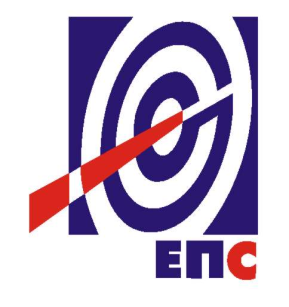 КОНКУРСНА ДОКУМЕНТАЦИЈАза јавну набавку добара бр. ЈН/4000/1156/2018 (711/2018)У ОТВОРЕНОМ ПОСТУПКУ РОЛНИ СЛОГОВИ (заведено у ЈП ЕПС број  /12.01.458291/ 12 -18 од 10.12.2018. године)Београд, децембар, 2018. ГодинеНа основу члана 35, 61. Закона о јавним набавкама („Сл. гласник РС” бр. 124/2012, 14/2015 и 68/2015, у даљем тексту Закон), члана 5. Правилника о обавезним елементима конкурсне документације у поступцима јавних набавки и начину доказивања испуњености услова („Сл. гласник РС” бр. 86/2015), Одлуке о покретању поступка јавне набавке број 12.01-458291/1-18 oд 18.09.2018. године, и Решења о образовању комисије за јавну набавку број 12.01-458291/2-18  oд 18.09.2018. године припремљена је:КОНКУРСНА ДОКУМЕНТАЦИЈАза јавну набавку добара бр. ЈН/4000/1156/2018 (711/2018)Садржај конкурсне документације:ОПШТИ ПОДАЦИ О ЈАВНОЈ НАБАВЦИ2. ПОДАЦИ О ПРЕДМЕТУ ЈАВНЕ НАБАВКЕ2.1 Опис предмета јавне набавке, назив и ознака из општег речника набавкеОпис предмета јавне набавке: Резервни делови по цртежимаНазив из општег речника набавке: Делови транспортера са тракомОзнака из општег речника набавке: 42419810Детаљани подаци о предмету набавке наведени су у техничкој спецификацији (поглавље 3. Конкурсне документације).3.  ТЕХНИЧКА СПЕЦИФИКАЦИЈА3.1. Општи услови за испоруку ролни и гирланди	Ролне и гирланде пројектовати и израдити тако да не захтевају никакво додатно одржавање за време траженог радног века.Сви типови ролни у гирландама морају имати уграђене котрљајуће лежајеве по DIN 625, део 1. Сви котрљајући лежајеви морају одговарати класи „С3“ према DIN 620, део 4. После уградње котрљајућих лежајева у ролне мора се гарантовати да је зазор остао класе „С3“.	Челичне цеви за израду тела ( челични омотач ) ролни морају бити прецизне израде према DIN 2458. Толеранција облика ( цилиндричност ) према DIN 22112.Уколико је за испуњење тражених захтева неопходна машинска обрада тела (ч. омотача) ролне, површинска храпавост омотача мора бити ≤Ra=12,5m.	Осовине ролни израдити од округлог светло вученог челика по EN10277 ( карактеристике светло вученог материјала ) и EN10278 ( димензије и толеранције светло вученог челика ). За уграђене осовинице приложити сертификат по EN10204 3.1.Ролне-гирланде морају да испуњавају квалитет баланса G ≤ 40 према DIN ISO 1940, део 1     (VDI 2060). Вредности допуштене неизбалансираности и балансирајуће масе за ролну одређују се на основу масе ротирајућих делова и утврђене класе квалитета баланса.Препоручене техничке карактеристике које треба да испуњавају гумене облоге-прстенови (коначан избор је на понуђачу према захтеваном радном веку и радним условима) за израду ролни повратних гирланди:Тврдоћа гуме ---------------------------- 67±5 Schor-aпрема DIN52505Хабање ------------------------------------ ≤80 mm                    DIN53516Чврстоћа на кидање ------------------  ≥20 N/mm                DIN53507Толеранција димензија прстенова 			     DIN7715 M4	Дозвољено радијално бацање  за ролне обложене гумом (ролне са гуменим прстеновима) не сме да пређе вредност2мм.Повезивање ролни у гирланде урадити помоћу везних елемената према DIN 8187, завртњевима у складу са DIN 931-квалитет 10.9 и поцинкованим самокочивим наврткама према DIN 985.Пратећи стандарди који су важећи код израде ролни:DIN 7715DIN 15207DIN 15210DIN 53504DIN 53516Означавање-идентификација гирланди:Свака ролна у гирланди мора бити означена помоћу трајне идентификационе ознаке лоциране на чело осовинице (1) или кућиште (2) или уз ивицу по обиму тела-челичног омотача ролне (3) и мора бити јасно и лако уочљива на једном од крајева гирланди.123Идентификациона ознака  ролне мора садржати назив произвођача и месец и годину производње ( или испоруке ).Све видљиве површине ролни,везивних елемената, кука, малотни, вешалица, ланаца и осовиница морају бити антикорозивно заштићене.Паковање:Гирланде испоручити комплетно намонтиране, наслагане на палете и обезбеђене од размицања и урушавања наслаге дрвеним подметачима и челичним тракама. Висина и облик наслаге треба дабуде такав да спречи урушавање и приликом распакивања палете, као и да се утовар и истовар безбедно може обавити помоћу виљушкара. Укупна маса палете не сме прећи 3 тоне.Палете са гирландама конзервирати тако да се обезбеди лагеровање од минимум 6 месеци на отвореном простору (температуре од -35 до 50 °С, при максималној влажности ваздуха 95 %).Радни век гирланди, односно сваке ролне појединачно као и свих елемената везе и качења не може бити краћи од 30 000 радних часова при максималном оптерећењу и најнеповољнијим радним и метеоролошким  условима (дефинисано у приложеним табелама за сваки тип гирланде).У смислу постојања скривених недостатака након истека гарантног рока, понуђач одговара за функционалност испоручених гирланди до истека предвиђеног радног века од минимум 30 000 радних часова.Понуђач се обавезује да уз испоруку гирланди обавезно достави детаљне цртеже гирланди и ролни који треба да садрже податке о: димензијама, уграђеним лежајевима, начину и елементима заптивања, везивним и елементима за качење, у купној маси. Такође понуђач се обавезује да уз испоручене гирланде обавезно достави произвођачке декларације, атесте коришћених материјала и елемената, као и писане информације о резултатима спроведених контролних радњи и испитивања са одговарајућим мерним скицама ( ниво баланса маса, радијално бацање ).Наручилац задржава право да изврши проверу усаглашености испоручених гирланди са достављеном документацијом и захтеваним перформансамана случајно одабраним узорцима.3.2.  Врста и количина добараВрста и количина добара су наведени у техничкој спецификацији и структури понуђене цене.3.3 Квалитет и техничке карактеристике1. Понуђач је у обавези да обезбеди квалитет добара у свему према техничкој документацији произвођача добара, односно техничкој документацији наручиоца, општим  условима за испоруку ролни  и гирланди и техничкој спецификацији.2. Понуђачи су дужни су да уз понуду доставе копију сертификата ISO 9001:2008 (или новије издање) за произвођача, са обимом акредитације који обухвата производњу предметних добара, који је важећи у тренутку отварања понуда. 3. Испоруку добара треба да прати одговарајућа документација контроле квалитета у складу са захтевима техничке документације наручиоца, односно техничке документације произвођача  и техничке спецификације.Атестна документација се купцу достављају уз добра при испоруци и без исте неће бити могућ квантитативни и квалитативни пријем добара.4. Наручилац задржава право да при квалитативном пријему добара, методом случајног узорка одређени број комада добра провери у акредитованој установи да ли одговарају траженим техничким карактеристикама и квалитету назначеном у атестној документацији.Уколико се у акредитованој установи утврди да испоручена добра не одговарају траженим техничким карактеристикама и квалитету назначеним у понуди, трошкови провере падају на терет понуђача – продавца и истом ће бити стављена на располагање испоручена добра.3.4  Рок испоруке добараПонуђач је дужан да за време трајања Оквирног споразума, испоруку предмета набавке изврши на основу појединачног уговора о јавној набавци, у складу са овим оквирним споразумом.Изабрани Понуђач је обавезан да испоруку предметних добара изврши:сукцесивно у року од 20 (словима: двадесет) дана од појединачно писаног захтева наручиоца         (e-mail) за количину до 500 комада носећих гирланди (слогова) и 250 комада повратних гирланди (слогова).Рок испоруке за целокупну испоруку износи 150 (словима: стопедесет) дана од ступања уговора на снагу.Прелазак својине и ризика на добрима која ће се испоручивати по појединачним уговорима са Понуђача на Наручиоца, прелази на дан испоруке. Као датум испоруке сматра се датум пријема добара у магацин Наручиоца.  3.5.  Место испоруке добарамагацин Наручиоца број 013 – поље "Д"магацин Наручиоца број 063 – Тамнава западно пољеПаритет испоруке :f-co Барошевац, магацин Наручиоца број 013f-co Каленић, магацин Наручиоца број 063Понуда се даје на паритету f-co магацин Купца са урачунатим зависним трошковима.Евентуална настала штета приликом транспорта предметних добара до места испоруке пада на терет изабраног Понуђача.3.6. Квантитативни и квалитативни пријемСвака испорука предметних добара мора бити најављена најмање 3 (словима: три) дана пре испоруке  према  Обрасцу "Најава  испоруке добара"  као и  24h  пре испоруке  према  Прилогу"Обавештење о испоруцидобара" који су саставни део конкурсне документације.  Пријем предметних добара врши се у пријемном магацину Наручиоца сваког радног дана од 700h до 1200h.Квантитативни пријем испоручених добара врши се у магацину Наручиоца, приликом пријема добара, визуелном контролом и пребројавањем, а Наручиоца је дужан да исплати само стварно примљену количину.Комисија за пријемно контролисање добара констатује да ли у испоруци има неслагања између примљене количине и количине наведене у пратећој документацији у ком случају Наручилац има право достављања писане рекламације Понуђачу.Квалитатитвни пријем добара се врши у року од 10 (словима: десет) дана од дана квантитативног пријема. У случају да испоручена добра не одговарају уговореном квалитету и техничким карактеристикама произвођача, Наручиоца има право да Понуђачу достави писану рекламацију, коју је Понуђач дужан да реши најдуже у року од 10 (словима: десет) дана од дана њеног пријема.3.7. Гарантни рокГарантни рок за испоручена добра по појединачним уговорима не може бити краћи од :72 (словима: седамдесетдва) месеца од дана када је извршен квалитативни пријем  добара.ОБАВЕЗНИ И ДОДАТНИ УСЛОВИ ЗА УЧЕШЋЕ У ПОСТУПКУ ЈАВНЕ НАБАВКЕ ИЗ ЧЛАНА 75. И 76. ЗАКОНАПонуда понуђача који не докаже да испуњава наведене обавезне и додатне услове из тачака 1. до 6. овог обрасца, биће одбијена као неприхватљива.1. Сваки подизвођач мора да испуњава обавезне услове из члана 75.Закона, што доказује достављањем доказа наведених у овом одељку. Услове у вези са капацитетима из члана 76. Закона, понуђач испуњава самостално без обзира на ангажовање подизвођача.2. Сваки понуђач из групе понуђача  која подноси заједничку понуду мора да испуњава обавезне услове из члана 75.Закона, што доказује достављањем доказа наведених у овом одељку. Услове у вези са капацитетима из члана 76. Закона понуђачи из групе испуњавају заједно, на основу достављених доказа у складу са овим одељком конкурсне документације.3. Докази о испуњености услова из члана 77. Закона могу се достављати у неовереним копијама. Наручилац може пре доношења одлуке о додели уговора, захтевати од понуђача, чија је понуда на основу извештаја комисије за јавну набавку оцењена као најповољнија да достави на увид оригинал или оверену копију свих или појединих доказа.Ако понуђач у остављеном, примереном року који не може бити краћи од пет дана, не достави на увид оригинал или оверену копију тражених доказа, наручилац ће његову понуду одбити као неприхватљиву.4.Лице уписано у Регистар понуђача није дужно да приликом подношења понуде доказује испуњеност обавезних услова за учешће у поступку јавне набавке, односно Наручилац не може одбити као неприхватљиву, понуду зато што не садржи доказ одређен Законом или Конкурсном документацијом, ако је понуђач, навео у понуди интернет страницу на којој су тражени подаци јавно доступни. У том случају понуђач може, да у Изјави (пожељно на меморандуму, која мора бити потписана и оверена), да наведе да је уписан у Регистар понуђача. Уз наведену Изјаву, понуђач може да достави и фотокопију Решења о упису понуђача у Регистар понуђача.  На основу члана 79. став 5. Закона понуђач није дужан да доставља следеће доказе који су јавно доступни на интернет страницама надлежних органа, и то:1)извод из регистра надлежног органа:-извод из регистра АПР: www.apr.gov.rs2)докази из члана 75. став 1. тачка 1) ,2) и 4) Закона-регистар понуђача: www.apr.gov.rs3)Потврда Народне банке Србије да понуђач није био неликвидан у последњих шест месеци од дана објављивања Позива за подношење понуда на Порталу јавних набавки  - Претраживање дужника у принудној наплати: www.nbs.rs 5. Уколико је доказ о испуњености услова електронски документ, понуђач доставља копију електронског документа у писаном облику, у складу са законом којим се уређује електронски документ.6. Ако понуђач има седиште у другој држави, наручилац може да провери да ли су документи којима понуђач доказује испуњеност тражених услова издати од стране надлежних органа те државе.7. Ако понуђач није могао да прибави тражена документа у року за подношење понуде, због тога што она до тренутка подношења понуде нису могла бити издата по прописима државе у којој понуђач има седиште и уколико уз понуду приложи одговарајући доказ за то, наручилац ће дозволити понуђачу да накнадно достави тражена документа у примереном року.8. Ако се у држави у којој понуђач има седиште не издају докази из члана 77. став 1. Закона, понуђач може, уместо доказа, приложити своју писану изјаву, дату под кривичном и материјалном одговорношћу оверену пред судским или управним органом, јавним бележником или другим надлежним органом те државе9. Понуђач је дужан да без одлагања, а најкасније у року од пет дана од дана настанка промене у било којем од података које доказује, о тој промени писмено обавести наручиоца и да је документује на прописани начин. 5. КРИТЕРИЈУМ ЗА ДОДЕЛУ УГОВОРАИзбор најповољније понуде ће се извршити применом критеријума „Најнижа понуђена цена“.Критеријум за оцењивање понуда Најнижа понуђена цена, заснива се на понуђеној цени као једином критеријуму.У случају примене критеријума најниже понуђене цене, а у ситуацији када постоје понуде понуђача који нуде добра домаћег порекла и понуде понуђача који нуде добра страног порекла, наручилац мора изабрати понуду понуђача који нуди добра домаћег порекла под условом да његова понуђена цена није преко 5% већа у односу на најнижу понуђену цену понуђача који нуди добра страног порекла. У понуђену цену страног понуђача урачунавају се и царинске дажбине.Када понуђач достави доказ да нуди добра домаћег порекла, наручилац ће , пре рангирања понуда, позвати све остале понуђаче чије су понуде оцењене као прихватљиве а код којих није јасно да ли је реч о добрима домаћег или страног порекла, да се изјасне да ли нуде добра домаћег порекла и да доставе доказ.Предност дата за домаће понуђаче и добра домаћег порекла (члан 86. став 1. до 4. Закона) у поступцима јавних набавки у којима учествују понуђачи из држава потписница Споразума о слободној трговини у централној Европи (ЦЕФТА 2006) примењиваће се сходно одредбама тог споразума.Предност дата за домаће понуђаче и добра домаћег порекла (члан 86. став 1. до 4. Закона) у поступцима јавних набавки у којима учествују понуђачи из држава потписница Споразума о стабилизацији и придруживању између Европских заједница и њихових држава чланица, са једне стране, и Републике Србије, са друге стране, примењиваће се сходно одредбама тог Споразума.Наведена предност се не примењује на понуђаче из Републике Србије у односу на понуђаче из држава чланица Европске уније и у односу на државе потписнице CEFTA Споразума.5.2. Резервни критеријумУколико две или више понуда имају исту најнижу понуђену цену, као најповољнија биће изабрана понуда оног Понуђача који је понудио дужи гарантни рок. У случају да две или више понуда имају исту понуђену цену, исти понуђени гарантни рок, најповољнија понуда ће бити изабрана путем жреба.Извлачење путем жреба Наручилац ће извршити јавно, у присуству Понуђача који имају исту најнижу понуђену цену. На посебним папирима који су исте величине и боје Наручилац ће исписати називе понуђача, те папире ставити у кутију, одакле ће члан Комисије извући само један папир. Понуђачу чији назив буде на извученом папиру биће додељен уговор  о јавној набавци.Наручилац ће писмено обавестити све понуђаче који су поднели понуде о датуму када ће се одржати извлачење путем жреба. Записник о  извлачењу путем жреба потписују чланови комисије и присутни овлашћени представници понуђача, који преузимају примерак записника.Наручилац ће поштом или електронским путем доставити Записник о  извлачењу путем жреба понуђачима који нису присутни на извлачењу. УПУТСТВО ПОНУЂАЧИМА КАКО ДА САЧИНЕ ПОНУДУКонкурсна документација садржи Упутство понуђачима како да сачине понуду и потребне податке о захтевима Наручиоца у погледу садржине понуде, као и услове под којима се спроводи поступак избора најповољније понуде у поступку јавне набавке.Понуђач мора да испуњава све услове одређене Законом и конкурсном документацијом. Понуда се припрема и доставља на основу позива, у складу са конкурсном документацијом, у супротном, понуда се одбија као неприхватљива.Језик на којем понуда мора бити састављенаНаручилац је припремио конкурсну документацију на српском језику и водиће поступак јавне набавке на српском језику. Понуда са свим прилозима мора бити сачињена на српском језику.Прилози који чине саставни део понуде, достављају се на српском језику. Уколико је неки прилог (доказ или документ) на страном језику, он мора бити преведен на српски језик и оверен од стране овлашћеног преводиоца, у супротном ће понуда бити одбијена као неприхватљива.Начин састављања и подношења понудеПонуђач је обавезан да сачини понуду тако што Понуђач уписује тражене податке у обрасце који су саставни део конкурсне документације и оверава је печатом и потписом законског заступника, другог заступника уписаног у регистар надлежног органа или лица овлашћеног од стране законског заступника уз доставу овлашћења у понуди. Доставља их заједно са осталим документима који представљају обавезну садржину понуде.Препоручује се да сви документи поднети у понуди  буду нумерисани и повезани у целину (јемствеником, траком и сл.), тако да се појединачни листови, односно прилози, не могу накнадно убацивати, одстрањивати или замењивати. Препоручује се да се нумерација поднете документације и образаца у понуди изврши на свакоj страни на којој има текста, исписивањем “1 од н“, „2 од н“ и тако све до „н од н“, с тим да „н“ представља укупан број страна понуде.Препоручује се да доказе који се достављају уз понуду, а због своје важности не смеју бити оштећени, означени бројем (меница), стављају се у посебну фолију, а на фолији се видно означава редни број странице листа из понуде. Фолија се мора залепити при врху како би се докази, који се због своје важности не смеју оштетити, заштитили.Понуђач подноси понуду у затвореној коверти или кутији, тако да се при отварању може проверити да ли је затворена, као и када, на адресу: Јавно предузеће „Електропривреда Србије“ Београд, ул. Балканска 13, 11 000 Београд, писарница, са назнаком:  „Понуда за јавну набавку Ролни слогови , - Јавна набавка број ЈН/4000/1156/2018 (711/2018)- НЕ ОТВАРАТИ“. На полеђини коверте обавезно се уписује тачан назив и адреса Понуђача, телефон и факс Понуђача, као и име и презиме овлашћеног лица за контакт.У случају да понуду подноси група понуђача, на полеђини коверте  назначити да се ради о групи понуђача и навести називе и адресу свих чланова групе понуђача.Уколико понуђачи подносе заједничку понуду, група понуђача може да се определи да обрасце дате у конкурсној документацији потписују и печатом оверавају сви понуђачи из групе понуђача или група понуђача може да одреди једног понуђача из групе који ће потписивати и печатом оверавати обрасце дате у конкурсној документацији, изузев образаца који подразумевају давање изјава под материјалном и кривичном одговорношћу морају бити потписани и оверени печатом од стране сваког понуђача из групе понуђача.У случају да се понуђачи определе да један понуђач из групе потписује и печатом оверава обрасце дате у конкурсној документацији (изузев образаца који подразумевају давање изјава под материјалном и кривичном одговорношћу), наведено треба дефинисати споразумом којим се понуђачи из групе међусобно и према Наручиоцу обавезују на извршење јавне набавке, а који чини саставни део заједничке понуде сагласно чл. 81. Закона. Уколико је неопходно да понуђач исправи грешке које је направио приликом састављања понуде и попуњавања образаца из конкурсне документације, дужан је да поред такве исправке стави потпис особе или особа које су потписале образац понуде и печат Понуђача. Обавезна садржина понудеСадржину понуде, поред Обрасца понуде, чине и сви остали докази о испуњености услова из чл. 75.и 76. Закона, предвиђени чл. 77. Закона, који су наведени у конкурсној документацији, као и сви тражени прилози и изјаве (попуњени, потписани и печатом оверени) на начин предвиђен следећим ставом ове тачке:овлашћење за потписника понуде у складу са тачком 6.2 Конкурсне документације;попуњен, потписан и оверен Образац понуде (Образац 1);обрасци, изјаве и докази одређене тачком 6.9 или 6.10 овог упутства у случају да понуђач подноси понуду са подизвођачем или заједничку понуду подноси група понуђача;попуњен, потписан и оверен Структура цене (Образац 2);попуњен, потписан и оверен Изјава о независној понуди (Образац 3);попуњен, потписан и оверен Изјава у складу са чланом 75. став 2. Закона (Образац 4);попуњен, потписан и оверен Образац трошкова припреме понуде, ако понуђач захтева надокнаду трошкова у складу са чл.88 Закона (Образац 5);средство финансијског обезбеђења – меница за озбиљност понуде;потписан и печатом оверен „Модел уговора“ (пожељно је да буде попуњен);потписан и печатом оверен Модел уговора о чувању пословне тајне и поверљивих информација;докази о испуњености услова из чл. 76. Закона у складу са чланом 77. Закона и Одељком 4. конкурсне документације.Споразум којим се понуђачи из групе међусобно и према наручиоцу обавезују на извршење јавне набавке (у случају подношења заједничке понуде)Овлашћење за потписника (ако не потписује заступникПожељно  је да сви обрасци и документи који чине обавезну садржину понуде буду сложени према наведеном редоследу.  Наручилац ће одбити као неприхватљиве све понуде које не испуњавају услове из позива за подношење понуда и конкурсне документације.Наручилац ће одбити као неприхватљиву понуду Понуђача, за коју се у поступку стручне оцене понуда утврди да докази који су саставни део понуде садрже неистините податке.Подношење и отварање понудаБлаговременим се сматрају понуде које су примљене, у складу са Позивом за подношење понуда објављеним на Порталу јавних набавки, без обзира на начин на који су послате.Ако је понуда поднета по истеку рока за подношење понуда одређеног у позиву, сматраће се неблаговременом, а Наручилац ће по окончању поступка отварања понуда, овакву понуду вратити неотворену Понуђачу, са назнаком да је поднета неблаговремено.Комисија за јавне набавке ће благовремено поднете понуде јавно отворити дана наведеном у Позиву за подношење понуда у просторијама Јавног предузећа „Електропривреда Србије“ Београд, ул. Балканска 13, спрат II, 11 000 Београд.Представници Понуђача који учествују у поступку јавног отварања понуда, морају да пре почетка поступка јавног отварања доставе Комисији за јавне набавке писано овлашћење за учествовање у овом поступку (пожељно да буде издато на меморандуму Понуђача) заведено и оверено печатом и потписом законског заступника Понуђача или другог заступника уписаног у регистар надлежног органа или лица овлашћеног од стране законског заступника уз доставу овлашћења у понуди.Комисија за јавну набавку води записник о отварању понуда у који се уносе подаци у складу са Законом.Записник о отварању понуда потписују чланови комисије и присутни овлашћени представници понуђача, који преузимају примерак записника.Наручилац ће у року од 3 (словима: три) дана од дана окончања поступка отварања понуда поштом или електронским путем доставити записник о отварању понуда понуђачима који нису учествовали у поступку отварања понуда.Начин подношења понудеПонуђач може поднети само једну понуду.Понуду може поднети Понуђач самостално, група понуђача, као и Понуђач са подизвођачем.Понуђач који је самостално поднео понуду не може истовремено да учествује у заједничкој понуди или као подизвођач. У случају да Понуђач поступи супротно наведеном упутству свака понуда Понуђача у којој се појављује биће одбијена. Понуђач може бити члан само једне групе понуђача која подноси заједничку понуду, односно учествовати у само једној заједничкој понуди. Уколико је Понуђач, у оквиру групе понуђача, поднео две или више заједничких понуда, Наручилац ће све такве понуде одбити.Понуђач који је члан групе понуђача не може истовремено да учествује као подизвођач. У случају да Понуђач поступи супротно наведеном упутству свака понуда понуђача у којој се појављује биће одбијена. Измена, допуна и опозив понудеУ року за подношење понуде понуђач може да измени или допуни већ поднету понуду писаним путем, на адресу Наручиоца, са назнаком „ИЗМЕНА – ДОПУНА - Понуде за јавну набавку Ролни слогови   - Јавна набавка број ЈН/4000/1156/2018 (711/2018)– НЕ ОТВАРАТИ“.У случају измене или допуне достављене понуде, Наручилац ће приликом стручне оцене понуде узети у обзир измене и допуне само ако су извршене у целини и према обрасцу на који се, у већ достављеној понуди, измена или допуна односи.У року за подношење понуде понуђач може да опозове поднету понуду писаним путем, на адресу Наручиоца, са назнаком „ОПОЗИВ - Понуде за јавну набавку Ролни слогови , Јавна набавка број ЈН/4000/1156/2018 (711/2018) - НЕ ОТВАРАТИ“.У случају опозива поднете понуде пре истека рока за подношење понуда, Наручилац такву понуду неће отварати, већ ће је неотворену вратити понуђачу.Уколико понуђач измени или опозове понуду поднету по истеку рока за подношење понуда, Наручилац ће наплатити средство обезбеђења дато на име озбиљности понуде. ПартијеНабавка није обликована по партијама Понуда са варијантамаПонуда са варијантама није дозвољена. Подношење понуде са подизвођачимаПонуђач је дужан да у понуди наведе да ли ће извршење набавке делимично поверити подизвођачу. Ако Понуђач у понуди наведе да ће делимично извршење набавке поверити подизвођачу, дужан је да наведе:- назив подизвођача, а уколико уговор између Наручиоца и понуђача буде закључен, тај подизвођач ће бити наведен у уговору;- проценат укупне вредности набавке који ће поверити подизвођачу, а који не може бити већи од 50% као и део предметне набавке који ће извршити преко подизвођача.Понуђач у потпуности одговара Наручиоцу за извршење уговорене набавке, без обзира на број подизвођача и обавезан је да Наручиоцу, на његов захтев, омогући приступ код подизвођача ради утврђивања испуњености услова.Обавеза понуђача је да за подизвођача достави доказе о испуњености обавезних услова из члана 75. став 1. тачка 1), 2) и 4) Закона наведених у одељку Услови за учешће из члана 75. и 76. Закона и Упутство како се доказује испуњеност тих услова.Додатне услове понуђач испуњава самостално, без обзира на агажовање подизвођача.Све обрасце у понуди потписује и оверава Понуђач, изузев образаца под пуном материјалном и кривичном одговорношћу, које попуњава, потписује и оверава сваки подизвођач у своје име.Понуђач не може ангажовати као подизвођача лице које није навео у понуди, у супротном Наручилац ће реализовати средство обезбеђења и раскинути уговор, осим ако би раскидом уговора Наручилац претрпео знатну штету. Понуђач може ангажовати као подизвођача лице које није навео у понуди, ако је на страни подизвођача након подношења понуде настала трајнија неспособност плаћања, ако то лице испуњава све услове одређене за подизвођача и уколико добије претходну сагласност Наручиоца. Све ово не утиче на правило да Понуђач (добављач) у потпуности одговара Наручиоцу за извршење обавеза из поступка јавне набавке, односно за извршење уговорних обавеза , без обзира на број подизвођача.Наручилац у овом поступку не предвиђа примену одредби става 9. и 10. члана 80. Закона.Подношење заједничке понудеУ случају да више понуђача поднесе заједничку понуду, они као саставни део понуде морају доставити Споразум о заједничком извршењу набавке, којим се међусобно и према Наручиоцу обавезују на заједничко извршење набавке, који обавезно садржи податке прописане члан 81. став 4. и 5. Закона о јавним набавкама и то: податке о члану групе који ће бити Носилац посла, односно који ће поднети понуду и који ће заступати групу понуђача пред Наручиоцем;опис послова сваког од понуђача из групе понуђача у извршењу уговора.Сваки понуђач из групе понуђача  која подноси заједничку понуду мора да испуњава услове из члана 75.  став 1. тачка 1), 2) и 4) Закона, наведене у одељку Услови за учешће из члана 75. и 76. Закона и Упутство како се доказује испуњеност тих услова.Услове у вези са капацитетима, у складу са чланом 76. Закона, понуђачи из групе испуњавају заједно. У случају заједничке понуде групе понуђача обрасце под пуном материјалном и кривичном одговорношћу попуњава, потписује и оверава сваки члан групе понуђача у своје име. (Образац Изјаве о независној понуди и Образац изјаве у складу са чланом 75. став 2. Закона)Понуђачи из групе понуђача одговорају неограничено солидарно према наручиоцу.Понуђена ценаЦена се исказује у динаримa, без пореза на додату вредност.У случају да у достављеној понуди није назначено да ли је понуђена цена са или без пореза на додату вредност, сматраће се сагласно Закону, да је иста без пореза на додату вредност. Јединичне цене и укупно понуђена цена морају бити изражене са две децимале у складу са правилом заокруживања бројева. У случају рачунске грешке меродавна ће бити јединична цена.Понуда која је изражена у две валуте, сматраће се неприхватљивом.Понуђена цена укључује све трошкове реализације предмета набавке до места испоруке, као и све зависне трошкове.Ако је у понуди исказана неуобичајено ниска цена, Наручилац ће поступити у складу са чланом 92. Закона.Рок испоруке добараСукцесивно у року од 20 (словима: двадесет) дана од појединачно писаног захтева наручиоца  (e-mail) за количину до 500 комада носећих гирланди (слогова) и 250 комада повратних гирланди (слогова).Рок испоруке за целокупну испоруку износи 150 (словима: стопедесет) дана од ступања уговора на снагу.Гарантни рокГарантни рок за испоручена добра не може бити краћи од: 72 (словима: седамдесетдва) месеца од дана када је извршен квалитативни пријем  добара.Изабрани Понуђач је дужан да о свом трошку отклони све евентуалне недостатке у току трајања гарантног рока. 6.15 Начин и услови плаћањаПлаћање добара која су предмет ове набавке Наручилац ће извршити на текући рачун Понуђача, по испоруци добара и по потписивању Записника о квалитативном и квантитативном пријему добара од стране овлашћених представника Наручиоца и Понуђача - без примедби, у року од 45 (словима: четрдесетпет) дана од дана пријема исправног рачуна.Рачун мора да гласи: Јавно предузеће „Електропривреда Србије“ Београд, улица Балканска бр. 13, Београд, Огранак РБ Колубара, Лазаревац, Светог Саве 1, ПИБ (103920327);Рачун мора бити достављен на адресу Корисника: Јавно предузеће „Електропривреда Србије“ Београд, Огранак РБ Колубара, 11 550 Лазаревац, Светог Саве 1, ПИБ (103920327), са обавезним прилозима, са читко написаним именом и презименом и потписом овлашћеног представника Наручиоца који је потписао записник.У испостављеном рачуну и отпремници, изабрани Понуђач је дужан да се придржава тачно дефинисаних назива робе из конкурсне документације и прихваћене понуде (из Обрасца структуре цене). Рачуни који не одговарају наведеним тачним називима, ће се сматрати неисправним. Уколико, због коришћења различитих шифрарника и софтверских решења није могуће у самом рачуну навести горе наведени тачан назив, изабрани Понуђач је обавезан да уз рачун достави прилог са упоредним прегледом назива из рачуна са захтеваним називима из конкурсне документације и прихваћене понуде.Обавезе које доспевају у наредној години биће реализоване највише до износа средстава предвиђених у трогодишњем плану пословања ЈП ЕПС за 2017-2019 годину за наведену годину.Рок важења понудеПонуда мора да важи најмање 90 (словима:деведесет) дана од дана отварања понуда. У случају да Понуђач наведе краћи рок важења понуде, понуда ће бити одбијена, као неприхватљива. Начин и место испоруке магацин Наручиоца број 013 – поље "Д"магацин Наручиоца број 063 – Тамнава западно пољеПаритет испоруке :f-co Барошевац, магацин Наручиоца број 013f-co Каленић, магацин Наручиоца број 063Понуда се даје на паритету f-co магацин Купца са урачунатим зависним трошковима.Евентуална настала штета приликом транспорта предметних добара до места испоруке пада на терет изабраног Понуђача.Средства финансијског обезбеђењаНаручилац користи право да захтева средстава финансијског обезбеђења којим понуђачи обезбеђују испуњење својих обавеза у  отвореном поступку (достављају се уз понуду), као и испуњење својих уговорних обавеза (достављају се по закључењу уговора или по испоруци).Сви трошкови око прибављања средстава обезбеђења падају на терет понуђача, а и исти могу бити наведени у Обрасцу трошкова припреме понуде.Члан групе понуђача може бити налогодавац средства финансијског обезбеђења.Средства финансијског обезбеђења морају да буду у валути у којој је и понуда.Ако се за време трајања уговора промене рокови за извршење уговорне обавезе, важност  средств финасијског обезбеђења мора се продужити. Понуђач је дужан да достави следећа средства финансијског обезбеђења:У понуди:6.17.1 Банкарска гаранција за озбиљност понудеПонуђач доставља оригинал банкарску гаранцију за озбиљност понуде у висини од 5% вредности понудe, без ПДВ.Банкарскa гаранцијa понуђача мора бити неопозива, безусловна (без права на приговор) и наплатива на први писани позив, са трајањем најмање од 30 (словима: тридесет) календарских дана дуже од рока важења понуде.Наручилац ће уновчити гаранцију за озбиљност понуде дату уз понуду уколико: понуђач након истека рока за подношење понуда повуче, опозове или измени своју понуду илипонуђач коме је додељен уговор благовремено не потпише уговор о јавној набавци или понуђач коме је додељен уговор не поднесе исправно средство обезбеђења за добро извршење посла у складу са захтевима из конкурсне документације.У случају да је пословно седиште банке гаранта у Републици Србији у случају спора по овој Гаранцији, утврђује се надлежност суда у Београду и примена материјалног права Републике Србије. У случају да је пословно седиште банке гаранта изван Републике Србије у случају спора по овој Гаранцији, утврђује се надлежност Сталне арбитраже при ПКС уз примену Правилника ПКС и процесног и материјалног права Републике Србије. Поднета банкарска гаранција не може да садржи додатне услове за исплату, краће рокове, мањи износ или промењену месну надлежност за решавање спорова.Понуђач може поднети гаранцију стране банке само ако је тој банци додељен кредитни рејтинг.Банкарска гаранција ће бити враћена понуђачу са којим није закључен уговор одмах по закључењу уговора са понуђачем чија је понуда изабрана као најповољнија, а понуђачу са којим је закључен уговор у року од осам дана од дана предаје Наручиоцу инструмената обезбеђења извршења уговорених обавеза која су захтевана Уговором.У року од 10 дана од дана закључења Уговора6.17.2. Банкарска гаранција за добро извршење послаИзабрани понуђач је дужан да у тренутку закључења Уговора а најкасније у року од 10 (десет) дана од дана обостраног потписивања Уговора од законских заступника уговорних страна као одложни услов из члана 74. став 2. Закона о облигационим односима („Сл. лист СФРЈ“ бр. 29/78, 39/85, 45/89 – одлука УСЈ и 57/89, „Сл.лист СРЈ“ бр. 31/93 и „Сл. лист СЦГ“ бр. 1/2003 – Уставна повеља), као Сфо за добро извршење посла преда Наручиоцу.Изабрани понуђач је дужан да Наручиоцу достави банкарску гаранцију за добро извршење посла, неопозиву,  безусловну (без права на приговор) и на први писани позив наплативу банкарску гаранцију за добро извршење посла у износу од 10%  вредности уговора без ПДВ. Банкарска гаранција мора трајати најмање 30 (тридесет) календарских дана дужe од уговореног рока завршетка посла.Ако се за време трајања уговора промене рокови за извршење уговорне обавезе, важност банкарске гаранције за добро извршење посла мора да се продужи.Поднета банкарска гаранција не може да садржи додатне услове за исплату, краће рокове, мањи износ или промењену месну надлежност за решавање спорова.Наручилац ће уновчити дату банкарску гаранцију за добро извршење посла у случају да изабрани понуђач не буде извршавао своје уговорне обавезе у роковима и на начин предвиђен уговором. У случају да је пословно седиште банке гаранта у Републици Србији у случају спора по овој Гаранцији, утврђује се надлежност суда у Београду и примена материјалног права Републике Србије. У случају да је пословно седиште банке гаранта изван Републике Србије у случају спора по овој Гаранцији, утврђује се надлежност Сталне арбитраже при ПКС уз примену Правилника ПКС и процесног и материјалног права Републике Србије.У случају да Изабрани понуђач поднесе банкарску гаранцију стране банке, изабрани понуђач може поднети гаранцију стране банке само ако је тој банци додељен кредитни рејтинг.По примопредаји предмета Уговора6.17.3. Банкарска гаранција  за отклањање недостатака у гарантном рокуПонуђач се обавезује да преда Наручиоцу банкарску гаранцију за отклањање недостатака у  гарантном року која је неопозива, безусловна,без права протеста и платива на први позив, издата у висини од 5% од укупно уговорене цене (без ПДВ-а) са роком важења 30 (тридесет) дана дужим од гарантног рока.Банкарска гаранција за отклањање недостатака у гарантном року, доставља се  у тренутку испоруке добара или најкасније 5 дана пре истека банкарске гаранције за добро извршење посла. Уколико Понуђач не достави банкарску гаранцију за отклањање недостатака у гарантном року, Наручилац има право да наплати банкарске гаранције за добро извршење посла.Достављена банкарска гаранција  не може да садржи додатне услове за исплату, краћи рок и мањи износ.Наручилац је овлашћен да наплати банкарску гаранцију за отклањање недостатака у  гарантном року у случају да Понуђач не испуни своје уговорне обавезе у погледу гарантног рока.Понуђач може поднети гаранцију стране банке само ако је тој банци додељен кредитни рејтинг6.18.4. Достављање средстава финансијског обезбеђењаСредство финансијског обезбеђења за  озбиљност понуде доставља се као саставни део понуде и гласи на Јавно предузеће „Електропривреда Србије“ Београд, Ул. Балканска бр. 13.Средство финансијског обезбеђења за добро извршење посла гласи на Јавно предузеће „Електропривреда Србије“ Београд, Ул. Балканска бр. 13, и доставља се лично или поштом на адресу Јавно предузеће „Електопривреда Србије“ Београд, Балканска 13, 11 000 Београд, са назнаком: Средство финансијског обезбеђења за ЈН/4000/1156/2018 (711/2018).Средство финансијског обезбеђења за отклањање недостатака у гарантном року  гласи на Јавно предузеће „Електропривреда Србије“ Београд, Ул. Балканска бр. 13, Огранак РБ Колубара, Лазаревац, Светог Саве 1, и доставља се лично или поштом на адресу, РБ Колубара, 11 550 Лазаревац, Светог Саве 1, са назнаком: Средство финансијског обезбеђења за ЈН/4000/1156/2018 (711/2018).Начин означавања поверљивих података у понудиПодаци које понуђач оправдано означи као поверљиве биће коришћени само у току поступка јавне набавке у складу са позивом и неће бити доступни ником изван круга лица која су укључена у поступак јавне набавке. Ови подаци неће бити објављени приликом отварања понуда и у наставку поступка. Наручилац може да одбије да пружи информацију која би значила повреду поверљивости података добијених у понуди. Као поверљива, Понуђач може означити документа која садрже личне податке, а које не садржи ни један јавни регистар, или која на други начин нису доступна, као и пословне податке који су прописима одређени као поверљиви. Наручилац ће као поверљива третирати она документа која у десном горњем углу великим словима имају исписано „ПОВЕРЉИВО“.Наручилац не одговара за поверљивост података који нису означени на горе наведени начин.Ако се као поверљиви означе подаци који не одговарају горе наведеним условима, Наручилац ће позвати Понуђача да уклони ознаку поверљивости. Понуђач ће то учинити тако што ће његов представник изнад ознаке поверљивости написати „ОПОЗИВ“, уписати датум, време и потписати се.Ако Понуђач у року који одреди Наручилац не опозове поверљивост докумената, Наручилац ће третирати ову понуду као понуду без поверљивих података.Наручилац је дужан да доследно поштује законите интересе Понуђача, штитећи њихове техничке и пословне тајне у смислу закона којим се уређује заштита пословне тајне.Неће се сматрати поверљивим докази о испуњености обавезних услова, цена и други подаци из понуде који су од значаја за примену критеријума и рангирање понуде. Поштовање обавеза које произлазе из прописа о заштити на раду и других прописаПонуђач је дужан да при састављању понуде изричито наведе да је поштовао обавезе које произлазе из важећих прописа о заштити на раду, запошљавању и условима рада, заштити животне средине, као и да нема забрану обављања делатности која је на снази у време подношења понуде.Накнада за коришћење патенатаНакнаду за коришћење патената, као и одговорност за повреду заштићених права интелектуалне својине трећих лица сноси Понуђач.Начело заштите животне средине и обезбеђивања енергетске ефикасностиНаручилац је дужан да набавља добра која не загађују, односно који минимално утичу на животну средину, односно који обезбеђују адекватно смањење потрошње енергије – енергетску ефикасност.Додатне информације и објашњењаЗаинтерсовано лице може, у писаном облику, тражити од Наручиоца додатне информације или појашњења у вези са припремањем понуде,при чему може да укаже Наручиоцу и на евентуално уочене недостатке и неправилности у конкурсној документацији, најкасније пет дана пре истека рока за подношење понуде, на адресу Наручиоца, са назнаком: „ОБЈАШЊЕЊА – позив за јавну набавку број ЈН/4000/1156/2018 (711/2018) или електронским путем на е-mail адресу: dragana.tosic@eps.rs.Наручилац ће у року од три дана по пријему захтева објавити Одговор на захтев на Порталу јавних набавки и својој интернет страници.Тражење додатних информација и појашњења телефоном није дозвољено.Ако је документ из поступка јавне набавке достављен од стране Наручиоца или Понуђача путем електронске поште или факсом, страна која је извршила достављање дужна је да од друге стране захтева да на исти начин потврди пријем тог документа, што је друга страна дужна и да учини када је то неопходно као доказ да је извршено достављање.Ако Наручилац у року предвиђеном за подношење понуда измени или допуни конкурсну документацију, дужан је да без одлагања измене или допуне објави на Порталу јавних набавки и на својој интернет страници.Ако Наручилац измени или допуни конкурсну документацију осам или мање дана пре истека рока за подношење понуда, Наручилац је дужан да продужи рок за подношење понуда и објави обавештење о продужењу рока за подношење понуда.По истеку рока предвиђеног за подношење понуда Наручилац не може да мења нити да допуњује конкурсну документацију.Комуникација у поступку јавне набавке се врши на начин чланом 20. Закона.У зависности од изабраног вида комуникације, Наручилац ће поступати у складу са 13. начелним ставом који је Републичка комисија за заштиту права у поступцима јавних набавки заузела на 3. Општој седници, 14.04.2014. године (објављеним на интернет страници www.кjn.gov.rs).Трошкови понудеТрошкове припреме и подношења понуде сноси искључиво Понуђач и не може тражити од Наручиоца накнаду трошкова.Понуђач може да у оквиру понуде достави укупан износ и структуру трошкова припремања понуде тако што попуњава, потписује и оверава печатом Образац трошкова припреме понуде.Ако је поступак јавне набавке обустављен из разлога који су на страни Наручиоца, Наручилац је дужан да Понуђачу надокнади трошкове израде узорка или модела, ако су израђени у складу са техничким спецификацијама Наручиоца и трошкове прибављања средства обезбеђења, под условом да је Понуђач тражио накнаду тих трошкова у својој понуди.Додатна објашњења, контрола и допуштене исправкеНаручилац може да захтева од Понуђача додатна објашњења која ће му помоћи при прегледу, вредновању и упоређивању понуда, а може да врши и контролу (увид) код понуђача, односно његовог подизвођача.Уколико је потребно вршити додатна објашњења, Наручилац ће Понуђачу оставити примерени рок да поступи по позиву Наручиоца, односно да омогући Наручиоцу контролу (увид) код Понуђача, као и код његовог Подизвођача.Наручилац може, уз сагласност Понуђача, да изврши исправке рачунских грешака уочених приликом разматрања понуде по окончаном поступку отварања понуда.У случају разлике између јединичне цене и укупне цене, меродавна је јединична цена. Ако се Понуђач не сагласи са исправком рачунских грешака, Наручилац ће његову понуду одбити као неприхватљиву.Разлози за одбијање понуде Понуда ће бити одбијена ако:је неблаговремена, неприхватљива или неодговарајућа;ако се Понуђач не сагласи са исправком рачунских грешака;ако има битне недостатке сходно члану 106. ЗЈННаручилац ће донети одлуку о обустави поступка јавне набавке у складу са чланом 109. Закона.Рок за доношење Одлуке о додели уговора/обустави поступкаНаручилац ће одлуку о додели уговора/обустави поступка донети у року од максимално 25 (словима: двадесетпет) дана од дана јавног отварања понуда.Одлуку о додели уговора/обустави поступка Наручилац ће објавити на Порталу јавних набавки и на својој интернет страници у року од 3 (словима:три) дана од дана доношења.Негативне референцеНаручилац може одбити понуду уколико поседује доказ да је Понуђач у претходне три године пре објављивања позива за подношење понуда, у поступку јавне набавке:поступао супротно забрани из чл. 23. и 25. Закона;учинио повреду конкуренције;доставио неистините податке у понуди или без оправданих разлога одбио да закључи уговор о јавној набавци, након што му је уговор додељен;одбио да достави доказе и средства обезбеђења на шта се у понуди обавезао.Наручилац може одбити понуду уколико поседује доказ који потврђује да Понуђач није испуњавао своје обавезе по раније закљученим уговорима о јавним набавкама који су се односили на исти предмет набавке, за период од претходне три године пре објављивања позива за подношење понуда. Доказ наведеног може бити:правоснажна судска одлука или коначна одлука другог надлежног органа;исправа о реализованом средству обезбеђења испуњења обавеза у поступку јавне набавке или испуњења уговорних обавеза;исправа о наплаћеној уговорној казни;рекламације потрошача, односно корисника, ако нису отклоњене у уговореном року;изјава о раскиду уговора због неиспуњења битних елемената уговора дата на начин и под условима предвиђеним законом којим се уређују облигациони односи;доказ о ангажовању на извршењу уговора о јавној набавци лица која нису означена у понуди као подизвођачи, односно чланови групе понуђача;други одговарајући доказ примерен предмету јавне набавке који се односи на испуњење обавеза у ранијим поступцима јавне набавке или по раније закљученим уговорима о јавним набавкама.Наручилац може одбити понуду ако поседује доказ из става 3. тачка 1) члана 82. Закона, који се односи на поступак који је спровео или уговор који је закључио и други Наручилац ако је предмет јавне набавке истоврсан. Наручилац ће поступити на наведене начине и у случају заједничке понуде групе Понуђача уколико утврди да постоје напред наведени докази за једног или више чланова групе Понуђача. Увид у документацијуПонуђач има право да изврши увид у документацију о спроведеном поступку јавне набавке после доношења одлуке о додели уговора, односно одлуке о обустави поступка о чему може поднети писмени захтев Наручиоцу.Наручилац је дужан да лицу из става 1. омогући увид у документацију и копирање документације из поступка о трошку подносиоца захтева, у року од два дана од дана пријема писаног захтева, уз обавезу да заштити податке у складу са чл.14. Закона.Заштита права понуђачаОбавештење о роковима и начину подношења захтева за заштиту права, са детаљним упутством о садржини потпуног захтева за заштиту права у складу са чланом 151. став 1. тач. 1)–7) Закона, као и износом таксе из члана 156. став 1. тач. 1)–3) Закона и детаљним упутством о потврди из члана 151. став 1. тачка 6) Закона којом се потврђује да је уплата таксе извршена, а која се прилаже уз захтев за заштиту права приликом подношења захтева наручиоцу, како би се захтев сматрао потпуним:Рокови и начин подношења захтева за заштиту права:Обавештење о роковима и начину подношења захтева за заштиту права, са детаљним упутством о садржини потпуног захтева за заштиту права у складу са чланом 151. став 1. тач. 1) – 7) Закона, као и износом таксе из члана 156. став 1. тач. 1)–3) Закона и детаљним упутством о потврди из члана 151. став 1. тачка 6) Закона којом се потврђује да је уплата таксе извршена, а која се прилаже уз захтев за заштиту права приликом подношења захтева наручиоцу, како би се захтев сматрао потпуним:Рокови и начин подношења захтева за заштиту права:Захтев за заштиту права подноси се лично или путем поште на адресу: ЈП „Електропривреда Србије“ Београд, Балканска 13, 11 000 Београд, Сектор за набавке и комерцијалне послове, са назнаком Захтев за заштиту права за јавну набавку добара - Ролни слогови , јавна набавка број ЈН/4000/1156/2018 (711/2018)- НЕ ОТВАРАТИ, а копија се истовремено доставља Републичкој комисији.Захтев за заштиту права може се поднети у току целог поступка јавне набавке, против сваке радње Наручиоца, осим ако овим законом није другачије одређено.Захтев за заштиту права којим се оспорава врста поступка, садржина позива за подношење понуда или конкурсне документације сматраће се благовременим ако је примљен од стране Наручиоца најкасније 7 (словима: седам) дана пре истека рока за подношење понуда, без обзира на начин достављања и уколико је подносилац захтева у складу са чланом 63. став 2. овог закона указао Наручиоцу на евентуалне недостатке и неправилности, а Наручилац исте није отклонио. Захтев за заштиту права којим се оспоравају радње које Наручилац предузме пре истека рока за подношење понуда, а након истека рока из става 3. ове тачке, сматраће се благовременим уколико је поднет најкасније до истека рока за подношење понуда. После доношења одлуке о додели уговора и одлуке о обустави поступка, рок за подношење захтева за заштиту права је 10 (словима: десет) дана од дана објављивања одлуке на Порталу јавних набавки. Захтев за заштиту права не задржава даље активности наручиоца у поступку јавне набавке у складу са одредбама члана 150. Закона. Наручилац објављује обавештење о поднетом захтеву за заштиту права на Порталу јавних набавки и на својој интернет страници најкасније у року од два дана од дана пријема захтева за заштиту права. Наручилац може да одлучи да заустави даље активности у случају подношења захтева за заштиту права, при чему је тад дужан да у обавештењу о поднетом захтеву за заштиту права наведе да зауставља даље активности у поступку јавне набавке. Детаљно упутство о садржини потпуног захтева за заштиту права у складу са чланом 151. став 1. тач. 1) – 7) Закона:Захтев за заштиту права садржи:1) назив и адресу подносиоца захтева и лице за контакт2) назив и адресу наручиоца3) податке о јавној набавци која је предмет захтева, односно о одлуци наручиоца4) повреде прописа којима се уређује поступак јавне набавке5) чињенице и доказе којима се повреде доказују6) потврду о уплати таксе из члана 156. Закона7) потпис подносиоца.Ако поднети захтев за заштиту права не садржи све обавезне елементе Наручилац ће такав захтев одбацити закључком. Закључак Наручилац доставља подносиоцу захтева и Републичкој комисији у року од три дана од дана доношења. Против закључка Наручиоца подносилац захтева може у року од три дана од дана пријема закључка поднети жалбу Републичкој комисији, док копију жалбе истовремено доставља Наручиоцу. Износ таксе из члана 156. став 1. тач. 1)- 3) Закона:Подносилац захтева за заштиту права дужан је да на рачун буџета Републике Србије (број рачуна: 840-30678845-06, шифра плаћања 153 или 253, позив на број 4000011562018, сврха: ЗЗП, ЈП ЕПС, ЈН бр. ЈН/4000/1156/2018 (711/2018) прималац уплате: буџет Републике Србије) уплати таксу од: 1) 250.000,00 динара ако се захтев за заштиту права подноси пре отварања понуда 2) 0,1% процењене вредности јавне набавке, односно понуђене цене понуђача којем је додељен уговор Свака странка у поступку сноси трошкове које проузрокује својим радњама.Ако је захтев за заштиту права основан, Наручилац мора подносиоцу захтева за заштиту права на писани захтев надокнадити трошкове настале по основу заштите права.Ако захтев за заштиту права није основан, подносилац захтева за заштиту права мора Наручиоцу на писани захтев надокнадити трошкове настале по основу заштите права.Ако је захтев за заштиту права делимично усвојен, Републичка комисија одлучује да ли ће свака странка сносити своје трошкове или ће трошкови бити подељени сразмерно усвојеном захтеву за заштиту права.Странке у захтеву морају прецизно да наведу трошкове за које траже накнаду.Накнаду трошкова могуће је тражити до доношења одлуке Наручиоца, односно Републичке комисије о поднетом захтеву за заштиту права.О трошковима одлучује Републичка комисија. Одлука Републичке комисије је извршни наслов.Детаљно упутство о потврди из члана 151. став 1. тачка 6) ЗаконаПотврда којом се потврђује да је уплата таксе извршена, а која се прилаже уз захтев за заштиту права приликом подношења захтева Наручиоцу, како би се захтев сматрао потпуним.Чланом 151. Закона је прописано да захтев за заштиту права мора да садржи, између осталог, и потврду о уплати таксе из члана 156. Закона.Подносилац захтева за заштиту права је дужан да на одређени рачун буџета Републике Србије уплати таксу у износу прописаном чланом 156. Закона.Као доказ о уплати таксе, у смислу члана 151. став 1. тачка 6) Закона, прихватиће се:1. Потврда о извршеној уплати таксе из члана 156. Закона која садржи следеће елементе:(1) да буде издата од стране банке и да садржи печат банке;(2) да представља доказ о извршеној уплати таксе, што значи да потврда мора да садржи податак да је налог за уплату таксе, односно налог за пренос средстава реализован, као и датум извршења налога. * Републичка комисија може да изврши увид у одговарајући извод евиденционог рачуна достављеног од стране Министарства финансија – Управе за трезор и на тај начин додатно провери чињеницу да ли је налог за пренос реализован.(3) износ таксе из члана 156. Закона чија се уплата врши;(4) број рачуна: 840-30678845-06;(5) шифру плаћања: 153 или 253;(6) позив на број: подаци о броју или ознаци јавне набавке поводом које се подноси захтев за заштиту права;(7) сврха: ЗЗП; назив наручиоца; број или ознака јавне набавке поводом које се подноси захтев за заштиту права;(8) корисник: буџет Републике Србије;(9) назив уплатиоца, односно назив подносиоца захтева за заштиту права за којег је извршена уплата таксе;(10) потпис овлашћеног лица банке.2. Налог за уплату, први примерак, оверен потписом овлашћеног лица и печатом банке или поште, који садржи и све друге елементе из потврде о извршеној уплати таксе наведене под тачком 1.3. Потврда издата од стране Републике Србије, Министарства финансија, Управе за трезор, потписана и оверена печатом, која садржи све елементе из потврде оизвршеној уплати таксе из тачке 1, осим оних наведених под (1) и (10), за подносиоце захтева за заштиту права који имају отворен рачун у оквиру припадајућег консолидованог рачуна трезора, а који се води у Управи за трезор (корисници буџетских средстава, корисници средстава организација за обавезно социјално осигурање и други корисници јавних средстава);4. Потврда издата од стране Народне банке Србије, која садржи све елементе из потврде о извршеној уплати таксе из тачке 1, за подносиоце захтева за заштиту права (банке и други субјекти) који имају отворен рачун код Народне банке Србије у складу са законом и другим прописом.Примерак правилно попуњеног налога за пренос и примерак правилно попуњеног налога за уплату могу се видети на сајту Републичке комисије за заштиту права у поступцима јавних набавки http://www.kjn.gov.rs/ci/uputstvo-o-uplati-republicke-administrativne-takse.htmlи http://www.kjn.gov.rs/download/Taksa-popunjeni-nalozi-ci.pdfУПЛАТА ИЗ ИНОСТРАНСТВАУплата таксе за подношење захтева за заштиту права из иностранства може се извршити на девизни рачун Министарства финансија – Управе за трезорНАЗИВ И АДРЕСА БАНКЕ:Народна банка Србије (НБС)11000 Београд, ул. Немањина бр. 17СрбијаSWIFT CODE: NBSRRSBGXXXНАЗИВ И АДРЕСА ИНСТИТУЦИЈЕ:Министарство финансијаУправа за трезорул. Поп Лукина бр. 7-911000 БеоградIBAN: RS 35908500103019323073НАПОМЕНА: Приликом уплата средстава потребно је навести следеће информације о плаћању - „детаљи плаћања“ (FIELD 70: DETAILS OF PAYMENT):– број у поступку јавне набавке на које се захтев за заштиту права односи иназив наручиоца у поступку јавне набавке.У прилогу су инструкције за уплате у валутама: EUR и USD.PAYMENT INSTRUCTIONS SWIFT MESSAGE MT103 – EURFIELD 32A: 	VALUE DATE – EUR- AMOUNTFIELD 50K:  	ORDERING CUSTOMERFIELD 50K:  	ORDERING CUSTOMERFIELD 56A:(INTERMEDIARY)	DEUTDEFFXXXDEUTSCHE BANK AG, F/MTAUNUSANLAGE 12GERMANYFIELD 57A:(ACC. WITH BANK)	/DE20500700100935930800NBSRRSBGXXXNARODNA BANKA SRBIJE (NATIONALBANK OF SERBIA – NBS BEOGRAD,NEMANJINA 17SERBIAFIELD 59:(BENEFICIARY)	/RS35908500103019323073MINISTARSTVO FINANSIJAUPRAVA ZA TREZORPOP LUKINA7-9BEOGRADFIELD 70:  	DETAILS OF PAYMENT	SWIFT MESSAGE MT103 – USD	FIELD 32A: 	VALUE DATE – USD- AMOUNTFIELD 50K:  	ORDERING CUSTOMERFIELD 56A:(INTERMEDIARY)	BKTRUS33XXXDEUTSCHE BANK TRUST COMPANIYAMERICAS, NEW YORK60 WALL STREETUNITED STATESFIELD 57A:(ACC. WITH BANK)	NBSRRSBGXXXNARODNA BANKA SRBIJE (NATIONALBANK OF SERBIA – NB BEOGRAD,NEMANJINA 17SERBIAFIELD 59:(BENEFICIARY)	/RS35908500103019323073MINISTARSTVO FINANSIJAUPRAVA ZA TREZORPOP LUKINA7-9BEOGRADFIELD 70:  	DETAILS OF PAYMENTЗакључивање уговораНаручилац ће доставити уговор о јавној набавци Понуђачу којем је додељен уговор у року од 8 (словима:осам) дана од протека рока за подношење захтева за заштиту права.Понуђач којем буде додељен уговор, обавезан је да уз потписан уговор достави средство финансијског обезбеђења за добро извршење посла.Ако понуђач којем је додељен уговор одбије да потпише уговор или уговор не потпише и не достави у року од 10 (словима: десет) дана, Наручилац може закључити са првим следећим најповољнијим Понуђачем и може активирати средство финансијског обезбеђења за озбиљност понуде.Уколико у року за подношење понуда пристигне само једна понуда и та понуда буде прихватљива, Наручилац ће сходно члану 112. став 2. тачка 5) Закона закључити уговор са Понуђачем и пре истека рока за подношење захтева за заштиту права. 	6.32     Измене током трајања уговораКупац може да дозволи промену  битних елемената Уговора из објективних разлога као што су: виша сила, измена важећих законских прописа или мере државних органа.У случају измене овог Уговора Купац ће донети Одлуку о измени Уговора која садржи податке у складу са Прилогом 3Л Закона и у року од три дана од дана доношења исту објавити на Порталу јавних набавки, као и доставити извештај Управи за јавне набавке и Државној ревизорској институцији.ОБРАЗАЦ 1.1.1. ОБРАЗАЦ ПОНУДЕ Понуда бр._________ од _______________ за отворени поступак, за јавну набавку добара: Ролни слогови, ЈН/4000/1156/2018 (711/2018).1)ОПШТИ ПОДАЦИ О ПОНУЂАЧУ2) ПОНУДУ ПОДНОСИ: Напомена: заокружити начин подношења понуде и уписати податке о подизвођачу, уколико се понуда подноси са подизвођачем, односно податке о свим учесницима заједничке понуде, уколико понуду подноси група понуђача3) ПОДАЦИ О ПОДИЗВОЂАЧУ Напомена:Табелу „Подаци о подизвођачу“ попуњавају само они понуђачи који подносе  понуду са подизвођачем, а уколико има већи број подизвођача од места предвиђених у табели, потребно је да се наведени образац копира у довољном броју примерака, да се попуни и достави за сваког подизвођа4) ПОДАЦИ ЧЛАНУ ГРУПЕ ПОНУЂАЧАНапомена:Табелу „Подаци о учеснику у заједничкој понуди“ попуњавају само они понуђачи који подносе заједничку понуду, а уколико има већи број учесника у заједничкој понуди од места предвиђених у табели, потребно је да се наведени образац копира у довољном броју примерака, да се попуни и достави за сваког понуђача који је учесник у заједничкој понуди.5) ЦЕНА И КОМЕРЦИЈАЛНИ УСЛОВИ ПОНУДЕЦЕНАКОМЕРЦИЈАЛНИ УСЛОВИ               Датум 				                                      Понуђач________________________                  М.П.	              _____________________                                      Напомене:-  Понуђач је обавезан да у обрасцу понуде попуни све комерцијалне услове (сва празна поља).- Уколико понуђачи подносе заједничку понуду, група понуђача може да овласти једног понуђача из групе понуђача који ће попунити, потписати и печатом оверити образац понуде или да образац понуде потпишу и печатом овере сви понуђачи из групе понуђача (у том смислу овај образац треба прилагодити већем броју потписника)ОБРАЗАЦ 2.ОБРАЗАЦ СТРУКТУРЕ ЦЕНЕНАПОМЕНА: Понуђeнo добро морабити произведено по датим радионичким цртежима, да би уградња у постојећу опрему, за коју се  набавља, била уопште могућа.Табела 1.Датум                                                                                                                                                     Понуђач__________________________                                                                                                               ___________________Табела 2.Напомена:-Уколико група понуђача подноси заједничку понуду овај образац потписује и оверава Носилац посла.- Уколико понуђач подноси понуду са подизвођачем овај образац потписује и оверава печатом понуђач. Упутство за попуњавање Обрасца структуре ценеПонуђач треба да попуни образац структуре цене Табела 1. на следећи начин:-у колону 6. уписати колико износи јединична цена без ПДВ за испоручена добра;-у колону 7. уписати колико износи јединична цена са ПДВ за испоручена добра;-у колону 8. уписати колико износи укупна цена без ПДВ и то тако што ће помножити јединичну цену без ПДВ (наведену у колони 6.) са траженим обимом-количином (која је наведена у колони 5.); -у колону 9. уписати колико износи укупна цена са ПДВ и то тако што ће помножити јединичну цену са ПДВ (наведену у колони 7.) са траженим обимом- количином (која је наведена у колони 5.);-у ред бр. I – уписује се укупно понуђена цена за све позиције  без ПДВ (збир колоне бр. 8)-у ред бр. II – уписује се укупан износ ПДВ -у ред бр. III – уписује се укупно понуђена цена са ПДВ (ред бр. I + ред.бр. II)у Табелу 2. уписују се посебно исказани трошкови који су укључени у укупнопонуђену цену без ПДВ (ред бр. I из табеле 1) уколико исти постоје као засебни трошкови.на место предвиђено за место и датум уписује се место и датум попуњавања обрасца структуре цене.на  место предвиђено за печат и потпис понуђач печатом оверава и потписује образац структуре цене.ОБРАЗАЦ 3.На основу члана 26. Закона, члана 2. став 1. тачка 6) подтачка (4) и члана 16. Правилника о обавезним елементима конкурсне документације у поступцима јавних набавки начину доказивања испуњености услова («Службени гласник РС», бр.86/2015) понуђач/члан групе даје:ИЗЈАВУ О НЕЗАВИСНОЈ ПОНУДИи под пуном материјалном и кривичном одговорношћу потврђује да је Понуду број:________ за јавну набавку добара: Ролни слогови , ЈН бр. ЈН/4000/1156/2018 (711/2018) Наручиоца Јавно предузеће „Електропривреда Србије“ Београд, Огранак РБ Колубара, по Позиву за подношење понуда објављеном на Порталу јавних набавки и интернет страници Наручиоца, поднео независно, без договора са другим понуђачима или заинтересованим лицима.У супротном упознат је да ће сходно члану 168. став 1. тачка 2) Закона, уговор о јавној набавци бити ништав.Напомена: Уколико заједничку понуду подноси група понуђача Изјава се доставља за сваког члана групе понуђача. Изјава мора бити попуњена, потписана од стране овлашћеног лица за заступање понуђача из групе понуђача и оверена печатом. Приликом подношења понуде овај образац копирати у потребном броју примерака.ОБРАЗАЦ 4.На основу члана 75. став 2. Закона као понуђач/ члан групе/ подизвођач дајем:И З Ј А В Укојом изричито наводимо да смо у свом досадашњем раду и при састављању Понуде  број: ______________ за јавну набавку добара: Ролни слогови , отвореном поступку за јавну набавку бр. ЈН/4000/1156/2018 (711/2018) поштовали обавезе које произилазе из важећих прописа о заштити на раду, запошљавању и условима рада, заштити животне средине, као и да немамо забрану обављања делатности која је на снази у време подношења Понуде.Напомена: Уколико заједничку понуду подноси група понуђача Изјава се доставља за сваког члана групе понуђача. Изјава мора бити попуњена, потписана од стране овлашћеног лица за заступање понуђача из групе понуђача и оверена печатом. У случају да Понуђач подноси понуду са подизвођачем, Изјава се доставља за Понуђача и сваког подизвођача. Изјава мора бити попуњена, потписана и оверена од стране овлашћеног лица за заступање понуђача/подизвођача и оверена печатом.Приликом подношења понуде овај образац копирати у потребном броју примерака.ОБРАЗАЦ 5.ОБРАЗАЦ ТРОШКОВА ПРИПРЕМЕ ПОНУДЕза јавну набавку добара: Ролни слогови ЈН бр. ЈН/4000/1156/2018 (711/2018)На основу члана 88. став 1., члана 5. став 1. тачка 6) подтачка (3) и члана 15. Правилника о обавезним елементима конкурсне документације у поступцима јавних набавки и начину доказивања испуњености услова  (”Службени гласник РС” бр. 86/2015), уз понуду прилажем СТРУКТУРУ ТРОШКОВА ПРИПРЕМЕ ПОНУДЕСтруктуру трошкова припреме понуде прилажем и тражим накнаду наведених трошкова уколико Наручилац предметни поступак јавне набавке обустави из разлога који су на страни наручиоца , сходно члану 88. став 3. Закона о јавним набавкама („Службени гласник РС“, бр.124/2012, 14/2015 и 68/2015).Напомена:-образац трошкова припреме понуде попуњавају само они понуђачи који су имали наведене трошкове и који траже да им их Наручилац надокнади у Законом прописаном случају,-остале трошкове припреме и подношења понуде сноси искључиво Понуђач и не може тражити од наручиоца накнаду трошкова (члан 88. став 2. Закона,-уколико понуђач не попуни образац трошкова припреме понуде,Наручилац није дужан да му надокнади трошкове и у Законом прописаном случају,-Уколико група понуђача подноси заједничку понуду овај образац потписује и оверава Носилац посла. Уколико Понуђач подноси понуду са подизвођачем овај образац потписује и оверава печатом Понуђач.ОБРАЗАЦ 6СПИСАК ИСПОРУЧЕНИХ ДОБАРА– СТРУЧНЕ РЕФЕРЕНЦЕ Напомена: Уколико група понуђача подноси заједничку понуду овај образац потписује и оверава Носилац посла испред групе понуђача.Приликом подношења понуде овај образац копирати у потребном броју примерака.Понуђач који даје нетачне податке у погледу стручних референци, чини прекршај по члану 170. став 1. тачка 3. Закона о јавним набавкама. Давање неистинитих података у понуди је основ за негативну референцу у смислу члана 82. став 1. тачка 3) ЗаконаОБРАЗАЦ  7ПОТВРДА О РЕФЕРЕНТНИМ НАБАВКАМАНаручилац односно Купац предметних добара:                                                   __________________________________________________________________(назив и седиште Наручиоца)Лице за контакт:      ___________________________________________________________________(име, презиме,  контакт телефон)Овим путем потврђујем да је __________________________________________________________________(навести назив седиште  Понуђача)за наше потребе испоручио: __________________________________________________________________                                                  (навести референтне испоруке/уговора) Овим путем потврђујем да су наведена добра“ __________________________“ испоручена уговореном року, обиму и квалитету и да до дана издавања ове Потврде није прекршио своје обавезе из гарантног рока.НАПОМЕНА:Приликом подношења понуде овај образац копирати у потребном броју примерака.Понуђач који даје нетачне податке у погледу стручних референци, чини прекршај по члану 170. став 1. тачка 3. Закона о јавним набавкама. Давање неистинитих података у понуди је основ за негативну референцу у смислу члана 82. став 1. тачка 3) ЗаконаПРИЛОГ  1СПОРАЗУМ  УЧЕСНИКА ЗАЈЕДНИЧКЕ ПОНУДЕНа основу члана 81. Закона саставни део заједничке понуде је споразум којим се понуђачи из групе међусобно и према наручиоцу обавезују на извршење јавне набавке, а који обавезно садржи податке о : Потпис одговорног лица члана групе понуђача:______________________                                       м.п.Потпис одговорног лица члана групе понуђача:______________________                                       м.п.        Датум:                                                                                                      ___________             Прилог 6Место и датум,                                                                                                                     Потпис овлашћеног лицаМ.П.Напомене:Образац „Најава испоруке добара“ попуња Продавац пре испоруке добара.У случају већег броја позиција, по потреби, образац копирати.Приликом достављања понуде довољно је да Понуђач потпише и овери наведени Образац (односи се само на конкурсну документацију)ПРИЛОГ 7.	НАПОМЕНА: Доставити најмање 24 (словима: двадесетчетири) часа пре испоруке.Добављач ______________________________________________________________________Основ испоруке (назив документа, број, датум) ______________________________________________________________________Предмет испоруке (кратак опис)______________________________________________________________________Датум, време и место испоруке добара (магацин, погон, радилиште и сл.)______________________________________________________________________Превозник (заокружити): СопствениУслужни превоз (назив превозника):_______________________________________________________________________________________________________________________Превозно средство за доставу (марка, тип возила, регистарска ознака за возило и вучено возило)____________________________________________________________________________________________________________________________________________7. Подаци о возачу и пратиоцима (име, презиме, бр. личне карте/пасоша)Име,презиме ибројтелефона лица у Огранку РБ Колубара коме се добављач јавља:__________________________________________________________________________________________________________________________________________________Име и презиме одговорног лица добављача:МОДЕЛ УГОВОРА У складу са датим Моделима уговора и елементима најповољније понуде биће закључен Уговор о јавној набавци. Понуђач дате Моделе уговора потписују, оверавају и достављају у понуди.УГОВОРНЕ СТРАНЕ:Јавно предузеће «Електропривреда Србије» Београд, Улица Балканска бр. 13, Београд, матични број 20053658, ПИБ 103920327, Текући рачун 160-8789-93 Banka Intesа ад Београд, ОГРАНАК РБ КОЛУБАРА, Светог Саве бр. 1, 11 550 Лазаревац, које заступа законски заступник, Милорад Грчић, в.д. директора  (у даљем тексту: Купац) са једне и_________________ из ________, ул. ____________, бр.____, матични број: ___________, ПИБ: ___________, Текући рачун ____________, банка ______________ кога заступа __________________, _____________, (као лидер у име и за рачун групе понуђача)(у даљем тексту: Продавац) 2а)________________________________________из	_____________, улица ___________________ бр. ___, ПИБ: _____________, матични број _____________, Текући рачун ____________, банка ______________ ,кога заступа __________________________, (члан групе понуђача или подизвођач)(у даљем тексту заједно: Уговорне стране)закључиле су у Београду, дана __________. године следећи:УГОВОР О КУПОПРОДАЈИ ДОБАРАРолни слогови Уговорне стране констатују:Да је Купац у складу са Конкурсном документацијом а сагласно 40. Закона о јавним набавкама („Сл.гласник РС“, бр.124/2012,14/2015 и 68/2015) (даље Закон) спровео отворени поступак за јавну набавку бр. ЈН/4000/1156/2018 (711/2018) ради набавке добара и то: Ролни слогови .Да је Позив за подношење понуда у вези предметне јавне набавке објављен на Порталу јавних набавки дана_____________, као и на интернет страници Купца и на Порталу Службених гласила и база прописа.Да Понуда Продавца, која је заведена код Купца под бројем ________ од ________2018.године, у потпуности одговара захтеву Купца из Позива за подношење понуда и Конкурсне документације.Да је Купац својом Одлуком о додели уговора бр. ____________ од __.__.___. године изабрао понуду Продавца.ПРЕДМЕТ  УГОВОРАЧлан 1.Предмет овог Уговора о купопродаји (даље: Уговор) Ролни слогови .Продавац се обавезује да за потребе Купца испоручи уговорена добра из става 1. овог члана у уговореном року, на паритету испоручено у месту складишта Купца у свему према Конкурсној документацији за предметну јавну набавку, Техничкој спецификацији, Понуди Продавца број_______ од _____године и Обрасцу структуре цене,  који као Прилог 1, 2, 3 и 4 чине саставни део овог Уговора.Члан 2.Овај Уговор и његови прилози сачињени су на српском језику.На овај Уговор примењују се закони Републике Србије. У случају спора меродавно је право Републике Србије.УГОВОРЕНА ВРЕДНОСТ Члан 3.Укупна вредност добара из члана 1. овог Уговора износи _________________(словима:____________________) динара/еур без пореза на додату вредност.Уговорена вредност из става 1. овог члана увећава се за порез на додату вредност, у складу са прописима Републике Србије.У цену су урачунати сви трошкови који се односе на предмет Уговора и који су одређени Конкурсном документацијом.Цена добара из става 1.овог члана утврђена је на паритету испоручено у складиште/ магацин  ЈП ЕПС – Огранак РБ Колубара Лазаревац, магацин Вреоци и обухвата све трошкове које Продавац има у вези испоруке на начин како је регулисано овим Уговором.ИЗДАВАЊЕ РАЧУНА И ПЛАЋАЊЕЧлан 4.Плаћање добара која су предмет ове набавке Купац ће извршити на текући рачун Продавца, по испоруци добара и по потписивању Записника о квалитативном и квантитативном пријему добара од стране овлашћених представника Купца и Продавца - без примедби, у року од 45 (словима: четрдесетпет) дана од дана пријема исправног рачуна.За понуђену цену исказану у еврима плаћање ће се извршити према средњем курсу динара у односу на евро на дан плаћања (према подацима Народне банке Србије),на укупан износ накнаде (са ПДВ-ом).Плаћања страном понуђачу се врши дознаком у ЕУР-има на његов девизни рачун или у складу са његовим инструкцијама.Рачун мора да гласи: Јавно предузеће „Електропривреда Србије“ Београд, Огранак РБ Колубара, Светог Сава бр.1, Лазаревац, ПИБ (103920327);Рачун мора бити достављен на адресу Купца: Јавно предузеће „Електропривреда Србије“ Београд, улица Балканска бр. 13, Београд,  Огранак РБ Колубара, Светог Сава бр.1, 11 550 Лазаревац, ПИБ (103920327), са обавезним прилогом – Записник о квалитативном и квантитативном пријему добара без примедби, са читко написаним именом и презименом и потписом овлашћеног представника Купца који је потписао Записник.У испостављеном рачуну и отпремници, Продавац је дужан да се придржава тачно дефинисаних назива робе из конкурсне документације и прихваћене понуде (из Обрасца структуре цене). Рачуни који не одговарају наведеним тачним називима, ће се сматрати неисправним. Уколико, због коришћења различитих шифарника и софтверских решења није могуће у самом рачуну навести горе наведени тачан назив, Продавац је обавезан да уз рачун достави прилог са упоредним прегледом назива из рачуна са захтеваним називима из конкурсне документације и прихваћене понуде.РОК И МЕСТО ИСПОРУКЕЧлан 5.Продавац се обавезује да испоруку предмета Уговора изврши сукцесивно у року од 20 (словима: двадесет) дана од појединачно писаног захтева наручиоца         (e-mail) за количину до 500 комада носећих гирланди (слогова) и 250 комада повратних гирланди (слогова).Рок испоруке за целокупну испоруку износи 150 (словима: стопедесет) дана од ступања уговора на снагу.МЕСТО ИСПОРУКЕ ДОБАРАмагацин Наручиоца број 013 – поље "Д"магацин Наручиоца број 063 – Тамнава западно пољеПаритет испоруке :f-co Барошевац, магацин Наручиоца број 013f-co Каленић, магацин Наручиоца број 063Понуда се даје на паритету f-co магацин Купца са урачунатим зависним трошковима.Евентуална настала штета приликом транспорта предметних добара до места испоруке пада на терет изабраног Понуђача.Свака испорука предметних добара мора бити најављена најмање 3 (словима: три) радна дана пре испоруке према Обрасцу "Најава испоруке добара" као и 24h пре испоруке према Прилогу "Обавештење о испоруци добара" који су дати као Прилози овог уговора. Продавац је обавезан да уговорена добра упакује и заштити од оштећења приликом утовара, транспорта, истовара и магацинске манипулације. Евентуално настала штета приликом транспорта предметних добара до места испоруке пада на терет Продавца.У случају да Продавац не изврши испоруку добара у уговореном року, Купац има право на наплату уговорне казне средсвом финансијског обезбеђења за добро извршење посла.КВАНТИТАТИВНИ И КВАЛИТАТИВНИ ПРИЈЕМЧлан 6.Свака испорука предметних добара мора бити најављена најмање 3 (словима: три) дана пре испоруке  према  Обрасцу "Најава  испоруке добара"  као и  24h  пре испоруке  према  Прилогу"Обавештење о испоруцидобара" који су саставни део конкурсне документације.  Пријем предметних добара врши се у пријемном магацину Наручиоца сваког радног дана од 700h до 1200h.Квантитативни пријем испоручених добара врши се у магацину Наручиоца, приликом пријема добара, визуелном контролом и пребројавањем, а Наручиоца је дужан да исплати само стварно примљену количину.Комисија за пријемно контролисање добара констатује да ли у испоруци има неслагања између примљене количине и количине наведене у пратећој документацији у ком случају Наручилац има право достављања писане рекламације Понуђачу.Квалитатитвни пријем добара се врши у року од 10 (словима: десет) дана од дана квантитативног пријема. У случају да испоручена добра не одговарају уговореном квалитету и техничким карактеристикама произвођача, Наручиоца има право да Понуђачу достави писану рекламацију, коју је Понуђач дужан да реши најдуже у року од 10 (словима: десет) дана од дана њеног пријема.  У случају неслагања Продавца са извршеним квалитативним пријемом или у случају неприхватања или оспоравања рекламације, контролу извршене испоруке добара извршиће независна лабораторија, одобрена од стране и Купца и Продавца. Одлука независне лабораторије биће коначна. Узорак добра који би био послат на додатно испитивање би био узет у присуству и Купца и Продавца предметног добра.Одлука независне лабораторије за контролу ни у ком случају не ослобађа Продавца од његових обавеза и одговорности . Трошкове контроле сноси Продавац.Купац, који је Продавцу благовремено и на поуздан начин ставио приговор – писану рекламацију због утврђених недостатака у квалитету добра, има право да, у року остављеном у приговору, тражи од Продавца: да отклони недостатке о свом трошку, ако су мане на добрима отклоњиве, или да му испоручи нове количине добра без недостатака о свом трошку и да испоручено  добро са недостацима о свом трошку преузме илида одбије пријем добра са недостацима.У сваком од ових случајева, Купац има право и на накнаду штете. Поред тога, и независно од тога, Продавац одговара Купцу и за штету коју је овај, због недостатака на испорученом добру, претрпео на другим својим добрима и то према општим правилима о одговорности за штету.Продавац је одговоран за све недостатке и оштећења на добрима, која су настала и после преузимања истих од стране Купца, чији је узрок постојао пре преузимања (скривене мане).Пријем предмета уговора констатоваће се потписивањем Записника о квантитативном пријему – без примедби од стране овлашћених представника Купца и Отпремнице и провером:да ли је испоручена уговорена  количинада ли су добра без видљивог оштећењада ли је уз испоручена добра достављена комплетна пратећа документација наведена у конкурсној документацији.У случају да дође до одступања од уговореног, Продавац је дужан да до краја уговореног рока испоруке отклони све недостатке а док се ти недостаци не отклоне, сматраће се да испорука није извршена у рокуОВЛАШЋЕНИ ПРЕДСТАВНИЦИ ЗА ПРАЋЕЊЕ УГОВОРАЧлан 7.Купац ће, у складу са својом интерном процедуром, посебним решењима именовати лица одговорна за праћење извршења уговора и реализацију уговора и њихових заменика.Лица именова решењем из претходног става ће обављати послове праћења извршења уговора и реализације уговора на начин и под условима дефинисаним законима и интерним процедурама Купца.Продавац ће именовати свог представника задуженог за реализацију уговора.ГАРАНТНИ РОКЧлан 8.Гарантни рок за испоручена добра износи: 72 (словима: седамдесетдва) месеца од дана када је извршен квалитативни пријем  добара.Продавац је дужан да о свом трошку отклони све евентуалне недостатке у току трајања гарантног рока. Продавац се обавезује да у гарантном року, о свом трошку, отклони све евентуалне недостатке на испорученом добру најдуже у року од 10 (словима: десет) дана од дана пријема рекламације.У случају потврђивања чињеница, изложених у рекламационом акту Купца, Продавац ће испоручити добро у замену за рекламирано о свом трошку, најкасније 10 (словима: десет) дана од дана повраћаја рекламираног добра од стране Купца.Сви трошкови који буду проузроковани Купцу, а везани су за отклањање недостатака на добру које му се испоручује, сагласно овом Уговору, у гарантном року, иду на терет Продавца.СРЕДСТВА ФИНАНСИЈСКОГ ОБЕЗБЕЂЕЊАЧлан 9. Банкарска гаранција за добро извршење послаИзабрани продавац је дужан да у тренутку закључења Уговора а најкасније у року од 10 (десет) дана од дана обостраног потписивања Уговора од законских заступника уговорних страна, као одложни услов из члана 74. став 2. Закона о облигационим односима („Сл. лист СФРЈ“ бр. 29/78, 39/85, 45/89 – одлука УСЈ и 57/89, „Сл.лист СРЈ“ бр. 31/93 и „Сл. лист СЦГ“ бр. 1/2003 – Уставна повеља), као Сфо за добро извршење посла преда Наручиоцу.Изабрани понуђач је дужан да Купцу достави банкарску гаранцију за добро извршење посла, неопозиву,  безусловну (без права на приговор) и на први писани позив наплативу банкарску гаранцију за добро извршење посла у износу од 10%  вредности уговора без ПДВ. Банкарска гаранција мора трајати најмање 30 (тридесет) календарских дана дуже од уговореног рока завршетка посла.Ако се за време трајања уговора промене рокови за извршење уговорне обавезе, важност банкарске гаранције за добро извршење посла мора да се продужи.Поднета банкарска гаранција не може да садржи додатне услове за исплату, краће рокове, мањи износ или промењену месну надлежност за решавање спорова.Купац ће уновчити дату банкарску гаранцију за добро извршење посла у случају да изабрани понуђач не буде извршавао своје уговорне обавезе у роковима и на начин предвиђен уговором. У случају да је пословно седиште банке гаранта у Републици Србији у случају спора по овој Гаранцији, утврђује се надлежност суда у Београду и примена материјалног права Републике Србије. У случају да је пословно седиште банке гаранта изван Републике Србије у случају спора по овој Гаранцији, утврђује се надлежност Сталне арбитраже при ПКС уз примену Правилника ПКС и процесног и материјалног права Републике Србије.У случају да Изабрани Продавац поднесе банкарску гаранцију стране банке, изабрани понуђач може поднети гаранцију стране банке само ако је тој банци додељен кредитни рејтинг.Члан 10.Банкарска гаранција  за отклањање недостатака у гарантном рокуПродавац се обавезује да преда Купац банкарску гаранцију за отклањање недостатака у  гарантном року која је неопозива, безусловна, без права протеста и платива на први позив, издата у висини од 5% од укупно уговорене цене (без ПДВ-а) са роком важења 30 (тридесет) дана дужим од гарантног рока.Банкарска гаранција за отклањање недостатака у гарантном року, доставља се  у тренутку примопредаје добара или најкасније 5 дана пре истека банкарске гаранције за добро извршење посла. Уколико Продавац не достави банкарску гаранцију за отклањање недостатака у гарантном року, Купац има право да наплати банкарску гаранцију за добро извршење посла.Достављена банкарска гаранција  не може да садржи додатне услове за исплату, краћи рок и мањи износ.Купац је овлашћен да наплати банкарску гаранцију за отклањање недостатака у  гарантном року у случају да Продавац не испуни своје уговорне обавезе у погледу гарантног рока.Продавац може поднети гаранцију стране банке само ако је тој банци додељен кредитни рејтинг. УГОВОРНА КАЗНА ЗБОГ ЗАКАШЊЕЊА У ИСПОРУЦИЧлан 11.Уколико Продавац не испуни своје обавезе или не испоручи добро у уговореном року, из разлога за које је одговоран, и тиме занемари уредно извршење овог Уговора, обавезан је да плати уговорну казну, обрачунату на вредност добара која нису испоручена у уговореном року.Уговорна казна се обрачунава од првог дана од истека уговореног рока испоруке из члана 5. овог Уговора и износи 0,5% уговорене вредности неиспоручених добара дневно, а највише до 10% укупно уговорене вредности добара,без пореза на додату вредност.Плаћање уговорне казне, из става 1. овог члана,  дoспeвa у рoку од 8  (словима: осам) дaнa oд дaнa пријема рачуна испостављеног по овом основу. У случају закашњења са испоруком дужег од 20 (словима: двадесет) дана, Купац има право да једнострано раскине овај Уговор и од Продавца захтева накнаду штете и измакле добити. ВИША СИЛА Члан 12.Дејство више силе се сматра за случај који ослобађа од одговорности за извршавање свих или неких уговорених обавеза и за накнаду штете за делимично или потпуно неизвршење уговорених обавеза, за ону Уговорну страну код које је наступио случај више силе, или обе уговорне стране када је код обе Уговорне стране наступио случај више силе, а извршење обавеза које је онемогућено због дејства више силе, одлаже се за време њеног трајања. Уговорна страна којој је извршавање уговорних обавеза онемогућено услед дејства више силе је у обавези да одмах, без одлагања, а најкасније у року од 48 (словима:четрдесетосам) часова, од часа наступања случаја више силе, писаним путем обавести другу Уговорну страну о настанку више силе и њеном процењеном или очекиваном трајању, уз достављање доказа о постојању више силе.За време трајања више силе свака Уговорна страна сноси своје трошкове и ни један трошак, или губитак једне и/или обе Уговорне стране, који је настао за време трајања више силе, или у вези дејства више силе, се не сматра штетом коју је обавезна да надокнади дуга Уговорна страна, ни за време трајања више силе, ни по њеном престанку.Уколико деловање више силе траје дуже од 30 (словима: тридесет) календарских дана, Уговорне стране ће се договорити о даљем поступању у извршавању одредаба овог Уговора – одлагању испуњења и о томе ће закључити анекс овог Уговора, или ће се договорити о раскиду овог Уговора, с тим да у случају раскида Уговора по овом основу – ни једна од Уговорних страна не стиче право на накнаду било какве штете.РАСКИД УГОВОРАЧлан 13.Ако Продавац не испуни овај Уговор, или ако не буде квалитетно и о року испуњавао своје обавезе, или, упркос писмене опомене Купца, крши одредбе овог уговора, Купац има право да констатује непоштовање одредби Уговора и о томе достави Продавцу писану опомену.Ако Продавац не предузме мере за извршење овог Уговора, које се од њега захтевају, у року од 8 (словима: осам) дана по пријему писане опомене, Купац може у року од наредних 5 (словима:пет) дана да једнострано раскине овој Уговор по правилима о раскиду Уговора због неиспуњења и наплати меницу за добро извршење посла.У случају раскида овог Уговора, у смислу овог члана, Уговорне стране ће измирити своје обавезе настале до дана раскида.Уколико је до раскида Уговора дошло кривицом једне Уговорне стране, друга страна има право на накнаду штете и измакле добити по општим правилима облигационог права.Члан 14.Неважење било које одредбе овог Уговора неће имати утицаја на важење осталих одредби Уговора, уколико битно не утиче на реализацију овог Уговора.Члан 15.Продавац је дужан да чува поверљивост свих података и информација садржаних у документацији, извештајима, техничким подацима и обавештењима,и да их користи искључиво у вези са реализацијом овог Уговора. Информације, подаци и документација које је Купац доставио Продавцу у извршавању предмета овог Уговора,Продавац не може стављати на располагање трећим лицима, без претходне писане сагласности Купца, осим у случајевима предвиђеним одговарајућим прописима према Уговору о пословној тајни и поверљивим информација који је као посебан Прилог 8 саставни део овог Уговора.Члан 16.Уколико у току трајања обавеза из овог Уговора дође до статусних промена код Уговорних страна, права и обавезе прелазе на одговарајућег правног следбеника.Након закључења и ступања на правну снагу овог Уговора, Купац може да дозволи, а Продавац је обавезан да прихвати промену Уговорних страна због статусних промена код Купца, у складу са Уговором о статусној промени.Члан 17.Уговорне стране су обавезне да једна другу без одлагања обавесте о свим променама које могу утицати на реализацију овог Уговора.ВАЖНОСТ УГОВОРАЧлан 18.Уговор се сматра закљученим након потписивања од стране овлашћених представника Уговорних страна, а ступа на снагу када Продавац испуни одложни услов и достави у уговореном року средство финансијског обезбеђења за добро извршење посла.Уговор се закључује до испоруке укупно уговорених количина добара.  Уколико Уговор није раскинут или престао да важи на други начин у складу са одредбама овог Уговора или Закона, Уговор престаје да важи исплатом укупно уговорене вредности из овог Уговора, а што не утиче на одредбе о гарантном року и обавезама из гарантног рока.ИЗМЕНЕ ТОКОМ ТРАЈАЊА УГОВОРАЧлан 19.Уговорне стране су сагласне да се евентуалне измене и допуне овог Уговора изврше у писаној форми – закључивањем анекса у складу са прописима о јавним набавкама.Купац може да дозволи промену битних елемената Уговора из објективних разлога као што су: виша сила, измена важећих законских прописа или мере државних органа.У случају измене овог Уговора Купац ће у складу са чланом 115. Закона о јавним набавкама донети Одлуку о измени Уговора која садржи податке у складу са Прилогом 3Л Закона и у року од три дана од дана доношења исту објавити на Порталу јавних набавки, као и доставити извештај Управи за јавне набавке и Државној ревизорској институцији.ЗАВРШНЕ ОДРЕДБЕЧлан 20.На односе Уговорних страна, који нису уређени овим Уговором, примењују се одговарајуће одредбе ЗОО и других закона, подзаконских аката, стандарда и техничких норматива Републике Србије – примењивих с обзиром на предмет овог Уговора.Члан 21.Сви неспоразуми који настану из овог Уговора и поводом њега Уговорне стране ће решити споразумно, а уколико у томе не успеју Уговорне стране су сагласне да сваки спор настао из овог Уговора буде коначно решен од стране стварно надлежног суда у Београду.У случају спора примењује се материјално и процесно право Републике Србије, а поступак се води на српском језику.Члан 22.Овај Уговор ступа на снагу кад се испуне следећи услови:када Уговор потпишу законски заступници Уговорних странакада Продавац достави средство финансијског обезбеђења за добро извршење посла.За све што није регулисано овим Уговором, примењиваће се одредбе Закона о облигационим односима и други важећи прописи који регулишу ову материју. Саставни део овог Уговора су и његови прилози, како следи:Прилог 1       Конкурсна документација Прилог 2       Техничка спецификацијаПрилог 3       Понуда број        одПрилог 4       Образац структуре цене Прилог 5       Споразум о заједничком извршењу набавке (у случају заједничке понуде)Прилог 6      Средства финансијског обезбеђењаЧлан 23.Уговорне стране сагласно изјављују да су Уговор прочитале, разумеле и да уговорне одредбе у свему представљају израз њихове стварне воље.Члан 24.Уговор је сачињен у 6 (шест) истоветних примерака, од којих 2 (два) примерка за Продавца а четири (4) за Купца.1.Општи подаци о јавној набавци2.Подаци о предмету набавке3.Техничка спецификација (врста, техничке карактеристике, квалитет, количина и опис добара...)4.Услови за учешће у поступку ЈН и упутство како се доказује испуњеност услова5.Критеријум за доделу уговора6.Упутство понуђачима како да сачине понуду7.Обрасци 8.Прилози9.Модел уговораНазив и адреса НаручиоцаСкраћени назив:Јавно предузеће „Електропривреда Србије“ Београд,Балканска 13, 11000 БеоградЈП ЕПСИнтернет страница Наручиоцаwww.eps.rs  Врста поступка Отворени поступак  Предмет јавне набавкеНабавка добара: Ролни слогови Опис сваке партијеЈавна набавка није обликована по партијамаЦиљ поступка Закључење Уговора о јавној набавци Контакт                       Драгана Тошић                        e-mail: dragana.tosic@eps.rs  Upitnik za proračun rolni, podrške i girlandi 
 Questionnaire for calculation of rollers, supports and garlandsUpitnik za proračun rolni, podrške i girlandi 
 Questionnaire for calculation of rollers, supports and garlandsUpitnik za proračun rolni, podrške i girlandi 
 Questionnaire for calculation of rollers, supports and garlandsUpitnik za proračun rolni, podrške i girlandi 
 Questionnaire for calculation of rollers, supports and garlandsUpitnik za proračun rolni, podrške i girlandi 
 Questionnaire for calculation of rollers, supports and garlandsUpitnik za proračun rolni, podrške i girlandi 
 Questionnaire for calculation of rollers, supports and garlandsUpitnik za proračun rolni, podrške i girlandi 
 Questionnaire for calculation of rollers, supports and garlandsUpitnik za proračun rolni, podrške i girlandi 
 Questionnaire for calculation of rollers, supports and garlandsUpitnik za proračun rolni, podrške i girlandi 
 Questionnaire for calculation of rollers, supports and garlandsUpitnik za proračun rolni, podrške i girlandi 
 Questionnaire for calculation of rollers, supports and garlandsPodaci o transportnom postrojenju / Data of the conveying plantPodaci o transportnom postrojenju / Data of the conveying plantPodaci o transportnom postrojenju / Data of the conveying plantPodaci o transportnom postrojenju / Data of the conveying plantPodaci o transportnom postrojenju / Data of the conveying plantPodaci o transportnom postrojenju / Data of the conveying plantPodaci o transportnom postrojenju / Data of the conveying plantPodaci o transportnom postrojenju / Data of the conveying plantPodaci o transportnom postrojenju / Data of the conveying plantPodaci o transportnom postrojenju / Data of the conveying plantTransporter/pogon/aplikacija (Conveyor/plant/application)Transporter/pogon/aplikacija (Conveyor/plant/application)Transporter/pogon/aplikacija (Conveyor/plant/application)Transporter/pogon/aplikacija (Conveyor/plant/application)Transporter/pogon/aplikacija (Conveyor/plant/application)Slog valjaka B=1600 3xfi159x600 T-T-168Slog valjaka B=1600 3xfi159x600 T-T-168Slog valjaka B=1600 3xfi159x600 T-T-168Slog valjaka B=1600 3xfi159x600 T-T-168Slog valjaka B=1600 3xfi159x600 T-T-168Kapacitet transportera / Conveyor capacityKapacitet transportera / Conveyor capacityKapacitet transportera / Conveyor capacityKapacitet transportera / Conveyor capacityKapacitet transportera / Conveyor capacity7650 t/h7650 t/h7650 t/h7650 t/h7650 t/hŠirina trake / Belt widthŠirina trake / Belt widthŠirina trake / Belt widthŠirina trake / Belt widthŠirina trake / Belt widthmmmmmmmmmmBrzina trake / Belt speed Brzina trake / Belt speed Brzina trake / Belt speed Brzina trake / Belt speed Brzina trake / Belt speed 4,2 m/s4,2 m/s4,2 m/s4,2 m/s4,2 m/sTežina trake / Belt weight Težina trake / Belt weight Težina trake / Belt weight Težina trake / Belt weight Težina trake / Belt weight 52,1 kg/m52,1 kg/m52,1 kg/m52,1 kg/m52,1 kg/mPodručje primene / Application areaPodručje primene / Application areaPodručje primene / Application areaPodručje primene / Application areaPodručje primene / Application areaTemperatura okoline / Temperature of environmentTemperatura okoline / Temperature of environmentTemperatura okoline / Temperature of environmentTemperatura okoline / Temperature of environmentTemperatura okoline / Temperature of environmentC°C°C°C°C°Vlažnost vazduha / Air humidityVlažnost vazduha / Air humidityVlažnost vazduha / Air humidityVlažnost vazduha / Air humidityVlažnost vazduha / Air humidity%%%%%Broj radnih sati / Operating hours dailyBroj radnih sati / Operating hours dailyBroj radnih sati / Operating hours dailyBroj radnih sati / Operating hours dailyBroj radnih sati / Operating hours dailyhhhhhDodatno opterećenje od ispupčenja i skretanja trake /
 Extra load from convex curves or belt deflection Dodatno opterećenje od ispupčenja i skretanja trake /
 Extra load from convex curves or belt deflection Dodatno opterećenje od ispupčenja i skretanja trake /
 Extra load from convex curves or belt deflection Dodatno opterećenje od ispupčenja i skretanja trake /
 Extra load from convex curves or belt deflection Dodatno opterećenje od ispupčenja i skretanja trake /
 Extra load from convex curves or belt deflection Dodatno opterećenje od ispupčenja i skretanja trake /
 Extra load from convex curves or belt deflection Dodatno opterećenje od ispupčenja i skretanja trake /
 Extra load from convex curves or belt deflection Dodatno opterećenje od ispupčenja i skretanja trake /
 Extra load from convex curves or belt deflection Dodatno opterećenje od ispupčenja i skretanja trake /
 Extra load from convex curves or belt deflection Dodatno opterećenje od ispupčenja i skretanja trake /
 Extra load from convex curves or belt deflection Radius Kurve (ugao krive) 
Cuvre radius or angle (of belt deflection)Radius Kurve (ugao krive) 
Cuvre radius or angle (of belt deflection)Radius Kurve (ugao krive) 
Cuvre radius or angle (of belt deflection)Radius Kurve (ugao krive) 
Cuvre radius or angle (of belt deflection)Radius Kurve (ugao krive) 
Cuvre radius or angle (of belt deflection)Opterećena              mOpterećena              mPrazna                m Prazna                m Prazna                m Radius Kurve (ugao krive) 
Cuvre radius or angle (of belt deflection)Radius Kurve (ugao krive) 
Cuvre radius or angle (of belt deflection)Radius Kurve (ugao krive) 
Cuvre radius or angle (of belt deflection)Radius Kurve (ugao krive) 
Cuvre radius or angle (of belt deflection)Radius Kurve (ugao krive) 
Cuvre radius or angle (of belt deflection)Carrying belt             (°)Carrying belt             (°)Return belt          (°)Return belt          (°)Return belt          (°)Napon u traci 
Cuvre radius or angle (of belt deflection)Napon u traci 
Cuvre radius or angle (of belt deflection)Napon u traci 
Cuvre radius or angle (of belt deflection)Napon u traci 
Cuvre radius or angle (of belt deflection)Napon u traci 
Cuvre radius or angle (of belt deflection)Opterećena                   Opterećena                   Prazna                     Prazna                     Prazna                     Napon u traci 
Cuvre radius or angle (of belt deflection)Napon u traci 
Cuvre radius or angle (of belt deflection)Napon u traci 
Cuvre radius or angle (of belt deflection)Napon u traci 
Cuvre radius or angle (of belt deflection)Napon u traci 
Cuvre radius or angle (of belt deflection)Carrying belt             (°)Carrying belt             (°)Return belt          (°)Return belt          (°)Return belt          (°)Materijal koji se transportuje / Conveyed materijal Materijal koji se transportuje / Conveyed materijal Materijal koji se transportuje / Conveyed materijal Materijal koji se transportuje / Conveyed materijal Materijal koji se transportuje / Conveyed materijal Materijal koji se transportuje / Conveyed materijal Materijal koji se transportuje / Conveyed materijal Materijal koji se transportuje / Conveyed materijal Materijal koji se transportuje / Conveyed materijal Materijal koji se transportuje / Conveyed materijal Oznaka, naziv / DesignationOznaka, naziv / DesignationOznaka, naziv / DesignationOznaka, naziv / DesignationOznaka, naziv / DesignationSpecifična gustina / Bulk densitySpecifična gustina / Bulk densitySpecifična gustina / Bulk densitySpecifična gustina / Bulk densitySpecifična gustina / Bulk densityt/m³t/m³t/m³t/m³t/m³Granulacija od - do / Granulation from - to Granulacija od - do / Granulation from - to Granulacija od - do / Granulation from - to Granulacija od - do / Granulation from - to Granulacija od - do / Granulation from - to       -             mm      -             mm      -             mm      -             mm      -             mmSvojstva materijala / Material propertisSvojstva materijala / Material propertisSvojstva materijala / Material propertisSvojstva materijala / Material propertisSvojstva materijala / Material propertisSvojstva materijala / Material propertisSvojstva materijala / Material propertisSvojstva materijala / Material propertisSvojstva materijala / Material propertisSvojstva materijala / Material propertislepljiv
stikyagresivan
aggressiveabraziv
abrasivevruć ˃60°C
hot ˃60°Chl.< -35°C
cold< -35°Clepljiv
stikyagresivan
aggressiveabraziv
abrasivevruć ˃60°C
hot ˃60°Chl.< -35°C
cold< -35°CDetalji rolni / Details on rolersDetalji rolni / Details on rolersDetalji rolni / Details on rolersDetalji rolni / Details on rolersDetalji rolni / Details on rolersDetalji rolni / Details on rolersDetalji rolni / Details on rolersDetalji rolni / Details on rolersDetalji rolni / Details on rolersDetalji rolni / Details on rolersUdarna rolna 
Impact rollersUdarna rolna 
Impact rollersNoseća
Carrying rollersNoseća
Carrying rollersPovratna
Return rollersUdarna rolna 
Impact rollersUdarna rolna 
Impact rollersNoseća
Carrying rollersNoseća
Carrying rollersPovratna
Return rollersNoseća konstrukcija            Girlanda / garlandNoseća konstrukcija            Girlanda / garlandNoseća konstrukcija            Girlanda / garlandNoseća konstrukcija            Girlanda / garlandNoseća konstrukcija            Girlanda / garlandSupporting structure             Potpora / SupportSupporting structure             Potpora / SupportSupporting structure             Potpora / SupportSupporting structure             Potpora / SupportSupporting structure             Potpora / Support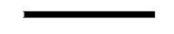 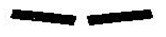 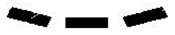 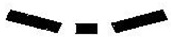 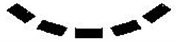 Ugao korita / Troughing angleUgao korita / Troughing angleUgao korita / Troughing angleUgao korita / Troughing angleUgao korita / Troughing angle°°°°°Rastojanje / Roller distanceRastojanje / Roller distanceRastojanje / Roller distanceRastojanje / Roller distanceRastojanje / Roller distance1250 mm1250 mm1250 mm1250 mm1250 mmRollendurchmesser      Osnovna / Base rollerRollendurchmesser      Osnovna / Base rollerRollendurchmesser      Osnovna / Base rollerRollendurchmesser      Osnovna / Base rollerRollendurchmesser      Osnovna / Base roller           mm           mm           mm           mm                 mmRoller diameter  sa gumen.prsten/with coat-rubbr distRoller diameter  sa gumen.prsten/with coat-rubbr distRoller diameter  sa gumen.prsten/with coat-rubbr distRoller diameter  sa gumen.prsten/with coat-rubbr distRoller diameter  sa gumen.prsten/with coat-rubbr dist           mm           mm           mm           mm                 mmŽivotni vek ugrađenog ležaja        StandardŽivotni vek ugrađenog ležaja        StandardŽivotni vek ugrađenog ležaja        StandardŽivotni vek ugrađenog ležaja        StandardŽivotni vek ugrađenog ležaja        Standard˃ 15000 h ˃ 15000 h ˃ 30000 h ˃ 30000 h ˃ 30000 h Lifetime of bearings for calculation   Na zahtev/CustomerLifetime of bearings for calculation   Na zahtev/CustomerLifetime of bearings for calculation   Na zahtev/CustomerLifetime of bearings for calculation   Na zahtev/CustomerLifetime of bearings for calculation   Na zahtev/Customer               h                h                h               h                     hMaksimalna težina grudve / Lump weight max.Maksimalna težina grudve / Lump weight max.Maksimalna težina grudve / Lump weight max.Maksimalna težina grudve / Lump weight max.Maksimalna težina grudve / Lump weight max.              kg              kgVisina slobodnog pada / Free height of fallVisina slobodnog pada / Free height of fallVisina slobodnog pada / Free height of fallVisina slobodnog pada / Free height of fallVisina slobodnog pada / Free height of fall              m              mUpitnik za proračun rolni, podrške i girlandi 
 Questionnaire for calculation of rollers, supports and garlandsUpitnik za proračun rolni, podrške i girlandi 
 Questionnaire for calculation of rollers, supports and garlandsUpitnik za proračun rolni, podrške i girlandi 
 Questionnaire for calculation of rollers, supports and garlandsUpitnik za proračun rolni, podrške i girlandi 
 Questionnaire for calculation of rollers, supports and garlandsUpitnik za proračun rolni, podrške i girlandi 
 Questionnaire for calculation of rollers, supports and garlandsUpitnik za proračun rolni, podrške i girlandi 
 Questionnaire for calculation of rollers, supports and garlandsUpitnik za proračun rolni, podrške i girlandi 
 Questionnaire for calculation of rollers, supports and garlandsUpitnik za proračun rolni, podrške i girlandi 
 Questionnaire for calculation of rollers, supports and garlandsUpitnik za proračun rolni, podrške i girlandi 
 Questionnaire for calculation of rollers, supports and garlandsUpitnik za proračun rolni, podrške i girlandi 
 Questionnaire for calculation of rollers, supports and garlandsPodaci o transportnom postrojenju / Data of the conveying plantPodaci o transportnom postrojenju / Data of the conveying plantPodaci o transportnom postrojenju / Data of the conveying plantPodaci o transportnom postrojenju / Data of the conveying plantPodaci o transportnom postrojenju / Data of the conveying plantPodaci o transportnom postrojenju / Data of the conveying plantPodaci o transportnom postrojenju / Data of the conveying plantPodaci o transportnom postrojenju / Data of the conveying plantPodaci o transportnom postrojenju / Data of the conveying plantPodaci o transportnom postrojenju / Data of the conveying plantTransporter/pogon/aplikacija (Conveyor/plant/application)Transporter/pogon/aplikacija (Conveyor/plant/application)Transporter/pogon/aplikacija (Conveyor/plant/application)Transporter/pogon/aplikacija (Conveyor/plant/application)Transporter/pogon/aplikacija (Conveyor/plant/application)Girlanda 2xfi180x900 T-T-086Girlanda 2xfi180x900 T-T-086Girlanda 2xfi180x900 T-T-086Girlanda 2xfi180x900 T-T-086Girlanda 2xfi180x900 T-T-086Kapacitet transportera / Conveyor capacityKapacitet transportera / Conveyor capacityKapacitet transportera / Conveyor capacityKapacitet transportera / Conveyor capacityKapacitet transportera / Conveyor capacity7650 t/h7650 t/h7650 t/h7650 t/h7650 t/hŠirina trake / Belt widthŠirina trake / Belt widthŠirina trake / Belt widthŠirina trake / Belt widthŠirina trake / Belt widthmmmmmmmmmmBrzina trake / Belt speed Brzina trake / Belt speed Brzina trake / Belt speed Brzina trake / Belt speed Brzina trake / Belt speed 4,2 m/s4,2 m/s4,2 m/s4,2 m/s4,2 m/sTežina trake / Belt weight Težina trake / Belt weight Težina trake / Belt weight Težina trake / Belt weight Težina trake / Belt weight 52,1 kg/m52,1 kg/m52,1 kg/m52,1 kg/m52,1 kg/mPodručje primene / Application areaPodručje primene / Application areaPodručje primene / Application areaPodručje primene / Application areaPodručje primene / Application areaTemperatura okoline / Temperature of environmentTemperatura okoline / Temperature of environmentTemperatura okoline / Temperature of environmentTemperatura okoline / Temperature of environmentTemperatura okoline / Temperature of environmentC°C°C°C°C°Vlažnost vazduha / Air humidityVlažnost vazduha / Air humidityVlažnost vazduha / Air humidityVlažnost vazduha / Air humidityVlažnost vazduha / Air humidity%%%%%Broj radnih sati / Operating hours dailyBroj radnih sati / Operating hours dailyBroj radnih sati / Operating hours dailyBroj radnih sati / Operating hours dailyBroj radnih sati / Operating hours dailyhhhhhDodatno opterećenje od ispupčenja i skretanja trake /
 Extra load from convex curves or belt deflection Dodatno opterećenje od ispupčenja i skretanja trake /
 Extra load from convex curves or belt deflection Dodatno opterećenje od ispupčenja i skretanja trake /
 Extra load from convex curves or belt deflection Dodatno opterećenje od ispupčenja i skretanja trake /
 Extra load from convex curves or belt deflection Dodatno opterećenje od ispupčenja i skretanja trake /
 Extra load from convex curves or belt deflection Dodatno opterećenje od ispupčenja i skretanja trake /
 Extra load from convex curves or belt deflection Dodatno opterećenje od ispupčenja i skretanja trake /
 Extra load from convex curves or belt deflection Dodatno opterećenje od ispupčenja i skretanja trake /
 Extra load from convex curves or belt deflection Dodatno opterećenje od ispupčenja i skretanja trake /
 Extra load from convex curves or belt deflection Dodatno opterećenje od ispupčenja i skretanja trake /
 Extra load from convex curves or belt deflection Radius Kurve (ugao krive) 
Cuvre radius or angle (of belt deflection)Radius Kurve (ugao krive) 
Cuvre radius or angle (of belt deflection)Radius Kurve (ugao krive) 
Cuvre radius or angle (of belt deflection)Radius Kurve (ugao krive) 
Cuvre radius or angle (of belt deflection)Radius Kurve (ugao krive) 
Cuvre radius or angle (of belt deflection)Opterećena              mOpterećena              mPrazna                m Prazna                m Prazna                m Radius Kurve (ugao krive) 
Cuvre radius or angle (of belt deflection)Radius Kurve (ugao krive) 
Cuvre radius or angle (of belt deflection)Radius Kurve (ugao krive) 
Cuvre radius or angle (of belt deflection)Radius Kurve (ugao krive) 
Cuvre radius or angle (of belt deflection)Radius Kurve (ugao krive) 
Cuvre radius or angle (of belt deflection)Carrying belt             (°)Carrying belt             (°)Return belt          (°)Return belt          (°)Return belt          (°)Napon u traci 
Cuvre radius or angle (of belt deflection)Napon u traci 
Cuvre radius or angle (of belt deflection)Napon u traci 
Cuvre radius or angle (of belt deflection)Napon u traci 
Cuvre radius or angle (of belt deflection)Napon u traci 
Cuvre radius or angle (of belt deflection)Opterećena                   Opterećena                   Prazna                     Prazna                     Prazna                     Napon u traci 
Cuvre radius or angle (of belt deflection)Napon u traci 
Cuvre radius or angle (of belt deflection)Napon u traci 
Cuvre radius or angle (of belt deflection)Napon u traci 
Cuvre radius or angle (of belt deflection)Napon u traci 
Cuvre radius or angle (of belt deflection)Carrying belt             (°)Carrying belt             (°)Return belt          (°)Return belt          (°)Return belt          (°)Materijal koji se transportuje / Conveyed materijal Materijal koji se transportuje / Conveyed materijal Materijal koji se transportuje / Conveyed materijal Materijal koji se transportuje / Conveyed materijal Materijal koji se transportuje / Conveyed materijal Materijal koji se transportuje / Conveyed materijal Materijal koji se transportuje / Conveyed materijal Materijal koji se transportuje / Conveyed materijal Materijal koji se transportuje / Conveyed materijal Materijal koji se transportuje / Conveyed materijal Oznaka, naziv / DesignationOznaka, naziv / DesignationOznaka, naziv / DesignationOznaka, naziv / DesignationOznaka, naziv / DesignationSpecifična gustina / Bulk densitySpecifična gustina / Bulk densitySpecifična gustina / Bulk densitySpecifična gustina / Bulk densitySpecifična gustina / Bulk densityt/m³t/m³t/m³t/m³t/m³Granulacija od - do / Granulation from - to Granulacija od - do / Granulation from - to Granulacija od - do / Granulation from - to Granulacija od - do / Granulation from - to Granulacija od - do / Granulation from - to       -             mm      -             mm      -             mm      -             mm      -             mmSvojstva materijala / Material propertisSvojstva materijala / Material propertisSvojstva materijala / Material propertisSvojstva materijala / Material propertisSvojstva materijala / Material propertisSvojstva materijala / Material propertisSvojstva materijala / Material propertisSvojstva materijala / Material propertisSvojstva materijala / Material propertisSvojstva materijala / Material propertislepljiv
stikyagresivan
aggressiveabraziv
abrasivevruć ˃60°C
hot ˃60°Chl.< -35°C
cold< -35°Clepljiv
stikyagresivan
aggressiveabraziv
abrasivevruć ˃60°C
hot ˃60°Chl.< -35°C
cold< -35°CDetalji rolni / Details on rolersDetalji rolni / Details on rolersDetalji rolni / Details on rolersDetalji rolni / Details on rolersDetalji rolni / Details on rolersDetalji rolni / Details on rolersDetalji rolni / Details on rolersDetalji rolni / Details on rolersDetalji rolni / Details on rolersDetalji rolni / Details on rolersUdarna rolna 
Impact rollersUdarna rolna 
Impact rollersNoseća
Carrying rollersNoseća
Carrying rollersPovratna
Return rollersUdarna rolna 
Impact rollersUdarna rolna 
Impact rollersNoseća
Carrying rollersNoseća
Carrying rollersPovratna
Return rollersNoseća konstrukcija            Girlanda / garlandNoseća konstrukcija            Girlanda / garlandNoseća konstrukcija            Girlanda / garlandNoseća konstrukcija            Girlanda / garlandNoseća konstrukcija            Girlanda / garlandSupporting structure             Potpora / SupportSupporting structure             Potpora / SupportSupporting structure             Potpora / SupportSupporting structure             Potpora / SupportSupporting structure             Potpora / SupportUgao korita / Troughing angleUgao korita / Troughing angleUgao korita / Troughing angleUgao korita / Troughing angleUgao korita / Troughing angle°°°°°Rastojanje / Roller distanceRastojanje / Roller distanceRastojanje / Roller distanceRastojanje / Roller distanceRastojanje / Roller distance3750 mm3750 mm3750 mm3750 mm3750 mmRollendurchmesser      Osnovna / Base rollerRollendurchmesser      Osnovna / Base rollerRollendurchmesser      Osnovna / Base rollerRollendurchmesser      Osnovna / Base rollerRollendurchmesser      Osnovna / Base roller           mm           mm           mm           mm                 mmRoller diameter  sa gumen.prsten/with coat-rubbr distRoller diameter  sa gumen.prsten/with coat-rubbr distRoller diameter  sa gumen.prsten/with coat-rubbr distRoller diameter  sa gumen.prsten/with coat-rubbr distRoller diameter  sa gumen.prsten/with coat-rubbr dist           mm           mm           mm           mm                 mmŽivotni vek ugrađenog ležaja        StandardŽivotni vek ugrađenog ležaja        StandardŽivotni vek ugrađenog ležaja        StandardŽivotni vek ugrađenog ležaja        StandardŽivotni vek ugrađenog ležaja        Standard˃ 15000 h ˃ 15000 h ˃ 30000 h ˃ 30000 h ˃ 30000 h Lifetime of bearings for calculation   Na zahtev/CustomerLifetime of bearings for calculation   Na zahtev/CustomerLifetime of bearings for calculation   Na zahtev/CustomerLifetime of bearings for calculation   Na zahtev/CustomerLifetime of bearings for calculation   Na zahtev/Customer               h                h                h               h                     hMaksimalna težina grudve / Lump weight max.Maksimalna težina grudve / Lump weight max.Maksimalna težina grudve / Lump weight max.Maksimalna težina grudve / Lump weight max.Maksimalna težina grudve / Lump weight max.              kg              kgVisina slobodnog pada / Free height of fallVisina slobodnog pada / Free height of fallVisina slobodnog pada / Free height of fallVisina slobodnog pada / Free height of fallVisina slobodnog pada / Free height of fall              m              mUpitnik za proračun rolni, podrške i girlandi 
 Questionnaire for calculation of rollers, supports and garlandsUpitnik za proračun rolni, podrške i girlandi 
 Questionnaire for calculation of rollers, supports and garlandsUpitnik za proračun rolni, podrške i girlandi 
 Questionnaire for calculation of rollers, supports and garlandsUpitnik za proračun rolni, podrške i girlandi 
 Questionnaire for calculation of rollers, supports and garlandsUpitnik za proračun rolni, podrške i girlandi 
 Questionnaire for calculation of rollers, supports and garlandsUpitnik za proračun rolni, podrške i girlandi 
 Questionnaire for calculation of rollers, supports and garlandsUpitnik za proračun rolni, podrške i girlandi 
 Questionnaire for calculation of rollers, supports and garlandsUpitnik za proračun rolni, podrške i girlandi 
 Questionnaire for calculation of rollers, supports and garlandsUpitnik za proračun rolni, podrške i girlandi 
 Questionnaire for calculation of rollers, supports and garlandsUpitnik za proračun rolni, podrške i girlandi 
 Questionnaire for calculation of rollers, supports and garlandsPodaci o transportnom postrojenju / Data of the conveying plantPodaci o transportnom postrojenju / Data of the conveying plantPodaci o transportnom postrojenju / Data of the conveying plantPodaci o transportnom postrojenju / Data of the conveying plantPodaci o transportnom postrojenju / Data of the conveying plantPodaci o transportnom postrojenju / Data of the conveying plantPodaci o transportnom postrojenju / Data of the conveying plantPodaci o transportnom postrojenju / Data of the conveying plantPodaci o transportnom postrojenju / Data of the conveying plantPodaci o transportnom postrojenju / Data of the conveying plantTransporter/pogon/aplikacija (Conveyor/plant/application)Transporter/pogon/aplikacija (Conveyor/plant/application)Transporter/pogon/aplikacija (Conveyor/plant/application)Transporter/pogon/aplikacija (Conveyor/plant/application)Transporter/pogon/aplikacija (Conveyor/plant/application)Rolni slog  T-52000BRolni slog  T-52000BRolni slog  T-52000BRolni slog  T-52000BRolni slog  T-52000BKapacitet transportera / Conveyor capacityKapacitet transportera / Conveyor capacityKapacitet transportera / Conveyor capacityKapacitet transportera / Conveyor capacityKapacitet transportera / Conveyor capacity5.400 t/h5.400 t/h5.400 t/h5.400 t/h5.400 t/hŠirina trake / Belt widthŠirina trake / Belt widthŠirina trake / Belt widthŠirina trake / Belt widthŠirina trake / Belt widthmmmmmmmmmmBrzina trake / Belt speed Brzina trake / Belt speed Brzina trake / Belt speed Brzina trake / Belt speed Brzina trake / Belt speed 4,5 m/s4,5 m/s4,5 m/s4,5 m/s4,5 m/sTežina trake / Belt weight Težina trake / Belt weight Težina trake / Belt weight Težina trake / Belt weight Težina trake / Belt weight 48,9 kg/m48,9 kg/m48,9 kg/m48,9 kg/m48,9 kg/mPodručje primene / Application areaPodručje primene / Application areaPodručje primene / Application areaPodručje primene / Application areaPodručje primene / Application areaTemperatura okoline / Temperature of environmentTemperatura okoline / Temperature of environmentTemperatura okoline / Temperature of environmentTemperatura okoline / Temperature of environmentTemperatura okoline / Temperature of environmentC°C°C°C°C°Vlažnost vazduha / Air humidityVlažnost vazduha / Air humidityVlažnost vazduha / Air humidityVlažnost vazduha / Air humidityVlažnost vazduha / Air humidity%%%%%Broj radnih sati / Operating hours dailyBroj radnih sati / Operating hours dailyBroj radnih sati / Operating hours dailyBroj radnih sati / Operating hours dailyBroj radnih sati / Operating hours dailyhhhhhDodatno opterećenje od ispupčenja i skretanja trake /
 Extra load from convex curves or belt deflection Dodatno opterećenje od ispupčenja i skretanja trake /
 Extra load from convex curves or belt deflection Dodatno opterećenje od ispupčenja i skretanja trake /
 Extra load from convex curves or belt deflection Dodatno opterećenje od ispupčenja i skretanja trake /
 Extra load from convex curves or belt deflection Dodatno opterećenje od ispupčenja i skretanja trake /
 Extra load from convex curves or belt deflection Dodatno opterećenje od ispupčenja i skretanja trake /
 Extra load from convex curves or belt deflection Dodatno opterećenje od ispupčenja i skretanja trake /
 Extra load from convex curves or belt deflection Dodatno opterećenje od ispupčenja i skretanja trake /
 Extra load from convex curves or belt deflection Dodatno opterećenje od ispupčenja i skretanja trake /
 Extra load from convex curves or belt deflection Dodatno opterećenje od ispupčenja i skretanja trake /
 Extra load from convex curves or belt deflection Radius Kurve (ugao krive) 
Cuvre radius or angle (of belt deflection)Radius Kurve (ugao krive) 
Cuvre radius or angle (of belt deflection)Radius Kurve (ugao krive) 
Cuvre radius or angle (of belt deflection)Radius Kurve (ugao krive) 
Cuvre radius or angle (of belt deflection)Radius Kurve (ugao krive) 
Cuvre radius or angle (of belt deflection)Opterećena              mOpterećena              mPrazna                m Prazna                m Prazna                m Radius Kurve (ugao krive) 
Cuvre radius or angle (of belt deflection)Radius Kurve (ugao krive) 
Cuvre radius or angle (of belt deflection)Radius Kurve (ugao krive) 
Cuvre radius or angle (of belt deflection)Radius Kurve (ugao krive) 
Cuvre radius or angle (of belt deflection)Radius Kurve (ugao krive) 
Cuvre radius or angle (of belt deflection)Carrying belt             (°)Carrying belt             (°)Return belt          (°)Return belt          (°)Return belt          (°)Napon u traci 
Cuvre radius or angle (of belt deflection)Napon u traci 
Cuvre radius or angle (of belt deflection)Napon u traci 
Cuvre radius or angle (of belt deflection)Napon u traci 
Cuvre radius or angle (of belt deflection)Napon u traci 
Cuvre radius or angle (of belt deflection)Opterećena                   Opterećena                   Prazna                     Prazna                     Prazna                     Napon u traci 
Cuvre radius or angle (of belt deflection)Napon u traci 
Cuvre radius or angle (of belt deflection)Napon u traci 
Cuvre radius or angle (of belt deflection)Napon u traci 
Cuvre radius or angle (of belt deflection)Napon u traci 
Cuvre radius or angle (of belt deflection)Carrying belt             (°)Carrying belt             (°)Return belt          (°)Return belt          (°)Return belt          (°)Materijal koji se transportuje / Conveyed materijal Materijal koji se transportuje / Conveyed materijal Materijal koji se transportuje / Conveyed materijal Materijal koji se transportuje / Conveyed materijal Materijal koji se transportuje / Conveyed materijal Materijal koji se transportuje / Conveyed materijal Materijal koji se transportuje / Conveyed materijal Materijal koji se transportuje / Conveyed materijal Materijal koji se transportuje / Conveyed materijal Materijal koji se transportuje / Conveyed materijal Oznaka, naziv / DesignationOznaka, naziv / DesignationOznaka, naziv / DesignationOznaka, naziv / DesignationOznaka, naziv / DesignationSpecifična gustina / Bulk densitySpecifična gustina / Bulk densitySpecifična gustina / Bulk densitySpecifična gustina / Bulk densitySpecifična gustina / Bulk densityt/m³t/m³t/m³t/m³t/m³Granulacija od - do / Granulation from - to Granulacija od - do / Granulation from - to Granulacija od - do / Granulation from - to Granulacija od - do / Granulation from - to Granulacija od - do / Granulation from - to       -             mm      -             mm      -             mm      -             mm      -             mmSvojstva materijala / Material propertisSvojstva materijala / Material propertisSvojstva materijala / Material propertisSvojstva materijala / Material propertisSvojstva materijala / Material propertisSvojstva materijala / Material propertisSvojstva materijala / Material propertisSvojstva materijala / Material propertisSvojstva materijala / Material propertisSvojstva materijala / Material propertislepljiv
stikyagresivan
aggressiveabraziv
abrasivevruć ˃60°C
hot ˃60°Chl.< -35°C
cold< -35°Clepljiv
stikyagresivan
aggressiveabraziv
abrasivevruć ˃60°C
hot ˃60°Chl.< -35°C
cold< -35°CDetalji rolni / Details on rolersDetalji rolni / Details on rolersDetalji rolni / Details on rolersDetalji rolni / Details on rolersDetalji rolni / Details on rolersDetalji rolni / Details on rolersDetalji rolni / Details on rolersDetalji rolni / Details on rolersDetalji rolni / Details on rolersDetalji rolni / Details on rolersUdarna rolna 
Impact rollersUdarna rolna 
Impact rollersNoseća
Carrying rollersNoseća
Carrying rollersPovratna
Return rollersUdarna rolna 
Impact rollersUdarna rolna 
Impact rollersNoseća
Carrying rollersNoseća
Carrying rollersPovratna
Return rollersNoseća konstrukcija            Girlanda / garlandNoseća konstrukcija            Girlanda / garlandNoseća konstrukcija            Girlanda / garlandNoseća konstrukcija            Girlanda / garlandNoseća konstrukcija            Girlanda / garlandSupporting structure             Potpora / SupportSupporting structure             Potpora / SupportSupporting structure             Potpora / SupportSupporting structure             Potpora / SupportSupporting structure             Potpora / SupportUgao korita / Troughing angleUgao korita / Troughing angleUgao korita / Troughing angleUgao korita / Troughing angleUgao korita / Troughing angle°°°°°Rastojanje / Roller distanceRastojanje / Roller distanceRastojanje / Roller distanceRastojanje / Roller distanceRastojanje / Roller distance3000 mm3000 mm3000 mm3000 mm3000 mmRollendurchmesser      Osnovna / Base rollerRollendurchmesser      Osnovna / Base rollerRollendurchmesser      Osnovna / Base rollerRollendurchmesser      Osnovna / Base rollerRollendurchmesser      Osnovna / Base roller           mm           mm           mm           mm                 mmRoller diameter  sa gumen.prsten/with coat-rubbr distRoller diameter  sa gumen.prsten/with coat-rubbr distRoller diameter  sa gumen.prsten/with coat-rubbr distRoller diameter  sa gumen.prsten/with coat-rubbr distRoller diameter  sa gumen.prsten/with coat-rubbr dist           mm           mm           mm           mm                 mmŽivotni vek ugrađenog ležaja        StandardŽivotni vek ugrađenog ležaja        StandardŽivotni vek ugrađenog ležaja        StandardŽivotni vek ugrađenog ležaja        StandardŽivotni vek ugrađenog ležaja        Standard˃ 15000 h ˃ 15000 h ˃ 30000 h ˃ 30000 h ˃ 30000 h Lifetime of bearings for calculation   Na zahtev/CustomerLifetime of bearings for calculation   Na zahtev/CustomerLifetime of bearings for calculation   Na zahtev/CustomerLifetime of bearings for calculation   Na zahtev/CustomerLifetime of bearings for calculation   Na zahtev/Customer               h                h                h               h                     hMaksimalna težina grudve / Lump weight max.Maksimalna težina grudve / Lump weight max.Maksimalna težina grudve / Lump weight max.Maksimalna težina grudve / Lump weight max.Maksimalna težina grudve / Lump weight max.              kg              kgVisina slobodnog pada / Free height of fallVisina slobodnog pada / Free height of fallVisina slobodnog pada / Free height of fallVisina slobodnog pada / Free height of fallVisina slobodnog pada / Free height of fall              m              mUpitnik za proračun rolni, podrške i girlandi 
 Questionnaire for calculation of rollers, supports and garlandsUpitnik za proračun rolni, podrške i girlandi 
 Questionnaire for calculation of rollers, supports and garlandsUpitnik za proračun rolni, podrške i girlandi 
 Questionnaire for calculation of rollers, supports and garlandsUpitnik za proračun rolni, podrške i girlandi 
 Questionnaire for calculation of rollers, supports and garlandsUpitnik za proračun rolni, podrške i girlandi 
 Questionnaire for calculation of rollers, supports and garlandsUpitnik za proračun rolni, podrške i girlandi 
 Questionnaire for calculation of rollers, supports and garlandsUpitnik za proračun rolni, podrške i girlandi 
 Questionnaire for calculation of rollers, supports and garlandsUpitnik za proračun rolni, podrške i girlandi 
 Questionnaire for calculation of rollers, supports and garlandsUpitnik za proračun rolni, podrške i girlandi 
 Questionnaire for calculation of rollers, supports and garlandsUpitnik za proračun rolni, podrške i girlandi 
 Questionnaire for calculation of rollers, supports and garlandsPodaci o transportnom postrojenju / Data of the conveying plantPodaci o transportnom postrojenju / Data of the conveying plantPodaci o transportnom postrojenju / Data of the conveying plantPodaci o transportnom postrojenju / Data of the conveying plantPodaci o transportnom postrojenju / Data of the conveying plantPodaci o transportnom postrojenju / Data of the conveying plantPodaci o transportnom postrojenju / Data of the conveying plantPodaci o transportnom postrojenju / Data of the conveying plantPodaci o transportnom postrojenju / Data of the conveying plantPodaci o transportnom postrojenju / Data of the conveying plantTransporter/pogon/aplikacija (Conveyor/plant/application)Transporter/pogon/aplikacija (Conveyor/plant/application)Transporter/pogon/aplikacija (Conveyor/plant/application)Transporter/pogon/aplikacija (Conveyor/plant/application)Transporter/pogon/aplikacija (Conveyor/plant/application)Slog rolni noseći  M.110.05.14dSlog rolni noseći  M.110.05.14dSlog rolni noseći  M.110.05.14dSlog rolni noseći  M.110.05.14dSlog rolni noseći  M.110.05.14dKapacitet transportera / Conveyor capacityKapacitet transportera / Conveyor capacityKapacitet transportera / Conveyor capacityKapacitet transportera / Conveyor capacityKapacitet transportera / Conveyor capacity5.400 t/h5.400 t/h5.400 t/h5.400 t/h5.400 t/hŠirina trake / Belt widthŠirina trake / Belt widthŠirina trake / Belt widthŠirina trake / Belt widthŠirina trake / Belt widthmmmmmmmmmmBrzina trake / Belt speed Brzina trake / Belt speed Brzina trake / Belt speed Brzina trake / Belt speed Brzina trake / Belt speed 4,5 m/s4,5 m/s4,5 m/s4,5 m/s4,5 m/sTežina trake / Belt weight Težina trake / Belt weight Težina trake / Belt weight Težina trake / Belt weight Težina trake / Belt weight 48,9 kg/m48,9 kg/m48,9 kg/m48,9 kg/m48,9 kg/mPodručje primene / Application areaPodručje primene / Application areaPodručje primene / Application areaPodručje primene / Application areaPodručje primene / Application areaTemperatura okoline / Temperature of environmentTemperatura okoline / Temperature of environmentTemperatura okoline / Temperature of environmentTemperatura okoline / Temperature of environmentTemperatura okoline / Temperature of environmentC°C°C°C°C°Vlažnost vazduha / Air humidityVlažnost vazduha / Air humidityVlažnost vazduha / Air humidityVlažnost vazduha / Air humidityVlažnost vazduha / Air humidity%%%%%Broj radnih sati / Operating hours dailyBroj radnih sati / Operating hours dailyBroj radnih sati / Operating hours dailyBroj radnih sati / Operating hours dailyBroj radnih sati / Operating hours dailyhhhhhDodatno opterećenje od ispupčenja i skretanja trake /
 Extra load from convex curves or belt deflection Dodatno opterećenje od ispupčenja i skretanja trake /
 Extra load from convex curves or belt deflection Dodatno opterećenje od ispupčenja i skretanja trake /
 Extra load from convex curves or belt deflection Dodatno opterećenje od ispupčenja i skretanja trake /
 Extra load from convex curves or belt deflection Dodatno opterećenje od ispupčenja i skretanja trake /
 Extra load from convex curves or belt deflection Dodatno opterećenje od ispupčenja i skretanja trake /
 Extra load from convex curves or belt deflection Dodatno opterećenje od ispupčenja i skretanja trake /
 Extra load from convex curves or belt deflection Dodatno opterećenje od ispupčenja i skretanja trake /
 Extra load from convex curves or belt deflection Dodatno opterećenje od ispupčenja i skretanja trake /
 Extra load from convex curves or belt deflection Dodatno opterećenje od ispupčenja i skretanja trake /
 Extra load from convex curves or belt deflection Radius Kurve (ugao krive) 
Cuvre radius or angle (of belt deflection)Radius Kurve (ugao krive) 
Cuvre radius or angle (of belt deflection)Radius Kurve (ugao krive) 
Cuvre radius or angle (of belt deflection)Radius Kurve (ugao krive) 
Cuvre radius or angle (of belt deflection)Radius Kurve (ugao krive) 
Cuvre radius or angle (of belt deflection)Opterećena              mOpterećena              mPrazna                m Prazna                m Prazna                m Radius Kurve (ugao krive) 
Cuvre radius or angle (of belt deflection)Radius Kurve (ugao krive) 
Cuvre radius or angle (of belt deflection)Radius Kurve (ugao krive) 
Cuvre radius or angle (of belt deflection)Radius Kurve (ugao krive) 
Cuvre radius or angle (of belt deflection)Radius Kurve (ugao krive) 
Cuvre radius or angle (of belt deflection)Carrying belt             (°)Carrying belt             (°)Return belt          (°)Return belt          (°)Return belt          (°)Napon u traci 
Cuvre radius or angle (of belt deflection)Napon u traci 
Cuvre radius or angle (of belt deflection)Napon u traci 
Cuvre radius or angle (of belt deflection)Napon u traci 
Cuvre radius or angle (of belt deflection)Napon u traci 
Cuvre radius or angle (of belt deflection)Opterećena                   Opterećena                   Prazna                     Prazna                     Prazna                     Napon u traci 
Cuvre radius or angle (of belt deflection)Napon u traci 
Cuvre radius or angle (of belt deflection)Napon u traci 
Cuvre radius or angle (of belt deflection)Napon u traci 
Cuvre radius or angle (of belt deflection)Napon u traci 
Cuvre radius or angle (of belt deflection)Carrying belt             (°)Carrying belt             (°)Return belt          (°)Return belt          (°)Return belt          (°)Materijal koji se transportuje / Conveyed materijal Materijal koji se transportuje / Conveyed materijal Materijal koji se transportuje / Conveyed materijal Materijal koji se transportuje / Conveyed materijal Materijal koji se transportuje / Conveyed materijal Materijal koji se transportuje / Conveyed materijal Materijal koji se transportuje / Conveyed materijal Materijal koji se transportuje / Conveyed materijal Materijal koji se transportuje / Conveyed materijal Materijal koji se transportuje / Conveyed materijal Oznaka, naziv / DesignationOznaka, naziv / DesignationOznaka, naziv / DesignationOznaka, naziv / DesignationOznaka, naziv / DesignationSpecifična gustina / Bulk densitySpecifična gustina / Bulk densitySpecifična gustina / Bulk densitySpecifična gustina / Bulk densitySpecifična gustina / Bulk densityt/m³t/m³t/m³t/m³t/m³Granulacija od - do / Granulation from - to Granulacija od - do / Granulation from - to Granulacija od - do / Granulation from - to Granulacija od - do / Granulation from - to Granulacija od - do / Granulation from - to       -             mm      -             mm      -             mm      -             mm      -             mmSvojstva materijala / Material propertisSvojstva materijala / Material propertisSvojstva materijala / Material propertisSvojstva materijala / Material propertisSvojstva materijala / Material propertisSvojstva materijala / Material propertisSvojstva materijala / Material propertisSvojstva materijala / Material propertisSvojstva materijala / Material propertisSvojstva materijala / Material propertislepljiv
stikyagresivan
aggressiveabraziv
abrasivevruć ˃60°C
hot ˃60°Chl.< -35°C
cold< -35°Clepljiv
stikyagresivan
aggressiveabraziv
abrasivevruć ˃60°C
hot ˃60°Chl.< -35°C
cold< -35°CDetalji rolni / Details on rolersDetalji rolni / Details on rolersDetalji rolni / Details on rolersDetalji rolni / Details on rolersDetalji rolni / Details on rolersDetalji rolni / Details on rolersDetalji rolni / Details on rolersDetalji rolni / Details on rolersDetalji rolni / Details on rolersDetalji rolni / Details on rolersUdarna rolna 
Impact rollersUdarna rolna 
Impact rollersNoseća
Carrying rollersNoseća
Carrying rollersPovratna
Return rollersUdarna rolna 
Impact rollersUdarna rolna 
Impact rollersNoseća
Carrying rollersNoseća
Carrying rollersPovratna
Return rollersNoseća konstrukcija            Girlanda / garlandNoseća konstrukcija            Girlanda / garlandNoseća konstrukcija            Girlanda / garlandNoseća konstrukcija            Girlanda / garlandNoseća konstrukcija            Girlanda / garlandSupporting structure             Potpora / SupportSupporting structure             Potpora / SupportSupporting structure             Potpora / SupportSupporting structure             Potpora / SupportSupporting structure             Potpora / SupportUgao korita / Troughing angleUgao korita / Troughing angleUgao korita / Troughing angleUgao korita / Troughing angleUgao korita / Troughing angle°°°°°Rastojanje / Roller distanceRastojanje / Roller distanceRastojanje / Roller distanceRastojanje / Roller distanceRastojanje / Roller distance1200 mm1200 mm1200 mm1200 mm1200 mmRollendurchmesser      Osnovna / Base rollerRollendurchmesser      Osnovna / Base rollerRollendurchmesser      Osnovna / Base rollerRollendurchmesser      Osnovna / Base rollerRollendurchmesser      Osnovna / Base roller           mm           mm           mm           mm                 mmRoller diameter  sa gumen.prsten/with coat-rubbr distRoller diameter  sa gumen.prsten/with coat-rubbr distRoller diameter  sa gumen.prsten/with coat-rubbr distRoller diameter  sa gumen.prsten/with coat-rubbr distRoller diameter  sa gumen.prsten/with coat-rubbr dist           mm           mm           mm           mm                 mmŽivotni vek ugrađenog ležaja        StandardŽivotni vek ugrađenog ležaja        StandardŽivotni vek ugrađenog ležaja        StandardŽivotni vek ugrađenog ležaja        StandardŽivotni vek ugrađenog ležaja        Standard˃ 15000 h ˃ 15000 h ˃ 30000 h ˃ 30000 h ˃ 30000 h Lifetime of bearings for calculation   Na zahtev/CustomerLifetime of bearings for calculation   Na zahtev/CustomerLifetime of bearings for calculation   Na zahtev/CustomerLifetime of bearings for calculation   Na zahtev/CustomerLifetime of bearings for calculation   Na zahtev/Customer               h                h                h               h                     hMaksimalna težina grudve / Lump weight max.Maksimalna težina grudve / Lump weight max.Maksimalna težina grudve / Lump weight max.Maksimalna težina grudve / Lump weight max.Maksimalna težina grudve / Lump weight max.              kg              kgVisina slobodnog pada / Free height of fallVisina slobodnog pada / Free height of fallVisina slobodnog pada / Free height of fallVisina slobodnog pada / Free height of fallVisina slobodnog pada / Free height of fall              m              mUpitnik za proračun rolni, podrške i girlandi 
 Questionnaire for calculation of rollers, supports and garlandsUpitnik za proračun rolni, podrške i girlandi 
 Questionnaire for calculation of rollers, supports and garlandsUpitnik za proračun rolni, podrške i girlandi 
 Questionnaire for calculation of rollers, supports and garlandsUpitnik za proračun rolni, podrške i girlandi 
 Questionnaire for calculation of rollers, supports and garlandsUpitnik za proračun rolni, podrške i girlandi 
 Questionnaire for calculation of rollers, supports and garlandsUpitnik za proračun rolni, podrške i girlandi 
 Questionnaire for calculation of rollers, supports and garlandsUpitnik za proračun rolni, podrške i girlandi 
 Questionnaire for calculation of rollers, supports and garlandsUpitnik za proračun rolni, podrške i girlandi 
 Questionnaire for calculation of rollers, supports and garlandsUpitnik za proračun rolni, podrške i girlandi 
 Questionnaire for calculation of rollers, supports and garlandsUpitnik za proračun rolni, podrške i girlandi 
 Questionnaire for calculation of rollers, supports and garlandsPodaci o transportnom postrojenju / Data of the conveying plantPodaci o transportnom postrojenju / Data of the conveying plantPodaci o transportnom postrojenju / Data of the conveying plantPodaci o transportnom postrojenju / Data of the conveying plantPodaci o transportnom postrojenju / Data of the conveying plantPodaci o transportnom postrojenju / Data of the conveying plantPodaci o transportnom postrojenju / Data of the conveying plantPodaci o transportnom postrojenju / Data of the conveying plantPodaci o transportnom postrojenju / Data of the conveying plantPodaci o transportnom postrojenju / Data of the conveying plantTransporter/pogon/aplikacija (Conveyor/plant/application)Transporter/pogon/aplikacija (Conveyor/plant/application)Transporter/pogon/aplikacija (Conveyor/plant/application)Transporter/pogon/aplikacija (Conveyor/plant/application)Transporter/pogon/aplikacija (Conveyor/plant/application)Girlanda 271.08.00Girlanda 271.08.00Girlanda 271.08.00Girlanda 271.08.00Girlanda 271.08.00Kapacitet transportera / Conveyor capacityKapacitet transportera / Conveyor capacityKapacitet transportera / Conveyor capacityKapacitet transportera / Conveyor capacityKapacitet transportera / Conveyor capacity9.150 t/h9.150 t/h9.150 t/h9.150 t/h9.150 t/hŠirina trake / Belt widthŠirina trake / Belt widthŠirina trake / Belt widthŠirina trake / Belt widthŠirina trake / Belt widthmmmmmmmmmmBrzina trake / Belt speed Brzina trake / Belt speed Brzina trake / Belt speed Brzina trake / Belt speed Brzina trake / Belt speed 4,5 m/s4,5 m/s4,5 m/s4,5 m/s4,5 m/sTežina trake / Belt weight Težina trake / Belt weight Težina trake / Belt weight Težina trake / Belt weight Težina trake / Belt weight 58,7 kg/m58,7 kg/m58,7 kg/m58,7 kg/m58,7 kg/mPodručje primene / Application areaPodručje primene / Application areaPodručje primene / Application areaPodručje primene / Application areaPodručje primene / Application areaTemperatura okoline / Temperature of environmentTemperatura okoline / Temperature of environmentTemperatura okoline / Temperature of environmentTemperatura okoline / Temperature of environmentTemperatura okoline / Temperature of environmentC°C°C°C°C°Vlažnost vazduha / Air humidityVlažnost vazduha / Air humidityVlažnost vazduha / Air humidityVlažnost vazduha / Air humidityVlažnost vazduha / Air humidity%%%%%Broj radnih sati / Operating hours dailyBroj radnih sati / Operating hours dailyBroj radnih sati / Operating hours dailyBroj radnih sati / Operating hours dailyBroj radnih sati / Operating hours dailyhhhhhDodatno opterećenje od ispupčenja i skretanja trake /
 Extra load from convex curves or belt deflection Dodatno opterećenje od ispupčenja i skretanja trake /
 Extra load from convex curves or belt deflection Dodatno opterećenje od ispupčenja i skretanja trake /
 Extra load from convex curves or belt deflection Dodatno opterećenje od ispupčenja i skretanja trake /
 Extra load from convex curves or belt deflection Dodatno opterećenje od ispupčenja i skretanja trake /
 Extra load from convex curves or belt deflection Dodatno opterećenje od ispupčenja i skretanja trake /
 Extra load from convex curves or belt deflection Dodatno opterećenje od ispupčenja i skretanja trake /
 Extra load from convex curves or belt deflection Dodatno opterećenje od ispupčenja i skretanja trake /
 Extra load from convex curves or belt deflection Dodatno opterećenje od ispupčenja i skretanja trake /
 Extra load from convex curves or belt deflection Dodatno opterećenje od ispupčenja i skretanja trake /
 Extra load from convex curves or belt deflection Radius Kurve (ugao krive) 
Cuvre radius or angle (of belt deflection)Radius Kurve (ugao krive) 
Cuvre radius or angle (of belt deflection)Radius Kurve (ugao krive) 
Cuvre radius or angle (of belt deflection)Radius Kurve (ugao krive) 
Cuvre radius or angle (of belt deflection)Radius Kurve (ugao krive) 
Cuvre radius or angle (of belt deflection)Opterećena              mOpterećena              mPrazna                m Prazna                m Prazna                m Radius Kurve (ugao krive) 
Cuvre radius or angle (of belt deflection)Radius Kurve (ugao krive) 
Cuvre radius or angle (of belt deflection)Radius Kurve (ugao krive) 
Cuvre radius or angle (of belt deflection)Radius Kurve (ugao krive) 
Cuvre radius or angle (of belt deflection)Radius Kurve (ugao krive) 
Cuvre radius or angle (of belt deflection)Carrying belt             (°)Carrying belt             (°)Return belt          (°)Return belt          (°)Return belt          (°)Napon u traci 
Cuvre radius or angle (of belt deflection)Napon u traci 
Cuvre radius or angle (of belt deflection)Napon u traci 
Cuvre radius or angle (of belt deflection)Napon u traci 
Cuvre radius or angle (of belt deflection)Napon u traci 
Cuvre radius or angle (of belt deflection)Opterećena                   Opterećena                   Prazna                     Prazna                     Prazna                     Napon u traci 
Cuvre radius or angle (of belt deflection)Napon u traci 
Cuvre radius or angle (of belt deflection)Napon u traci 
Cuvre radius or angle (of belt deflection)Napon u traci 
Cuvre radius or angle (of belt deflection)Napon u traci 
Cuvre radius or angle (of belt deflection)Carrying belt             (°)Carrying belt             (°)Return belt          (°)Return belt          (°)Return belt          (°)Materijal koji se transportuje / Conveyed materijal Materijal koji se transportuje / Conveyed materijal Materijal koji se transportuje / Conveyed materijal Materijal koji se transportuje / Conveyed materijal Materijal koji se transportuje / Conveyed materijal Materijal koji se transportuje / Conveyed materijal Materijal koji se transportuje / Conveyed materijal Materijal koji se transportuje / Conveyed materijal Materijal koji se transportuje / Conveyed materijal Materijal koji se transportuje / Conveyed materijal Oznaka, naziv / DesignationOznaka, naziv / DesignationOznaka, naziv / DesignationOznaka, naziv / DesignationOznaka, naziv / DesignationSpecifična gustina / Bulk densitySpecifična gustina / Bulk densitySpecifična gustina / Bulk densitySpecifična gustina / Bulk densitySpecifična gustina / Bulk densityt/m³t/m³t/m³t/m³t/m³Granulacija od - do / Granulation from - to Granulacija od - do / Granulation from - to Granulacija od - do / Granulation from - to Granulacija od - do / Granulation from - to Granulacija od - do / Granulation from - to       -             mm      -             mm      -             mm      -             mm      -             mmSvojstva materijala / Material propertisSvojstva materijala / Material propertisSvojstva materijala / Material propertisSvojstva materijala / Material propertisSvojstva materijala / Material propertisSvojstva materijala / Material propertisSvojstva materijala / Material propertisSvojstva materijala / Material propertisSvojstva materijala / Material propertisSvojstva materijala / Material propertislepljiv
stikyagresivan
aggressiveabraziv
abrasivevruć ˃60°C
hot ˃60°Chl.< -35°C
cold< -35°Clepljiv
stikyagresivan
aggressiveabraziv
abrasivevruć ˃60°C
hot ˃60°Chl.< -35°C
cold< -35°CDetalji rolni / Details on rolersDetalji rolni / Details on rolersDetalji rolni / Details on rolersDetalji rolni / Details on rolersDetalji rolni / Details on rolersDetalji rolni / Details on rolersDetalji rolni / Details on rolersDetalji rolni / Details on rolersDetalji rolni / Details on rolersDetalji rolni / Details on rolersUdarna rolna 
Impact rollersUdarna rolna 
Impact rollersNoseća
Carrying rollersNoseća
Carrying rollersPovratna
Return rollersUdarna rolna 
Impact rollersUdarna rolna 
Impact rollersNoseća
Carrying rollersNoseća
Carrying rollersPovratna
Return rollersNoseća konstrukcija            Girlanda / garlandNoseća konstrukcija            Girlanda / garlandNoseća konstrukcija            Girlanda / garlandNoseća konstrukcija            Girlanda / garlandNoseća konstrukcija            Girlanda / garlandSupporting structure             Potpora / SupportSupporting structure             Potpora / SupportSupporting structure             Potpora / SupportSupporting structure             Potpora / SupportSupporting structure             Potpora / SupportUgao korita / Troughing angleUgao korita / Troughing angleUgao korita / Troughing angleUgao korita / Troughing angleUgao korita / Troughing angle°°°°°Rastojanje / Roller distanceRastojanje / Roller distanceRastojanje / Roller distanceRastojanje / Roller distanceRastojanje / Roller distance1200 mm1200 mm1200 mm1200 mm1200 mmRollendurchmesser      Osnovna / Base rollerRollendurchmesser      Osnovna / Base rollerRollendurchmesser      Osnovna / Base rollerRollendurchmesser      Osnovna / Base rollerRollendurchmesser      Osnovna / Base roller           mm           mm           mm           mm                 mmRoller diameter  sa gumen.prsten/with coat-rubbr distRoller diameter  sa gumen.prsten/with coat-rubbr distRoller diameter  sa gumen.prsten/with coat-rubbr distRoller diameter  sa gumen.prsten/with coat-rubbr distRoller diameter  sa gumen.prsten/with coat-rubbr dist           mm           mm           mm           mm                 mmŽivotni vek ugrađenog ležaja        StandardŽivotni vek ugrađenog ležaja        StandardŽivotni vek ugrađenog ležaja        StandardŽivotni vek ugrađenog ležaja        StandardŽivotni vek ugrađenog ležaja        Standard˃ 15000 h ˃ 15000 h ˃ 30000 h ˃ 30000 h ˃ 30000 h Lifetime of bearings for calculation   Na zahtev/CustomerLifetime of bearings for calculation   Na zahtev/CustomerLifetime of bearings for calculation   Na zahtev/CustomerLifetime of bearings for calculation   Na zahtev/CustomerLifetime of bearings for calculation   Na zahtev/Customer               h                h                h               h                     hMaksimalna težina grudve / Lump weight max.Maksimalna težina grudve / Lump weight max.Maksimalna težina grudve / Lump weight max.Maksimalna težina grudve / Lump weight max.Maksimalna težina grudve / Lump weight max.              kg              kgVisina slobodnog pada / Free height of fallVisina slobodnog pada / Free height of fallVisina slobodnog pada / Free height of fallVisina slobodnog pada / Free height of fallVisina slobodnog pada / Free height of fall              m              mUpitnik za proračun rolni, podrške i girlandi 
 Questionnaire for calculation of rollers, supports and garlandsUpitnik za proračun rolni, podrške i girlandi 
 Questionnaire for calculation of rollers, supports and garlandsUpitnik za proračun rolni, podrške i girlandi 
 Questionnaire for calculation of rollers, supports and garlandsUpitnik za proračun rolni, podrške i girlandi 
 Questionnaire for calculation of rollers, supports and garlandsUpitnik za proračun rolni, podrške i girlandi 
 Questionnaire for calculation of rollers, supports and garlandsUpitnik za proračun rolni, podrške i girlandi 
 Questionnaire for calculation of rollers, supports and garlandsUpitnik za proračun rolni, podrške i girlandi 
 Questionnaire for calculation of rollers, supports and garlandsUpitnik za proračun rolni, podrške i girlandi 
 Questionnaire for calculation of rollers, supports and garlandsUpitnik za proračun rolni, podrške i girlandi 
 Questionnaire for calculation of rollers, supports and garlandsUpitnik za proračun rolni, podrške i girlandi 
 Questionnaire for calculation of rollers, supports and garlandsPodaci o transportnom postrojenju / Data of the conveying plantPodaci o transportnom postrojenju / Data of the conveying plantPodaci o transportnom postrojenju / Data of the conveying plantPodaci o transportnom postrojenju / Data of the conveying plantPodaci o transportnom postrojenju / Data of the conveying plantPodaci o transportnom postrojenju / Data of the conveying plantPodaci o transportnom postrojenju / Data of the conveying plantPodaci o transportnom postrojenju / Data of the conveying plantPodaci o transportnom postrojenju / Data of the conveying plantPodaci o transportnom postrojenju / Data of the conveying plantTransporter/pogon/aplikacija (Conveyor/plant/application)Transporter/pogon/aplikacija (Conveyor/plant/application)Transporter/pogon/aplikacija (Conveyor/plant/application)Transporter/pogon/aplikacija (Conveyor/plant/application)Transporter/pogon/aplikacija (Conveyor/plant/application)Slog povratnih rolni B=1800 271.09.00.00Slog povratnih rolni B=1800 271.09.00.00Slog povratnih rolni B=1800 271.09.00.00Slog povratnih rolni B=1800 271.09.00.00Slog povratnih rolni B=1800 271.09.00.00Kapacitet transportera / Conveyor capacityKapacitet transportera / Conveyor capacityKapacitet transportera / Conveyor capacityKapacitet transportera / Conveyor capacityKapacitet transportera / Conveyor capacity9.150 t/h9.150 t/h9.150 t/h9.150 t/h9.150 t/hŠirina trake / Belt widthŠirina trake / Belt widthŠirina trake / Belt widthŠirina trake / Belt widthŠirina trake / Belt widthmmmmmmmmmmBrzina trake / Belt speed Brzina trake / Belt speed Brzina trake / Belt speed Brzina trake / Belt speed Brzina trake / Belt speed 4,5 m/s4,5 m/s4,5 m/s4,5 m/s4,5 m/sTežina trake / Belt weight Težina trake / Belt weight Težina trake / Belt weight Težina trake / Belt weight Težina trake / Belt weight 58,7 kg/m58,7 kg/m58,7 kg/m58,7 kg/m58,7 kg/mPodručje primene / Application areaPodručje primene / Application areaPodručje primene / Application areaPodručje primene / Application areaPodručje primene / Application areaTemperatura okoline / Temperature of environmentTemperatura okoline / Temperature of environmentTemperatura okoline / Temperature of environmentTemperatura okoline / Temperature of environmentTemperatura okoline / Temperature of environmentC°C°C°C°C°Vlažnost vazduha / Air humidityVlažnost vazduha / Air humidityVlažnost vazduha / Air humidityVlažnost vazduha / Air humidityVlažnost vazduha / Air humidity%%%%%Broj radnih sati / Operating hours dailyBroj radnih sati / Operating hours dailyBroj radnih sati / Operating hours dailyBroj radnih sati / Operating hours dailyBroj radnih sati / Operating hours dailyhhhhhDodatno opterećenje od ispupčenja i skretanja trake /
 Extra load from convex curves or belt deflection Dodatno opterećenje od ispupčenja i skretanja trake /
 Extra load from convex curves or belt deflection Dodatno opterećenje od ispupčenja i skretanja trake /
 Extra load from convex curves or belt deflection Dodatno opterećenje od ispupčenja i skretanja trake /
 Extra load from convex curves or belt deflection Dodatno opterećenje od ispupčenja i skretanja trake /
 Extra load from convex curves or belt deflection Dodatno opterećenje od ispupčenja i skretanja trake /
 Extra load from convex curves or belt deflection Dodatno opterećenje od ispupčenja i skretanja trake /
 Extra load from convex curves or belt deflection Dodatno opterećenje od ispupčenja i skretanja trake /
 Extra load from convex curves or belt deflection Dodatno opterećenje od ispupčenja i skretanja trake /
 Extra load from convex curves or belt deflection Dodatno opterećenje od ispupčenja i skretanja trake /
 Extra load from convex curves or belt deflection Radius Kurve (ugao krive) 
Cuvre radius or angle (of belt deflection)Radius Kurve (ugao krive) 
Cuvre radius or angle (of belt deflection)Radius Kurve (ugao krive) 
Cuvre radius or angle (of belt deflection)Radius Kurve (ugao krive) 
Cuvre radius or angle (of belt deflection)Radius Kurve (ugao krive) 
Cuvre radius or angle (of belt deflection)Opterećena              mOpterećena              mPrazna                m Prazna                m Prazna                m Radius Kurve (ugao krive) 
Cuvre radius or angle (of belt deflection)Radius Kurve (ugao krive) 
Cuvre radius or angle (of belt deflection)Radius Kurve (ugao krive) 
Cuvre radius or angle (of belt deflection)Radius Kurve (ugao krive) 
Cuvre radius or angle (of belt deflection)Radius Kurve (ugao krive) 
Cuvre radius or angle (of belt deflection)Carrying belt             (°)Carrying belt             (°)Return belt          (°)Return belt          (°)Return belt          (°)Napon u traci 
Cuvre radius or angle (of belt deflection)Napon u traci 
Cuvre radius or angle (of belt deflection)Napon u traci 
Cuvre radius or angle (of belt deflection)Napon u traci 
Cuvre radius or angle (of belt deflection)Napon u traci 
Cuvre radius or angle (of belt deflection)Opterećena                   Opterećena                   Prazna                     Prazna                     Prazna                     Napon u traci 
Cuvre radius or angle (of belt deflection)Napon u traci 
Cuvre radius or angle (of belt deflection)Napon u traci 
Cuvre radius or angle (of belt deflection)Napon u traci 
Cuvre radius or angle (of belt deflection)Napon u traci 
Cuvre radius or angle (of belt deflection)Carrying belt             (°)Carrying belt             (°)Return belt          (°)Return belt          (°)Return belt          (°)Materijal koji se transportuje / Conveyed materijal Materijal koji se transportuje / Conveyed materijal Materijal koji se transportuje / Conveyed materijal Materijal koji se transportuje / Conveyed materijal Materijal koji se transportuje / Conveyed materijal Materijal koji se transportuje / Conveyed materijal Materijal koji se transportuje / Conveyed materijal Materijal koji se transportuje / Conveyed materijal Materijal koji se transportuje / Conveyed materijal Materijal koji se transportuje / Conveyed materijal Oznaka, naziv / DesignationOznaka, naziv / DesignationOznaka, naziv / DesignationOznaka, naziv / DesignationOznaka, naziv / DesignationSpecifična gustina / Bulk densitySpecifična gustina / Bulk densitySpecifična gustina / Bulk densitySpecifična gustina / Bulk densitySpecifična gustina / Bulk densityt/m³t/m³t/m³t/m³t/m³Granulacija od - do / Granulation from - to Granulacija od - do / Granulation from - to Granulacija od - do / Granulation from - to Granulacija od - do / Granulation from - to Granulacija od - do / Granulation from - to       -             mm      -             mm      -             mm      -             mm      -             mmSvojstva materijala / Material propertisSvojstva materijala / Material propertisSvojstva materijala / Material propertisSvojstva materijala / Material propertisSvojstva materijala / Material propertisSvojstva materijala / Material propertisSvojstva materijala / Material propertisSvojstva materijala / Material propertisSvojstva materijala / Material propertisSvojstva materijala / Material propertislepljiv
stikyagresivan
aggressiveabraziv
abrasivevruć ˃60°C
hot ˃60°Chl.< -35°C
cold< -35°Clepljiv
stikyagresivan
aggressiveabraziv
abrasivevruć ˃60°C
hot ˃60°Chl.< -35°C
cold< -35°CDetalji rolni / Details on rolersDetalji rolni / Details on rolersDetalji rolni / Details on rolersDetalji rolni / Details on rolersDetalji rolni / Details on rolersDetalji rolni / Details on rolersDetalji rolni / Details on rolersDetalji rolni / Details on rolersDetalji rolni / Details on rolersDetalji rolni / Details on rolersUdarna rolna 
Impact rollersUdarna rolna 
Impact rollersNoseća
Carrying rollersNoseća
Carrying rollersPovratna
Return rollersUdarna rolna 
Impact rollersUdarna rolna 
Impact rollersNoseća
Carrying rollersNoseća
Carrying rollersPovratna
Return rollersNoseća konstrukcija            Girlanda / garlandNoseća konstrukcija            Girlanda / garlandNoseća konstrukcija            Girlanda / garlandNoseća konstrukcija            Girlanda / garlandNoseća konstrukcija            Girlanda / garlandSupporting structure             Potpora / SupportSupporting structure             Potpora / SupportSupporting structure             Potpora / SupportSupporting structure             Potpora / SupportSupporting structure             Potpora / SupportUgao korita / Troughing angleUgao korita / Troughing angleUgao korita / Troughing angleUgao korita / Troughing angleUgao korita / Troughing angle°°°°°Rastojanje / Roller distanceRastojanje / Roller distanceRastojanje / Roller distanceRastojanje / Roller distanceRastojanje / Roller distance3000 mm3000 mm3000 mm3000 mm3000 mmRollendurchmesser      Osnovna / Base rollerRollendurchmesser      Osnovna / Base rollerRollendurchmesser      Osnovna / Base rollerRollendurchmesser      Osnovna / Base rollerRollendurchmesser      Osnovna / Base roller           mm           mm           mm           mm                 mmRoller diameter  sa gumen.prsten/with coat-rubbr distRoller diameter  sa gumen.prsten/with coat-rubbr distRoller diameter  sa gumen.prsten/with coat-rubbr distRoller diameter  sa gumen.prsten/with coat-rubbr distRoller diameter  sa gumen.prsten/with coat-rubbr dist           mm           mm           mm           mm                 mmŽivotni vek ugrađenog ležaja        StandardŽivotni vek ugrađenog ležaja        StandardŽivotni vek ugrađenog ležaja        StandardŽivotni vek ugrađenog ležaja        StandardŽivotni vek ugrađenog ležaja        Standard˃ 15000 h ˃ 15000 h ˃ 30000 h ˃ 30000 h ˃ 30000 h Lifetime of bearings for calculation   Na zahtev/CustomerLifetime of bearings for calculation   Na zahtev/CustomerLifetime of bearings for calculation   Na zahtev/CustomerLifetime of bearings for calculation   Na zahtev/CustomerLifetime of bearings for calculation   Na zahtev/Customer               h                h                h               h                     hMaksimalna težina grudve / Lump weight max.Maksimalna težina grudve / Lump weight max.Maksimalna težina grudve / Lump weight max.Maksimalna težina grudve / Lump weight max.Maksimalna težina grudve / Lump weight max.              kg              kgVisina slobodnog pada / Free height of fallVisina slobodnog pada / Free height of fallVisina slobodnog pada / Free height of fallVisina slobodnog pada / Free height of fallVisina slobodnog pada / Free height of fall              m              mUpitnik za proračun rolni, podrške i girlandi 
 Questionnaire for calculation of rollers, supports and garlandsUpitnik za proračun rolni, podrške i girlandi 
 Questionnaire for calculation of rollers, supports and garlandsUpitnik za proračun rolni, podrške i girlandi 
 Questionnaire for calculation of rollers, supports and garlandsUpitnik za proračun rolni, podrške i girlandi 
 Questionnaire for calculation of rollers, supports and garlandsUpitnik za proračun rolni, podrške i girlandi 
 Questionnaire for calculation of rollers, supports and garlandsUpitnik za proračun rolni, podrške i girlandi 
 Questionnaire for calculation of rollers, supports and garlandsUpitnik za proračun rolni, podrške i girlandi 
 Questionnaire for calculation of rollers, supports and garlandsUpitnik za proračun rolni, podrške i girlandi 
 Questionnaire for calculation of rollers, supports and garlandsUpitnik za proračun rolni, podrške i girlandi 
 Questionnaire for calculation of rollers, supports and garlandsUpitnik za proračun rolni, podrške i girlandi 
 Questionnaire for calculation of rollers, supports and garlandsPodaci o transportnom postrojenju / Data of the conveying plantPodaci o transportnom postrojenju / Data of the conveying plantPodaci o transportnom postrojenju / Data of the conveying plantPodaci o transportnom postrojenju / Data of the conveying plantPodaci o transportnom postrojenju / Data of the conveying plantPodaci o transportnom postrojenju / Data of the conveying plantPodaci o transportnom postrojenju / Data of the conveying plantPodaci o transportnom postrojenju / Data of the conveying plantPodaci o transportnom postrojenju / Data of the conveying plantPodaci o transportnom postrojenju / Data of the conveying plantTransporter/pogon/aplikacija (Conveyor/plant/application)Transporter/pogon/aplikacija (Conveyor/plant/application)Transporter/pogon/aplikacija (Conveyor/plant/application)Transporter/pogon/aplikacija (Conveyor/plant/application)Transporter/pogon/aplikacija (Conveyor/plant/application)Girlanda  T-T-167Girlanda  T-T-167Girlanda  T-T-167Girlanda  T-T-167Girlanda  T-T-167Kapacitet transportera / Conveyor capacityKapacitet transportera / Conveyor capacityKapacitet transportera / Conveyor capacityKapacitet transportera / Conveyor capacityKapacitet transportera / Conveyor capacity12.000 t/h12.000 t/h12.000 t/h12.000 t/h12.000 t/hŠirina trake / Belt widthŠirina trake / Belt widthŠirina trake / Belt widthŠirina trake / Belt widthŠirina trake / Belt widthmmmmmmmmmmBrzina trake / Belt speed Brzina trake / Belt speed Brzina trake / Belt speed Brzina trake / Belt speed Brzina trake / Belt speed 4,2 m/s4,2 m/s4,2 m/s4,2 m/s4,2 m/sTežina trake / Belt weight Težina trake / Belt weight Težina trake / Belt weight Težina trake / Belt weight Težina trake / Belt weight 65,1 kg/m65,1 kg/m65,1 kg/m65,1 kg/m65,1 kg/mPodručje primene / Application areaPodručje primene / Application areaPodručje primene / Application areaPodručje primene / Application areaPodručje primene / Application areaTemperatura okoline / Temperature of environmentTemperatura okoline / Temperature of environmentTemperatura okoline / Temperature of environmentTemperatura okoline / Temperature of environmentTemperatura okoline / Temperature of environmentC°C°C°C°C°Vlažnost vazduha / Air humidityVlažnost vazduha / Air humidityVlažnost vazduha / Air humidityVlažnost vazduha / Air humidityVlažnost vazduha / Air humidity%%%%%Broj radnih sati / Operating hours dailyBroj radnih sati / Operating hours dailyBroj radnih sati / Operating hours dailyBroj radnih sati / Operating hours dailyBroj radnih sati / Operating hours dailyhhhhhDodatno opterećenje od ispupčenja i skretanja trake /
 Extra load from convex curves or belt deflection Dodatno opterećenje od ispupčenja i skretanja trake /
 Extra load from convex curves or belt deflection Dodatno opterećenje od ispupčenja i skretanja trake /
 Extra load from convex curves or belt deflection Dodatno opterećenje od ispupčenja i skretanja trake /
 Extra load from convex curves or belt deflection Dodatno opterećenje od ispupčenja i skretanja trake /
 Extra load from convex curves or belt deflection Dodatno opterećenje od ispupčenja i skretanja trake /
 Extra load from convex curves or belt deflection Dodatno opterećenje od ispupčenja i skretanja trake /
 Extra load from convex curves or belt deflection Dodatno opterećenje od ispupčenja i skretanja trake /
 Extra load from convex curves or belt deflection Dodatno opterećenje od ispupčenja i skretanja trake /
 Extra load from convex curves or belt deflection Dodatno opterećenje od ispupčenja i skretanja trake /
 Extra load from convex curves or belt deflection Radius Kurve (ugao krive) 
Cuvre radius or angle (of belt deflection)Radius Kurve (ugao krive) 
Cuvre radius or angle (of belt deflection)Radius Kurve (ugao krive) 
Cuvre radius or angle (of belt deflection)Radius Kurve (ugao krive) 
Cuvre radius or angle (of belt deflection)Radius Kurve (ugao krive) 
Cuvre radius or angle (of belt deflection)Opterećena              mOpterećena              mPrazna                m Prazna                m Prazna                m Radius Kurve (ugao krive) 
Cuvre radius or angle (of belt deflection)Radius Kurve (ugao krive) 
Cuvre radius or angle (of belt deflection)Radius Kurve (ugao krive) 
Cuvre radius or angle (of belt deflection)Radius Kurve (ugao krive) 
Cuvre radius or angle (of belt deflection)Radius Kurve (ugao krive) 
Cuvre radius or angle (of belt deflection)Carrying belt             (°)Carrying belt             (°)Return belt          (°)Return belt          (°)Return belt          (°)Napon u traci 
Cuvre radius or angle (of belt deflection)Napon u traci 
Cuvre radius or angle (of belt deflection)Napon u traci 
Cuvre radius or angle (of belt deflection)Napon u traci 
Cuvre radius or angle (of belt deflection)Napon u traci 
Cuvre radius or angle (of belt deflection)Opterećena                   Opterećena                   Prazna                     Prazna                     Prazna                     Napon u traci 
Cuvre radius or angle (of belt deflection)Napon u traci 
Cuvre radius or angle (of belt deflection)Napon u traci 
Cuvre radius or angle (of belt deflection)Napon u traci 
Cuvre radius or angle (of belt deflection)Napon u traci 
Cuvre radius or angle (of belt deflection)Carrying belt             (°)Carrying belt             (°)Return belt          (°)Return belt          (°)Return belt          (°)Materijal koji se transportuje / Conveyed materijal Materijal koji se transportuje / Conveyed materijal Materijal koji se transportuje / Conveyed materijal Materijal koji se transportuje / Conveyed materijal Materijal koji se transportuje / Conveyed materijal Materijal koji se transportuje / Conveyed materijal Materijal koji se transportuje / Conveyed materijal Materijal koji se transportuje / Conveyed materijal Materijal koji se transportuje / Conveyed materijal Materijal koji se transportuje / Conveyed materijal Oznaka, naziv / DesignationOznaka, naziv / DesignationOznaka, naziv / DesignationOznaka, naziv / DesignationOznaka, naziv / DesignationSpecifična gustina / Bulk densitySpecifična gustina / Bulk densitySpecifična gustina / Bulk densitySpecifična gustina / Bulk densitySpecifična gustina / Bulk densityt/m³t/m³t/m³t/m³t/m³Granulacija od - do / Granulation from - to Granulacija od - do / Granulation from - to Granulacija od - do / Granulation from - to Granulacija od - do / Granulation from - to Granulacija od - do / Granulation from - to       -             mm      -             mm      -             mm      -             mm      -             mmSvojstva materijala / Material propertisSvojstva materijala / Material propertisSvojstva materijala / Material propertisSvojstva materijala / Material propertisSvojstva materijala / Material propertisSvojstva materijala / Material propertisSvojstva materijala / Material propertisSvojstva materijala / Material propertisSvojstva materijala / Material propertisSvojstva materijala / Material propertislepljiv
stikyagresivan
aggressiveabraziv
abrasivevruć ˃60°C
hot ˃60°Chl.< -35°C
cold< -35°Clepljiv
stikyagresivan
aggressiveabraziv
abrasivevruć ˃60°C
hot ˃60°Chl.< -35°C
cold< -35°CDetalji rolni / Details on rolersDetalji rolni / Details on rolersDetalji rolni / Details on rolersDetalji rolni / Details on rolersDetalji rolni / Details on rolersDetalji rolni / Details on rolersDetalji rolni / Details on rolersDetalji rolni / Details on rolersDetalji rolni / Details on rolersDetalji rolni / Details on rolersUdarna rolna 
Impact rollersUdarna rolna 
Impact rollersNoseća
Carrying rollersNoseća
Carrying rollersPovratna
Return rollersUdarna rolna 
Impact rollersUdarna rolna 
Impact rollersNoseća
Carrying rollersNoseća
Carrying rollersPovratna
Return rollersNoseća konstrukcija            Girlanda / garlandNoseća konstrukcija            Girlanda / garlandNoseća konstrukcija            Girlanda / garlandNoseća konstrukcija            Girlanda / garlandNoseća konstrukcija            Girlanda / garlandSupporting structure             Potpora / SupportSupporting structure             Potpora / SupportSupporting structure             Potpora / SupportSupporting structure             Potpora / SupportSupporting structure             Potpora / SupportUgao korita / Troughing angleUgao korita / Troughing angleUgao korita / Troughing angleUgao korita / Troughing angleUgao korita / Troughing angle°°°°°Rastojanje / Roller distanceRastojanje / Roller distanceRastojanje / Roller distanceRastojanje / Roller distanceRastojanje / Roller distance1250 mm1250 mm1250 mm1250 mm1250 mmRollendurchmesser      Osnovna / Base rollerRollendurchmesser      Osnovna / Base rollerRollendurchmesser      Osnovna / Base rollerRollendurchmesser      Osnovna / Base rollerRollendurchmesser      Osnovna / Base roller           mm           mm           mm           mm                 mmRoller diameter  sa gumen.prsten/with coat-rubbr distRoller diameter  sa gumen.prsten/with coat-rubbr distRoller diameter  sa gumen.prsten/with coat-rubbr distRoller diameter  sa gumen.prsten/with coat-rubbr distRoller diameter  sa gumen.prsten/with coat-rubbr dist           mm           mm           mm           mm                 mmŽivotni vek ugrađenog ležaja        StandardŽivotni vek ugrađenog ležaja        StandardŽivotni vek ugrađenog ležaja        StandardŽivotni vek ugrađenog ležaja        StandardŽivotni vek ugrađenog ležaja        Standard˃ 15000 h ˃ 15000 h ˃ 30000 h ˃ 30000 h ˃ 30000 h Lifetime of bearings for calculation   Na zahtev/CustomerLifetime of bearings for calculation   Na zahtev/CustomerLifetime of bearings for calculation   Na zahtev/CustomerLifetime of bearings for calculation   Na zahtev/CustomerLifetime of bearings for calculation   Na zahtev/Customer               h                h                h               h                     hMaksimalna težina grudve / Lump weight max.Maksimalna težina grudve / Lump weight max.Maksimalna težina grudve / Lump weight max.Maksimalna težina grudve / Lump weight max.Maksimalna težina grudve / Lump weight max.              kg              kgVisina slobodnog pada / Free height of fallVisina slobodnog pada / Free height of fallVisina slobodnog pada / Free height of fallVisina slobodnog pada / Free height of fallVisina slobodnog pada / Free height of fall              m              mUpitnik za proračun rolni, podrške i girlandi 
 Questionnaire for calculation of rollers, supports and garlandsUpitnik za proračun rolni, podrške i girlandi 
 Questionnaire for calculation of rollers, supports and garlandsUpitnik za proračun rolni, podrške i girlandi 
 Questionnaire for calculation of rollers, supports and garlandsUpitnik za proračun rolni, podrške i girlandi 
 Questionnaire for calculation of rollers, supports and garlandsUpitnik za proračun rolni, podrške i girlandi 
 Questionnaire for calculation of rollers, supports and garlandsUpitnik za proračun rolni, podrške i girlandi 
 Questionnaire for calculation of rollers, supports and garlandsUpitnik za proračun rolni, podrške i girlandi 
 Questionnaire for calculation of rollers, supports and garlandsUpitnik za proračun rolni, podrške i girlandi 
 Questionnaire for calculation of rollers, supports and garlandsUpitnik za proračun rolni, podrške i girlandi 
 Questionnaire for calculation of rollers, supports and garlandsUpitnik za proračun rolni, podrške i girlandi 
 Questionnaire for calculation of rollers, supports and garlandsPodaci o transportnom postrojenju / Data of the conveying plantPodaci o transportnom postrojenju / Data of the conveying plantPodaci o transportnom postrojenju / Data of the conveying plantPodaci o transportnom postrojenju / Data of the conveying plantPodaci o transportnom postrojenju / Data of the conveying plantPodaci o transportnom postrojenju / Data of the conveying plantPodaci o transportnom postrojenju / Data of the conveying plantPodaci o transportnom postrojenju / Data of the conveying plantPodaci o transportnom postrojenju / Data of the conveying plantPodaci o transportnom postrojenju / Data of the conveying plantTransporter/pogon/aplikacija (Conveyor/plant/application)Transporter/pogon/aplikacija (Conveyor/plant/application)Transporter/pogon/aplikacija (Conveyor/plant/application)Transporter/pogon/aplikacija (Conveyor/plant/application)Transporter/pogon/aplikacija (Conveyor/plant/application)Girlanda fi180x1100 T-T-086AGirlanda fi180x1100 T-T-086AGirlanda fi180x1100 T-T-086AGirlanda fi180x1100 T-T-086AGirlanda fi180x1100 T-T-086AKapacitet transportera / Conveyor capacityKapacitet transportera / Conveyor capacityKapacitet transportera / Conveyor capacityKapacitet transportera / Conveyor capacityKapacitet transportera / Conveyor capacity12.000 t/h12.000 t/h12.000 t/h12.000 t/h12.000 t/hŠirina trake / Belt widthŠirina trake / Belt widthŠirina trake / Belt widthŠirina trake / Belt widthŠirina trake / Belt widthmmmmmmmmmmBrzina trake / Belt speed Brzina trake / Belt speed Brzina trake / Belt speed Brzina trake / Belt speed Brzina trake / Belt speed 4,2 m/s4,2 m/s4,2 m/s4,2 m/s4,2 m/sTežina trake / Belt weight Težina trake / Belt weight Težina trake / Belt weight Težina trake / Belt weight Težina trake / Belt weight 65,1 kg/m65,1 kg/m65,1 kg/m65,1 kg/m65,1 kg/mPodručje primene / Application areaPodručje primene / Application areaPodručje primene / Application areaPodručje primene / Application areaPodručje primene / Application areaTemperatura okoline / Temperature of environmentTemperatura okoline / Temperature of environmentTemperatura okoline / Temperature of environmentTemperatura okoline / Temperature of environmentTemperatura okoline / Temperature of environmentC°C°C°C°C°Vlažnost vazduha / Air humidityVlažnost vazduha / Air humidityVlažnost vazduha / Air humidityVlažnost vazduha / Air humidityVlažnost vazduha / Air humidity%%%%%Broj radnih sati / Operating hours dailyBroj radnih sati / Operating hours dailyBroj radnih sati / Operating hours dailyBroj radnih sati / Operating hours dailyBroj radnih sati / Operating hours dailyhhhhhDodatno opterećenje od ispupčenja i skretanja trake /
 Extra load from convex curves or belt deflection Dodatno opterećenje od ispupčenja i skretanja trake /
 Extra load from convex curves or belt deflection Dodatno opterećenje od ispupčenja i skretanja trake /
 Extra load from convex curves or belt deflection Dodatno opterećenje od ispupčenja i skretanja trake /
 Extra load from convex curves or belt deflection Dodatno opterećenje od ispupčenja i skretanja trake /
 Extra load from convex curves or belt deflection Dodatno opterećenje od ispupčenja i skretanja trake /
 Extra load from convex curves or belt deflection Dodatno opterećenje od ispupčenja i skretanja trake /
 Extra load from convex curves or belt deflection Dodatno opterećenje od ispupčenja i skretanja trake /
 Extra load from convex curves or belt deflection Dodatno opterećenje od ispupčenja i skretanja trake /
 Extra load from convex curves or belt deflection Dodatno opterećenje od ispupčenja i skretanja trake /
 Extra load from convex curves or belt deflection Radius Kurve (ugao krive) 
Cuvre radius or angle (of belt deflection)Radius Kurve (ugao krive) 
Cuvre radius or angle (of belt deflection)Radius Kurve (ugao krive) 
Cuvre radius or angle (of belt deflection)Radius Kurve (ugao krive) 
Cuvre radius or angle (of belt deflection)Radius Kurve (ugao krive) 
Cuvre radius or angle (of belt deflection)Opterećena              mOpterećena              mPrazna                m Prazna                m Prazna                m Radius Kurve (ugao krive) 
Cuvre radius or angle (of belt deflection)Radius Kurve (ugao krive) 
Cuvre radius or angle (of belt deflection)Radius Kurve (ugao krive) 
Cuvre radius or angle (of belt deflection)Radius Kurve (ugao krive) 
Cuvre radius or angle (of belt deflection)Radius Kurve (ugao krive) 
Cuvre radius or angle (of belt deflection)Carrying belt             (°)Carrying belt             (°)Return belt          (°)Return belt          (°)Return belt          (°)Napon u traci 
Cuvre radius or angle (of belt deflection)Napon u traci 
Cuvre radius or angle (of belt deflection)Napon u traci 
Cuvre radius or angle (of belt deflection)Napon u traci 
Cuvre radius or angle (of belt deflection)Napon u traci 
Cuvre radius or angle (of belt deflection)Opterećena                   Opterećena                   Prazna                     Prazna                     Prazna                     Napon u traci 
Cuvre radius or angle (of belt deflection)Napon u traci 
Cuvre radius or angle (of belt deflection)Napon u traci 
Cuvre radius or angle (of belt deflection)Napon u traci 
Cuvre radius or angle (of belt deflection)Napon u traci 
Cuvre radius or angle (of belt deflection)Carrying belt             (°)Carrying belt             (°)Return belt          (°)Return belt          (°)Return belt          (°)Materijal koji se transportuje / Conveyed materijal Materijal koji se transportuje / Conveyed materijal Materijal koji se transportuje / Conveyed materijal Materijal koji se transportuje / Conveyed materijal Materijal koji se transportuje / Conveyed materijal Materijal koji se transportuje / Conveyed materijal Materijal koji se transportuje / Conveyed materijal Materijal koji se transportuje / Conveyed materijal Materijal koji se transportuje / Conveyed materijal Materijal koji se transportuje / Conveyed materijal Oznaka, naziv / DesignationOznaka, naziv / DesignationOznaka, naziv / DesignationOznaka, naziv / DesignationOznaka, naziv / DesignationSpecifična gustina / Bulk densitySpecifična gustina / Bulk densitySpecifična gustina / Bulk densitySpecifična gustina / Bulk densitySpecifična gustina / Bulk densityt/m³t/m³t/m³t/m³t/m³Granulacija od - do / Granulation from - to Granulacija od - do / Granulation from - to Granulacija od - do / Granulation from - to Granulacija od - do / Granulation from - to Granulacija od - do / Granulation from - to       -             mm      -             mm      -             mm      -             mm      -             mmSvojstva materijala / Material propertisSvojstva materijala / Material propertisSvojstva materijala / Material propertisSvojstva materijala / Material propertisSvojstva materijala / Material propertisSvojstva materijala / Material propertisSvojstva materijala / Material propertisSvojstva materijala / Material propertisSvojstva materijala / Material propertisSvojstva materijala / Material propertislepljiv
stikyagresivan
aggressiveabraziv
abrasivevruć ˃60°C
hot ˃60°Chl.< -35°C
cold< -35°Clepljiv
stikyagresivan
aggressiveabraziv
abrasivevruć ˃60°C
hot ˃60°Chl.< -35°C
cold< -35°CDetalji rolni / Details on rolersDetalji rolni / Details on rolersDetalji rolni / Details on rolersDetalji rolni / Details on rolersDetalji rolni / Details on rolersDetalji rolni / Details on rolersDetalji rolni / Details on rolersDetalji rolni / Details on rolersDetalji rolni / Details on rolersDetalji rolni / Details on rolersUdarna rolna 
Impact rollersUdarna rolna 
Impact rollersNoseća
Carrying rollersNoseća
Carrying rollersPovratna
Return rollersUdarna rolna 
Impact rollersUdarna rolna 
Impact rollersNoseća
Carrying rollersNoseća
Carrying rollersPovratna
Return rollersNoseća konstrukcija            Girlanda / garlandNoseća konstrukcija            Girlanda / garlandNoseća konstrukcija            Girlanda / garlandNoseća konstrukcija            Girlanda / garlandNoseća konstrukcija            Girlanda / garlandSupporting structure             Potpora / SupportSupporting structure             Potpora / SupportSupporting structure             Potpora / SupportSupporting structure             Potpora / SupportSupporting structure             Potpora / SupportUgao korita / Troughing angleUgao korita / Troughing angleUgao korita / Troughing angleUgao korita / Troughing angleUgao korita / Troughing angle°°°°°Rastojanje / Roller distanceRastojanje / Roller distanceRastojanje / Roller distanceRastojanje / Roller distanceRastojanje / Roller distance3750 mm3750 mm3750 mm3750 mm3750 mmRollendurchmesser      Osnovna / Base rollerRollendurchmesser      Osnovna / Base rollerRollendurchmesser      Osnovna / Base rollerRollendurchmesser      Osnovna / Base rollerRollendurchmesser      Osnovna / Base roller           mm           mm           mm           mm                 mmRoller diameter  sa gumen.prsten/with coat-rubbr distRoller diameter  sa gumen.prsten/with coat-rubbr distRoller diameter  sa gumen.prsten/with coat-rubbr distRoller diameter  sa gumen.prsten/with coat-rubbr distRoller diameter  sa gumen.prsten/with coat-rubbr dist           mm           mm           mm           mm                 mmŽivotni vek ugrađenog ležaja        StandardŽivotni vek ugrađenog ležaja        StandardŽivotni vek ugrađenog ležaja        StandardŽivotni vek ugrađenog ležaja        StandardŽivotni vek ugrađenog ležaja        Standard˃ 15000 h ˃ 15000 h ˃ 30000 h ˃ 30000 h ˃ 30000 h Lifetime of bearings for calculation   Na zahtev/CustomerLifetime of bearings for calculation   Na zahtev/CustomerLifetime of bearings for calculation   Na zahtev/CustomerLifetime of bearings for calculation   Na zahtev/CustomerLifetime of bearings for calculation   Na zahtev/Customer               h                h                h               h                     hMaksimalna težina grudve / Lump weight max.Maksimalna težina grudve / Lump weight max.Maksimalna težina grudve / Lump weight max.Maksimalna težina grudve / Lump weight max.Maksimalna težina grudve / Lump weight max.              kg              kgVisina slobodnog pada / Free height of fallVisina slobodnog pada / Free height of fallVisina slobodnog pada / Free height of fallVisina slobodnog pada / Free height of fallVisina slobodnog pada / Free height of fall              m              mUpitnik za proračun rolni, podrške i girlandi 
 Questionnaire for calculation of rollers, supports and garlandsUpitnik za proračun rolni, podrške i girlandi 
 Questionnaire for calculation of rollers, supports and garlandsUpitnik za proračun rolni, podrške i girlandi 
 Questionnaire for calculation of rollers, supports and garlandsUpitnik za proračun rolni, podrške i girlandi 
 Questionnaire for calculation of rollers, supports and garlandsUpitnik za proračun rolni, podrške i girlandi 
 Questionnaire for calculation of rollers, supports and garlandsUpitnik za proračun rolni, podrške i girlandi 
 Questionnaire for calculation of rollers, supports and garlandsUpitnik za proračun rolni, podrške i girlandi 
 Questionnaire for calculation of rollers, supports and garlandsUpitnik za proračun rolni, podrške i girlandi 
 Questionnaire for calculation of rollers, supports and garlandsUpitnik za proračun rolni, podrške i girlandi 
 Questionnaire for calculation of rollers, supports and garlandsUpitnik za proračun rolni, podrške i girlandi 
 Questionnaire for calculation of rollers, supports and garlandsPodaci o transportnom postrojenju / Data of the conveying plantPodaci o transportnom postrojenju / Data of the conveying plantPodaci o transportnom postrojenju / Data of the conveying plantPodaci o transportnom postrojenju / Data of the conveying plantPodaci o transportnom postrojenju / Data of the conveying plantPodaci o transportnom postrojenju / Data of the conveying plantPodaci o transportnom postrojenju / Data of the conveying plantPodaci o transportnom postrojenju / Data of the conveying plantPodaci o transportnom postrojenju / Data of the conveying plantPodaci o transportnom postrojenju / Data of the conveying plantTransporter/pogon/aplikacija (Conveyor/plant/application)Transporter/pogon/aplikacija (Conveyor/plant/application)Transporter/pogon/aplikacija (Conveyor/plant/application)Transporter/pogon/aplikacija (Conveyor/plant/application)Transporter/pogon/aplikacija (Conveyor/plant/application)Rolni slog 1488.02Rolni slog 1488.02Rolni slog 1488.02Rolni slog 1488.02Rolni slog 1488.02Kapacitet transportera / Conveyor capacityKapacitet transportera / Conveyor capacityKapacitet transportera / Conveyor capacityKapacitet transportera / Conveyor capacityKapacitet transportera / Conveyor capacity12.000 t/h12.000 t/h12.000 t/h12.000 t/h12.000 t/hŠirina trake / Belt widthŠirina trake / Belt widthŠirina trake / Belt widthŠirina trake / Belt widthŠirina trake / Belt widthmmmmmmmmmmBrzina trake / Belt speed Brzina trake / Belt speed Brzina trake / Belt speed Brzina trake / Belt speed Brzina trake / Belt speed max 5,6 m/smax 5,6 m/smax 5,6 m/smax 5,6 m/smax 5,6 m/sTežina trake / Belt weight Težina trake / Belt weight Težina trake / Belt weight Težina trake / Belt weight Težina trake / Belt weight 99,6 kg/m99,6 kg/m99,6 kg/m99,6 kg/m99,6 kg/mPodručje primene / Application areaPodručje primene / Application areaPodručje primene / Application areaPodručje primene / Application areaPodručje primene / Application areaTemperatura okoline / Temperature of environmentTemperatura okoline / Temperature of environmentTemperatura okoline / Temperature of environmentTemperatura okoline / Temperature of environmentTemperatura okoline / Temperature of environmentC°C°C°C°C°Vlažnost vazduha / Air humidityVlažnost vazduha / Air humidityVlažnost vazduha / Air humidityVlažnost vazduha / Air humidityVlažnost vazduha / Air humidity%%%%%Broj radnih sati / Operating hours dailyBroj radnih sati / Operating hours dailyBroj radnih sati / Operating hours dailyBroj radnih sati / Operating hours dailyBroj radnih sati / Operating hours dailyhhhhhDodatno opterećenje od ispupčenja i skretanja trake /
 Extra load from convex curves or belt deflection Dodatno opterećenje od ispupčenja i skretanja trake /
 Extra load from convex curves or belt deflection Dodatno opterećenje od ispupčenja i skretanja trake /
 Extra load from convex curves or belt deflection Dodatno opterećenje od ispupčenja i skretanja trake /
 Extra load from convex curves or belt deflection Dodatno opterećenje od ispupčenja i skretanja trake /
 Extra load from convex curves or belt deflection Dodatno opterećenje od ispupčenja i skretanja trake /
 Extra load from convex curves or belt deflection Dodatno opterećenje od ispupčenja i skretanja trake /
 Extra load from convex curves or belt deflection Dodatno opterećenje od ispupčenja i skretanja trake /
 Extra load from convex curves or belt deflection Dodatno opterećenje od ispupčenja i skretanja trake /
 Extra load from convex curves or belt deflection Dodatno opterećenje od ispupčenja i skretanja trake /
 Extra load from convex curves or belt deflection Radius Kurve (ugao krive) 
Cuvre radius or angle (of belt deflection)Radius Kurve (ugao krive) 
Cuvre radius or angle (of belt deflection)Radius Kurve (ugao krive) 
Cuvre radius or angle (of belt deflection)Radius Kurve (ugao krive) 
Cuvre radius or angle (of belt deflection)Radius Kurve (ugao krive) 
Cuvre radius or angle (of belt deflection)Opterećena              mOpterećena              mPrazna                m Prazna                m Prazna                m Radius Kurve (ugao krive) 
Cuvre radius or angle (of belt deflection)Radius Kurve (ugao krive) 
Cuvre radius or angle (of belt deflection)Radius Kurve (ugao krive) 
Cuvre radius or angle (of belt deflection)Radius Kurve (ugao krive) 
Cuvre radius or angle (of belt deflection)Radius Kurve (ugao krive) 
Cuvre radius or angle (of belt deflection)Carrying belt             (°)Carrying belt             (°)Return belt          (°)Return belt          (°)Return belt          (°)Napon u traci 
Cuvre radius or angle (of belt deflection)Napon u traci 
Cuvre radius or angle (of belt deflection)Napon u traci 
Cuvre radius or angle (of belt deflection)Napon u traci 
Cuvre radius or angle (of belt deflection)Napon u traci 
Cuvre radius or angle (of belt deflection)Opterećena                   Opterećena                   Prazna                     Prazna                     Prazna                     Napon u traci 
Cuvre radius or angle (of belt deflection)Napon u traci 
Cuvre radius or angle (of belt deflection)Napon u traci 
Cuvre radius or angle (of belt deflection)Napon u traci 
Cuvre radius or angle (of belt deflection)Napon u traci 
Cuvre radius or angle (of belt deflection)Carrying belt             (°)Carrying belt             (°)Return belt          (°)Return belt          (°)Return belt          (°)Materijal koji se transportuje / Conveyed materijal Materijal koji se transportuje / Conveyed materijal Materijal koji se transportuje / Conveyed materijal Materijal koji se transportuje / Conveyed materijal Materijal koji se transportuje / Conveyed materijal Materijal koji se transportuje / Conveyed materijal Materijal koji se transportuje / Conveyed materijal Materijal koji se transportuje / Conveyed materijal Materijal koji se transportuje / Conveyed materijal Materijal koji se transportuje / Conveyed materijal Oznaka, naziv / DesignationOznaka, naziv / DesignationOznaka, naziv / DesignationOznaka, naziv / DesignationOznaka, naziv / DesignationSpecifična gustina / Bulk densitySpecifična gustina / Bulk densitySpecifična gustina / Bulk densitySpecifična gustina / Bulk densitySpecifična gustina / Bulk densityt/m³t/m³t/m³t/m³t/m³Granulacija od - do / Granulation from - to Granulacija od - do / Granulation from - to Granulacija od - do / Granulation from - to Granulacija od - do / Granulation from - to Granulacija od - do / Granulation from - to       -             mm      -             mm      -             mm      -             mm      -             mmSvojstva materijala / Material propertisSvojstva materijala / Material propertisSvojstva materijala / Material propertisSvojstva materijala / Material propertisSvojstva materijala / Material propertisSvojstva materijala / Material propertisSvojstva materijala / Material propertisSvojstva materijala / Material propertisSvojstva materijala / Material propertisSvojstva materijala / Material propertislepljiv
stikyagresivan
aggressiveabraziv
abrasivevruć ˃60°C
hot ˃60°Chl.< -35°C
cold< -35°Clepljiv
stikyagresivan
aggressiveabraziv
abrasivevruć ˃60°C
hot ˃60°Chl.< -35°C
cold< -35°CDetalji rolni / Details on rolersDetalji rolni / Details on rolersDetalji rolni / Details on rolersDetalji rolni / Details on rolersDetalji rolni / Details on rolersDetalji rolni / Details on rolersDetalji rolni / Details on rolersDetalji rolni / Details on rolersDetalji rolni / Details on rolersDetalji rolni / Details on rolersUdarna rolna 
Impact rollersUdarna rolna 
Impact rollersNoseća
Carrying rollersNoseća
Carrying rollersPovratna
Return rollersUdarna rolna 
Impact rollersUdarna rolna 
Impact rollersNoseća
Carrying rollersNoseća
Carrying rollersPovratna
Return rollersNoseća konstrukcija            Girlanda / garlandNoseća konstrukcija            Girlanda / garlandNoseća konstrukcija            Girlanda / garlandNoseća konstrukcija            Girlanda / garlandNoseća konstrukcija            Girlanda / garlandSupporting structure             Potpora / SupportSupporting structure             Potpora / SupportSupporting structure             Potpora / SupportSupporting structure             Potpora / SupportSupporting structure             Potpora / SupportUgao korita / Troughing angleUgao korita / Troughing angleUgao korita / Troughing angleUgao korita / Troughing angleUgao korita / Troughing angle°°°°°Rastojanje / Roller distanceRastojanje / Roller distanceRastojanje / Roller distanceRastojanje / Roller distanceRastojanje / Roller distance3600 mm3600 mm3600 mm3600 mm3600 mmRollendurchmesser      Osnovna / Base rollerRollendurchmesser      Osnovna / Base rollerRollendurchmesser      Osnovna / Base rollerRollendurchmesser      Osnovna / Base rollerRollendurchmesser      Osnovna / Base roller           mm           mm           mm           mm                 mmRoller diameter  sa gumen.prsten/with coat-rubbr distRoller diameter  sa gumen.prsten/with coat-rubbr distRoller diameter  sa gumen.prsten/with coat-rubbr distRoller diameter  sa gumen.prsten/with coat-rubbr distRoller diameter  sa gumen.prsten/with coat-rubbr dist           mm           mm           mm           mm                 mmŽivotni vek ugrađenog ležaja        StandardŽivotni vek ugrađenog ležaja        StandardŽivotni vek ugrađenog ležaja        StandardŽivotni vek ugrađenog ležaja        StandardŽivotni vek ugrađenog ležaja        Standard˃ 15000 h ˃ 15000 h ˃ 30000 h ˃ 30000 h ˃ 30000 h Lifetime of bearings for calculation   Na zahtev/CustomerLifetime of bearings for calculation   Na zahtev/CustomerLifetime of bearings for calculation   Na zahtev/CustomerLifetime of bearings for calculation   Na zahtev/CustomerLifetime of bearings for calculation   Na zahtev/Customer               h                h                h               h                     hMaksimalna težina grudve / Lump weight max.Maksimalna težina grudve / Lump weight max.Maksimalna težina grudve / Lump weight max.Maksimalna težina grudve / Lump weight max.Maksimalna težina grudve / Lump weight max.              kg              kgVisina slobodnog pada / Free height of fallVisina slobodnog pada / Free height of fallVisina slobodnog pada / Free height of fallVisina slobodnog pada / Free height of fallVisina slobodnog pada / Free height of fall              m              mUpitnik za proračun rolni, podrške i girlandi 
 Questionnaire for calculation of rollers, supports and garlandsUpitnik za proračun rolni, podrške i girlandi 
 Questionnaire for calculation of rollers, supports and garlandsUpitnik za proračun rolni, podrške i girlandi 
 Questionnaire for calculation of rollers, supports and garlandsUpitnik za proračun rolni, podrške i girlandi 
 Questionnaire for calculation of rollers, supports and garlandsUpitnik za proračun rolni, podrške i girlandi 
 Questionnaire for calculation of rollers, supports and garlandsUpitnik za proračun rolni, podrške i girlandi 
 Questionnaire for calculation of rollers, supports and garlandsUpitnik za proračun rolni, podrške i girlandi 
 Questionnaire for calculation of rollers, supports and garlandsUpitnik za proračun rolni, podrške i girlandi 
 Questionnaire for calculation of rollers, supports and garlandsUpitnik za proračun rolni, podrške i girlandi 
 Questionnaire for calculation of rollers, supports and garlandsUpitnik za proračun rolni, podrške i girlandi 
 Questionnaire for calculation of rollers, supports and garlandsPodaci o transportnom postrojenju / Data of the conveying plantPodaci o transportnom postrojenju / Data of the conveying plantPodaci o transportnom postrojenju / Data of the conveying plantPodaci o transportnom postrojenju / Data of the conveying plantPodaci o transportnom postrojenju / Data of the conveying plantPodaci o transportnom postrojenju / Data of the conveying plantPodaci o transportnom postrojenju / Data of the conveying plantPodaci o transportnom postrojenju / Data of the conveying plantPodaci o transportnom postrojenju / Data of the conveying plantPodaci o transportnom postrojenju / Data of the conveying plantTransporter/pogon/aplikacija (Conveyor/plant/application)Transporter/pogon/aplikacija (Conveyor/plant/application)Transporter/pogon/aplikacija (Conveyor/plant/application)Transporter/pogon/aplikacija (Conveyor/plant/application)Transporter/pogon/aplikacija (Conveyor/plant/application)Rolni slog 1489.02Rolni slog 1489.02Rolni slog 1489.02Rolni slog 1489.02Rolni slog 1489.02Kapacitet transportera / Conveyor capacityKapacitet transportera / Conveyor capacityKapacitet transportera / Conveyor capacityKapacitet transportera / Conveyor capacityKapacitet transportera / Conveyor capacity12.000 t/h12.000 t/h12.000 t/h12.000 t/h12.000 t/hŠirina trake / Belt widthŠirina trake / Belt widthŠirina trake / Belt widthŠirina trake / Belt widthŠirina trake / Belt widthmmmmmmmmmmBrzina trake / Belt speed Brzina trake / Belt speed Brzina trake / Belt speed Brzina trake / Belt speed Brzina trake / Belt speed max 5,6 m/smax 5,6 m/smax 5,6 m/smax 5,6 m/smax 5,6 m/sTežina trake / Belt weight Težina trake / Belt weight Težina trake / Belt weight Težina trake / Belt weight Težina trake / Belt weight 99,6 kg/m99,6 kg/m99,6 kg/m99,6 kg/m99,6 kg/mPodručje primene / Application areaPodručje primene / Application areaPodručje primene / Application areaPodručje primene / Application areaPodručje primene / Application areaTemperatura okoline / Temperature of environmentTemperatura okoline / Temperature of environmentTemperatura okoline / Temperature of environmentTemperatura okoline / Temperature of environmentTemperatura okoline / Temperature of environmentC°C°C°C°C°Vlažnost vazduha / Air humidityVlažnost vazduha / Air humidityVlažnost vazduha / Air humidityVlažnost vazduha / Air humidityVlažnost vazduha / Air humidity%%%%%Broj radnih sati / Operating hours dailyBroj radnih sati / Operating hours dailyBroj radnih sati / Operating hours dailyBroj radnih sati / Operating hours dailyBroj radnih sati / Operating hours dailyhhhhhDodatno opterećenje od ispupčenja i skretanja trake /
 Extra load from convex curves or belt deflection Dodatno opterećenje od ispupčenja i skretanja trake /
 Extra load from convex curves or belt deflection Dodatno opterećenje od ispupčenja i skretanja trake /
 Extra load from convex curves or belt deflection Dodatno opterećenje od ispupčenja i skretanja trake /
 Extra load from convex curves or belt deflection Dodatno opterećenje od ispupčenja i skretanja trake /
 Extra load from convex curves or belt deflection Dodatno opterećenje od ispupčenja i skretanja trake /
 Extra load from convex curves or belt deflection Dodatno opterećenje od ispupčenja i skretanja trake /
 Extra load from convex curves or belt deflection Dodatno opterećenje od ispupčenja i skretanja trake /
 Extra load from convex curves or belt deflection Dodatno opterećenje od ispupčenja i skretanja trake /
 Extra load from convex curves or belt deflection Dodatno opterećenje od ispupčenja i skretanja trake /
 Extra load from convex curves or belt deflection Radius Kurve (ugao krive) 
Cuvre radius or angle (of belt deflection)Radius Kurve (ugao krive) 
Cuvre radius or angle (of belt deflection)Radius Kurve (ugao krive) 
Cuvre radius or angle (of belt deflection)Radius Kurve (ugao krive) 
Cuvre radius or angle (of belt deflection)Radius Kurve (ugao krive) 
Cuvre radius or angle (of belt deflection)Opterećena              mOpterećena              mPrazna                m Prazna                m Prazna                m Radius Kurve (ugao krive) 
Cuvre radius or angle (of belt deflection)Radius Kurve (ugao krive) 
Cuvre radius or angle (of belt deflection)Radius Kurve (ugao krive) 
Cuvre radius or angle (of belt deflection)Radius Kurve (ugao krive) 
Cuvre radius or angle (of belt deflection)Radius Kurve (ugao krive) 
Cuvre radius or angle (of belt deflection)Carrying belt             (°)Carrying belt             (°)Return belt          (°)Return belt          (°)Return belt          (°)Napon u traci 
Cuvre radius or angle (of belt deflection)Napon u traci 
Cuvre radius or angle (of belt deflection)Napon u traci 
Cuvre radius or angle (of belt deflection)Napon u traci 
Cuvre radius or angle (of belt deflection)Napon u traci 
Cuvre radius or angle (of belt deflection)Opterećena                   Opterećena                   Prazna                     Prazna                     Prazna                     Napon u traci 
Cuvre radius or angle (of belt deflection)Napon u traci 
Cuvre radius or angle (of belt deflection)Napon u traci 
Cuvre radius or angle (of belt deflection)Napon u traci 
Cuvre radius or angle (of belt deflection)Napon u traci 
Cuvre radius or angle (of belt deflection)Carrying belt             (°)Carrying belt             (°)Return belt          (°)Return belt          (°)Return belt          (°)Materijal koji se transportuje / Conveyed materijal Materijal koji se transportuje / Conveyed materijal Materijal koji se transportuje / Conveyed materijal Materijal koji se transportuje / Conveyed materijal Materijal koji se transportuje / Conveyed materijal Materijal koji se transportuje / Conveyed materijal Materijal koji se transportuje / Conveyed materijal Materijal koji se transportuje / Conveyed materijal Materijal koji se transportuje / Conveyed materijal Materijal koji se transportuje / Conveyed materijal Oznaka, naziv / DesignationOznaka, naziv / DesignationOznaka, naziv / DesignationOznaka, naziv / DesignationOznaka, naziv / DesignationSpecifična gustina / Bulk densitySpecifična gustina / Bulk densitySpecifična gustina / Bulk densitySpecifična gustina / Bulk densitySpecifična gustina / Bulk densityt/m³t/m³t/m³t/m³t/m³Granulacija od - do / Granulation from - to Granulacija od - do / Granulation from - to Granulacija od - do / Granulation from - to Granulacija od - do / Granulation from - to Granulacija od - do / Granulation from - to       -             mm      -             mm      -             mm      -             mm      -             mmSvojstva materijala / Material propertisSvojstva materijala / Material propertisSvojstva materijala / Material propertisSvojstva materijala / Material propertisSvojstva materijala / Material propertisSvojstva materijala / Material propertisSvojstva materijala / Material propertisSvojstva materijala / Material propertisSvojstva materijala / Material propertisSvojstva materijala / Material propertislepljiv
stikyagresivan
aggressiveabraziv
abrasivevruć ˃60°C
hot ˃60°Chl.< -35°C
cold< -35°Clepljiv
stikyagresivan
aggressiveabraziv
abrasivevruć ˃60°C
hot ˃60°Chl.< -35°C
cold< -35°CDetalji rolni / Details on rolersDetalji rolni / Details on rolersDetalji rolni / Details on rolersDetalji rolni / Details on rolersDetalji rolni / Details on rolersDetalji rolni / Details on rolersDetalji rolni / Details on rolersDetalji rolni / Details on rolersDetalji rolni / Details on rolersDetalji rolni / Details on rolersUdarna rolna 
Impact rollersUdarna rolna 
Impact rollersNoseća
Carrying rollersNoseća
Carrying rollersPovratna
Return rollersUdarna rolna 
Impact rollersUdarna rolna 
Impact rollersNoseća
Carrying rollersNoseća
Carrying rollersPovratna
Return rollersNoseća konstrukcija            Girlanda / garlandNoseća konstrukcija            Girlanda / garlandNoseća konstrukcija            Girlanda / garlandNoseća konstrukcija            Girlanda / garlandNoseća konstrukcija            Girlanda / garlandSupporting structure             Potpora / SupportSupporting structure             Potpora / SupportSupporting structure             Potpora / SupportSupporting structure             Potpora / SupportSupporting structure             Potpora / SupportUgao korita / Troughing angleUgao korita / Troughing angleUgao korita / Troughing angleUgao korita / Troughing angleUgao korita / Troughing angle°°°°°Rastojanje / Roller distanceRastojanje / Roller distanceRastojanje / Roller distanceRastojanje / Roller distanceRastojanje / Roller distance1800 mm1800 mm1800 mm1800 mm1800 mmRollendurchmesser      Osnovna / Base rollerRollendurchmesser      Osnovna / Base rollerRollendurchmesser      Osnovna / Base rollerRollendurchmesser      Osnovna / Base rollerRollendurchmesser      Osnovna / Base roller           mm           mm           mm           mm                 mmRoller diameter  sa gumen.prsten/with coat-rubbr distRoller diameter  sa gumen.prsten/with coat-rubbr distRoller diameter  sa gumen.prsten/with coat-rubbr distRoller diameter  sa gumen.prsten/with coat-rubbr distRoller diameter  sa gumen.prsten/with coat-rubbr dist           mm           mm           mm           mm                 mmŽivotni vek ugrađenog ležaja        StandardŽivotni vek ugrađenog ležaja        StandardŽivotni vek ugrađenog ležaja        StandardŽivotni vek ugrađenog ležaja        StandardŽivotni vek ugrađenog ležaja        Standard˃ 15000 h ˃ 15000 h ˃ 30000 h ˃ 30000 h ˃ 30000 h Lifetime of bearings for calculation   Na zahtev/CustomerLifetime of bearings for calculation   Na zahtev/CustomerLifetime of bearings for calculation   Na zahtev/CustomerLifetime of bearings for calculation   Na zahtev/CustomerLifetime of bearings for calculation   Na zahtev/Customer               h                h                h               h                     hMaksimalna težina grudve / Lump weight max.Maksimalna težina grudve / Lump weight max.Maksimalna težina grudve / Lump weight max.Maksimalna težina grudve / Lump weight max.Maksimalna težina grudve / Lump weight max.              kg              kgVisina slobodnog pada / Free height of fallVisina slobodnog pada / Free height of fallVisina slobodnog pada / Free height of fallVisina slobodnog pada / Free height of fallVisina slobodnog pada / Free height of fall              m              mСпољни пречник ролне (мм)до 110111-130131-150151-170171-190Дозвољено радиј. бацање (мм)0,250,30,40,50,65Р.бр.УСЛОВИУСЛОВИДОКАЗИР.бр.УСЛОВИУСЛОВИДОКАЗИ4.1. ОБАВЕЗНИ УСЛОВИ4.1. ОБАВЕЗНИ УСЛОВИ4.1. ОБАВЕЗНИ УСЛОВИ4.1. ОБАВЕЗНИ УСЛОВИ1.да је регистрован код надлежног органа, односно уписан у одговарајући регистар-Извод из регистра Агенције за привредне регистре (у даљем тексту: АПР-а), односно извод из регистра надлежног привредног суда (за правна лица)-Извод из регистра надлежног привредног суда (За установе)-Извод из регистра АПР-а или извод из одговарајућег регистра (За предузетника)Напомена: -У случају да понуду подноси група понуђача, овај доказ доставити за сваког члана групе понуђача- У случају да понуђач подноси понуду са подизвођачем, овај доказ доставити и за сваког подизвођача-Извод из регистра Агенције за привредне регистре (у даљем тексту: АПР-а), односно извод из регистра надлежног привредног суда (за правна лица)-Извод из регистра надлежног привредног суда (За установе)-Извод из регистра АПР-а или извод из одговарајућег регистра (За предузетника)Напомена: -У случају да понуду подноси група понуђача, овај доказ доставити за сваког члана групе понуђача- У случају да понуђач подноси понуду са подизвођачем, овај доказ доставити и за сваког подизвођача2.да понуђач и његов законски заступник нису осуђивани за неко од кривичних дела као чланови организоване криминалне групе, да није осуђиван за кривична дела против привреде, кривична дела против животне средине, кривично дело примања или давања мита, кривично дело преваре- за правно лице:1) ЗА ЗАКОНСКОГ ЗАСТУПНИКА – уверење из казнене евиденције надлежне полицијске управе Министарства унутрашњих послова – захтев за издавање овог уверења може се поднети према месту рођења или према месту пребивалишта.2) ЗА ПРАВНО ЛИЦЕ – За кривична дела организованог криминала – Уверење посебног одељења (за организовани криминал) Вишег суда у Београду, којим се потврђује да понуђач (правно лице) није осуђиван за неко од кривичних дела као члан организоване криминалне групе. С тим у вези на интернет страници Вишег суда у Београду објављено је обавештењеhttp://www.bg.vi.sud.rs/lt/articles/o-visem-sudu/obavestenje-ke-za-pravna-lica.html3) ЗА ПРАВНО ЛИЦЕ – За кривична дела против привреде, против животне средине, кривично дело примања или давања мита, кривично дело преваре – Уверење Основног суда  (које обухвата и податке из казнене евиденције за кривична дела која су у надлежности редовног кривичног одељења Вишег суда) на чијем подручју је седиште домаћег правног лица, односно седиште представништва или огранка страног правног лица, којом се потврђује да понуђач (правно лице) није осуђиван за кривична дела против привреде, кривична дела против животне средине, кривично дело примања или давања мита, кривично дело преваре.Посебна напомена: Уколико уверење Основног суда не обухвата податке из казнене евиденције за кривична дела која су у надлежности редовног кривичног одељења Вишег суда, потребно је поред уверења Основног суда доставити и Уверење Вишег суда на чијем подручју је седиште домаћег правног лица, односно седиште представништва или огранка страног правног лица, којом се потврђује да понуђач (правно лице) није осуђиван за кривична дела против привреде и кривично дело примања мита.- за физичко лице и предузетника: Уверење из казнене евиденције надлежне полицијске управе Министарства унутрашњих послова – захтев за издавање овог уверења може се поднети према месту рођења или према месту пребивалишта.Напомена: У случају да понуду подноси правно лице потребно је доставити овај доказ и за правно лице и за законског заступникаУ случају да правно лице има више законских заступника, ове доказе доставити за сваког од њихУ случају да понуду подноси група понуђача, ове доказе доставити за сваког члана групе понуђачаУ случају да понуђач подноси понуду са подизвођачем, ове доказе доставити и за сваког подизвођача Ови докази не могу бити старији од два месеца пре отварања понуда.- за правно лице:1) ЗА ЗАКОНСКОГ ЗАСТУПНИКА – уверење из казнене евиденције надлежне полицијске управе Министарства унутрашњих послова – захтев за издавање овог уверења може се поднети према месту рођења или према месту пребивалишта.2) ЗА ПРАВНО ЛИЦЕ – За кривична дела организованог криминала – Уверење посебног одељења (за организовани криминал) Вишег суда у Београду, којим се потврђује да понуђач (правно лице) није осуђиван за неко од кривичних дела као члан организоване криминалне групе. С тим у вези на интернет страници Вишег суда у Београду објављено је обавештењеhttp://www.bg.vi.sud.rs/lt/articles/o-visem-sudu/obavestenje-ke-za-pravna-lica.html3) ЗА ПРАВНО ЛИЦЕ – За кривична дела против привреде, против животне средине, кривично дело примања или давања мита, кривично дело преваре – Уверење Основног суда  (које обухвата и податке из казнене евиденције за кривична дела која су у надлежности редовног кривичног одељења Вишег суда) на чијем подручју је седиште домаћег правног лица, односно седиште представништва или огранка страног правног лица, којом се потврђује да понуђач (правно лице) није осуђиван за кривична дела против привреде, кривична дела против животне средине, кривично дело примања или давања мита, кривично дело преваре.Посебна напомена: Уколико уверење Основног суда не обухвата податке из казнене евиденције за кривична дела која су у надлежности редовног кривичног одељења Вишег суда, потребно је поред уверења Основног суда доставити и Уверење Вишег суда на чијем подручју је седиште домаћег правног лица, односно седиште представништва или огранка страног правног лица, којом се потврђује да понуђач (правно лице) није осуђиван за кривична дела против привреде и кривично дело примања мита.- за физичко лице и предузетника: Уверење из казнене евиденције надлежне полицијске управе Министарства унутрашњих послова – захтев за издавање овог уверења може се поднети према месту рођења или према месту пребивалишта.Напомена: У случају да понуду подноси правно лице потребно је доставити овај доказ и за правно лице и за законског заступникаУ случају да правно лице има више законских заступника, ове доказе доставити за сваког од њихУ случају да понуду подноси група понуђача, ове доказе доставити за сваког члана групе понуђачаУ случају да понуђач подноси понуду са подизвођачем, ове доказе доставити и за сваког подизвођача Ови докази не могу бити старији од два месеца пре отварања понуда.3.да је понуђач измирио доспеле порезе,  доприносе и друге јавне дажбине у складу са прописима Републике Србије или стране државе када има седиште на њеној територији;- за правно лице, предузетнике и физичка лица: 1.Уверење Пореске управе Министарства финансија да је измирио доспеле порезе и доприносе и2.Уверење Управе јавних прихода локалне самоуправе (града, односно општине) према месту седишта пореског обвезника правног лица и предузетника, односно према пребивалишту физичког лица, да је измирио обавезе по основу изворних локалних јавних прихода Напомена:Уколико локална (општинска) управа јавних приход у својој потврди наведе да се докази за одређене изворне локалне јавне приходе прибављају и од других локалних органа/организација/установа понуђач је дужан да уз потврду локалне управе јавних прихода приложи и потврде тих осталих локалних органа/организација/установа Уколико је понуђач у поступку приватизације, уместо горе наведена два доказа, потребно је доставити уверење Агенције за приватизацију да се налази у поступку приватизацијеУ случају да понуду подноси група понуђача, ове доказе доставити за сваког учесника из групеУ случају да понуђач подноси понуду са подизвођачем, ове доказе доставити и за подизвођача (ако је више подизвођача доставити за сваког од њих)Ови докази не могу бити старији од два месеца пре отварања понуда.- за правно лице, предузетнике и физичка лица: 1.Уверење Пореске управе Министарства финансија да је измирио доспеле порезе и доприносе и2.Уверење Управе јавних прихода локалне самоуправе (града, односно општине) према месту седишта пореског обвезника правног лица и предузетника, односно према пребивалишту физичког лица, да је измирио обавезе по основу изворних локалних јавних прихода Напомена:Уколико локална (општинска) управа јавних приход у својој потврди наведе да се докази за одређене изворне локалне јавне приходе прибављају и од других локалних органа/организација/установа понуђач је дужан да уз потврду локалне управе јавних прихода приложи и потврде тих осталих локалних органа/организација/установа Уколико је понуђач у поступку приватизације, уместо горе наведена два доказа, потребно је доставити уверење Агенције за приватизацију да се налази у поступку приватизацијеУ случају да понуду подноси група понуђача, ове доказе доставити за сваког учесника из групеУ случају да понуђач подноси понуду са подизвођачем, ове доказе доставити и за подизвођача (ако је више подизвођача доставити за сваког од њих)Ови докази не могу бити старији од два месеца пре отварања понуда.4.Да је понуђач поштовао обавезе које произилазе из важећих прописа о заштити на раду, запошљавању и условима рада, заштити животне средине, као и да нема забрану обављања делатности која је на снази у време подношења понудеПотписан и оверен Образац изјаве на основу члана 75. став 2. ЗЈН(Образац бр 4)Напомена:Изјава мора да буде потписана од стране овалшћеног лица за заступање понуђача и оверена печатом. Уколико понуду подноси група понуђача Изјава мора бити достављена за сваког члана групе понуђача. Изјава мора бити потписана од стране овлашћеног лица за заступање понуђача из групе понуђача и оверена печатом.  Потписан и оверен Образац изјаве на основу члана 75. став 2. ЗЈН(Образац бр 4)Напомена:Изјава мора да буде потписана од стране овалшћеног лица за заступање понуђача и оверена печатом. Уколико понуду подноси група понуђача Изјава мора бити достављена за сваког члана групе понуђача. Изјава мора бити потписана од стране овлашћеног лица за заступање понуђача из групе понуђача и оверена печатом.  4.2 ДОДАТНИ УСЛОВИЗА УЧЕШЋЕ У ПОСТУПКУ ЈАВНЕ НАБАВКЕ ИЗ ЧЛАНА 76. ЗАКОНА4.2 ДОДАТНИ УСЛОВИЗА УЧЕШЋЕ У ПОСТУПКУ ЈАВНЕ НАБАВКЕ ИЗ ЧЛАНА 76. ЗАКОНА4.2 ДОДАТНИ УСЛОВИЗА УЧЕШЋЕ У ПОСТУПКУ ЈАВНЕ НАБАВКЕ ИЗ ЧЛАНА 76. ЗАКОНА4.2 ДОДАТНИ УСЛОВИЗА УЧЕШЋЕ У ПОСТУПКУ ЈАВНЕ НАБАВКЕ ИЗ ЧЛАНА 76. ЗАКОНА5.Финансијски капацитетПонуђач располаже неопходним финансијским капацитетомда у последњих  12 (шест) месеци који претходе дану објављивања Позива за подношење понуда на Порталу јавних набавки  није био неликвидан.Потврда Народне банке Србије да понуђач није био неликвидан у последњих 12 месеци који претходе дану  објављивања Позива за подношење понуда на Порталу јавних набавки Потврда Народне банке Србије да понуђач није био неликвидан у последњих 12 месеци који претходе дану  објављивања Позива за подношење понуда на Порталу јавних набавки 6.Пословни капацитет Понуђач располаже неопходним пословним капацитетом ако:-је у претходне три године до дана објављивања Позива за подношење понуда на Порталу јавних набавки испоручио добра која су предмет јавне набавке  најмање укупне вредности: 600.000.000,00 динараСписак испоручених добара (Образац 6) Потписане и оверене потврде купаца (Образац 7) са фотокопијама свих уговора и рачуна на које се предметне референтне потврде односе. Напомена: Уколико рефернцу издаје инвеститор/наручилац који није и крајњи корисник предмета набавке, понуђач у обавези да прибави и потврду крајњег корисника предмета набавке  којем је тај инвеститор/наручилац испоручио предмет набавке, ако инвеститор/наручилац није крајњи корисник.Списак испоручених добара (Образац 6) Потписане и оверене потврде купаца (Образац 7) са фотокопијама свих уговора и рачуна на које се предметне референтне потврде односе. Напомена: Уколико рефернцу издаје инвеститор/наручилац који није и крајњи корисник предмета набавке, понуђач у обавези да прибави и потврду крајњег корисника предмета набавке  којем је тај инвеститор/наручилац испоручио предмет набавке, ако инвеститор/наручилац није крајњи корисник.Назив понуђача:Адреса понуђача:Врста правног лица:Матични број понуђача:Порески идентификациони број понуђача (ПИБ):Име особе за контакт:Електронска адреса понуђача (e-mail):Телефон:Телефакс:Број рачуна понуђача и назив банке:Лице овлашћено за потписивање уговораА) САМОСТАЛНО Б) СА ПОДИЗВОЂАЧЕМВ) КАО ЗАЈЕДНИЧКУ ПОНУДУ1)Назив подизвођача:Адреса:Врста правног лица:Матични број:Порески идентификациони број:Име особе за контакт:Проценат укупне вредности набавке који ће извршити подизвођач:Део предмета набавке који ће извршити подизвођач:2)Назив подизвођача:Адреса:Матични број:Порески идентификациони број:Име особе за контакт:Проценат укупне вредности набавке који ће извршити подизвођач:Део предмета набавке који ће извршити подизвођач:1)Назив члана групе понуђача:Адреса:Врста правног лица:Матични број:Порески идентификациони број:Име особе за контакт:2)Назив члана групе понуђача:Адреса:Матични број:Порески идентификациони број:Име особе за контакт:3)Назив члана групе понуђача:Адреса:Матични број:Порески идентификациони број:Име особе за контакт:ПРЕДМЕТ И БРОЈ НАБАВКЕУКУПНА ЦЕНА дин. без ПДВ-аРолни слогови , ЈН/4000/1156/2018 (711/2018)УСЛОВ НАРУЧИОЦАПОНУДА ПОНУЂАЧАРОК И НАЧИН ПЛАЋАЊА:Плаћање добара која су предмет ове набавке Наручилац ће извршити на текући рачун понуђача, по испоруци добара и по потписивању Записника о квалитативном и квантитативном пријему добара од стране овлашћених представника Наручиоца и Понуђача - без примедби, у року од 45 (словима: четрдесетпет) дана од дана пријема исправног рачунаСагласан за захтевом наручиоцаДА/НЕ (заокружити)РОК ИСПОРУКЕ:сукцесивно у року од 20 (словима: двадесет) дана од појединачно писаног захтева наручиоца         (e-mail) за количину до 500 комада носећих гирланди (слогова) и 250 комада повратних гирланди (слогова).Рок испоруке за целокупну испоруку износи 150 (словима: стопедесет) дана од ступања уговора на снагу.Сагласан за захтевом наручиоцаДА/НЕ (заокружити)ГАРАНТНИ РОК:Гарантни рок за испоручена добра не може бити краћи од : 72 (словима: седамдесетдва) месеца од дана када је извршен квалитативни пријем  добара.Изабрани Понуђач је дужан да о свом трошку отклони све евентуалне недостатке у току трајања гарантног рока. .Гарантни рок за добра испоручена износи  ________ месеца од дана када је извршен  квалитативни пријем  добара.Изабрани Понуђач је дужан да о свом трошку отклони све евентуалне недостатке у току трајања гарантног рока. МЕСТО И НАЧИН ИСПОРУКЕ:магацин Наручиоца број 013 – поље "Д"магацин Наручиоца број 063 – Тамнава западно пољеПаритет испоруке :f-co Барошевац, магацин Наручиоца број 013f-co Каленић, магацин Наручиоца број 063Понуда се даје на паритету f-co магацин Купца са урачунатим зависним трошковима.Евентуална настала штета приликом транспорта предметних добара до места испоруке пада на терет изабраног Понуђача.Сагласан за захтевом наручиоцаДА/НЕ (заокружити)РОК ВАЖЕЊА ПОНУДЕ:не може бити краћи од 90 дана од дана отварања понуда_____ дана од дана отварања понудаПонуда понуђача који не прихвата услове наручиоца за рок и начин плаћања, рок испоруке, гарантни рок, место испоруке и рок важења понуде сматраће се неприхватљивом.Понуда понуђача који не прихвата услове наручиоца за рок и начин плаћања, рок испоруке, гарантни рок, место испоруке и рок важења понуде сматраће се неприхватљивом.Редни                 бројШифра            ЕРЦ-а Захтевано добро са техничким описом  Понуђено добро са техничким описом,                                   Произвођач и земља пореклаЈединица мереКоличинаМагацинЈединична цена без ПДВ(дин.)Јединична цена са      ПДВ(дин.) Вредност без ПДВ     (дин.) Вредност са  ПДВ(дин.)(1)(2)(3)(4)(5)(6)(7)(8)(9)(10)(11)111440070Слог ваљака троделни                                      црт. број  Т-Т-168ком1200063211450012Гиорланда  црт. број  Т-Т-086ком1000063311440583Ролни слог дводелни                               црт. број  Т-52000Bком12000134Р0009437Слог ролни носећи                               црт. број  M110.05.14dком2000013511440187Гирланда 271.08.00ком500013611450111Ролни слог 271.09.00ком250013711440013Гирланда Т-Т-167ком600063811450152Гиорланда  црт. број  Т-Т-086Аком400063911450418Гирланда повратна 1488.02ком10000631044918712Ролни слог 1489.02ком1820063IУКУПНО ПОНУЂЕНА ЦЕНА безПДВ (ДИН./ЕУР)                              (збирколоне бр. 10)IIУКУПАН ИЗНОС ПДВIIIУКУПНО ПОНУЂЕНА ЦЕНА  са ПДВ (ред. бр.I+ред.бр.II)Посебно исказани трошкови који ће бити укључени у  укупну  вредност понуде без ПДВ-а(цена из реда бр. I) уколико исти постоје као засебни трошковиТрошкови царинеДинара/еурПосебно исказани трошкови који ће бити укључени у  укупну  вредност понуде без ПДВ-а(цена из реда бр. I) уколико исти постоје као засебни трошковиТрошкови превозаДинара/еурПосебно исказани трошкови који ће бити укључени у  укупну  вредност понуде без ПДВ-а(цена из реда бр. I) уколико исти постоје као засебни трошковиОстали трошкови (навести)Динарa/еурДатум:ПонуђачМ.П.Датум:Понуђач/члан гупеМ.П.Датум:Понуђач/члан групе/подизвођачМ.П.израда узорка или модела који су израђени у складу са траженом техничком спецификацијом наручиоца__________ динара/еуртрошкови прибављања средстава обезбеђења__________ динара/еурУкупни трошкови без ПДВ__________ динара/еурПДВ__________ динара/еурУкупни  трошкови са ПДВ__________ динара/еурДатум:ПонуђачМ.П.Референтни наручилац односно КупацЛице за контакт и број телефонаБрој и датум закључења УговораДатум реализације УговораВредност испоручених добара без ПДВ-аДин1.2.3.4.5.Укупна вредност  испоручених добара без ПДВ-а ДинУкупна вредност  испоручених добара без ПДВ-а ДинДатум:Понуђач:М.П.Датум  закључења уговораДатум реализације уговораВредност уговора без ПДВВредност испоручених добара без ПДВ Датум:Наручилац/Купац добара:М.П.ПОДАТАК О НАЗИВ И СЕДИШТЕ ЧЛАНА ГРУПЕ ПОНУЂАЧА1. Члану групе који ће бити носилац посла, односно који ће поднети понуду и који ће заступати групу понуђача пред наручиоцем;2. Oпис послова сваког од понуђача из групе понуђача у извршењу уговора:3.Друго: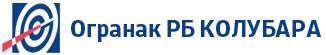 Најава испоруке добараФК.7.4.4.1.4Најава испоруке добараБрој:Датум:Ред. број из УговораБрој јавне набавкеДатум и број УговораШифра ЕРЦНазиви атрибутиММаса (kg/kom)Ознака материјалаШаржаОтпремница бројАтест број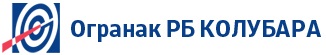 Обавештење о испоруци добараФК.6.2.4.0.2Обавештење о испоруци добараДатум: ___________Име и презимеБр.личне карте/пасошаНапомена123КУПАЦПРОДАВАЦЈавно предузеће „Електропривреда  Србије“ БеоградНазив     ________________________________М.П._____________________________  Милорад Грчићиме и презиме